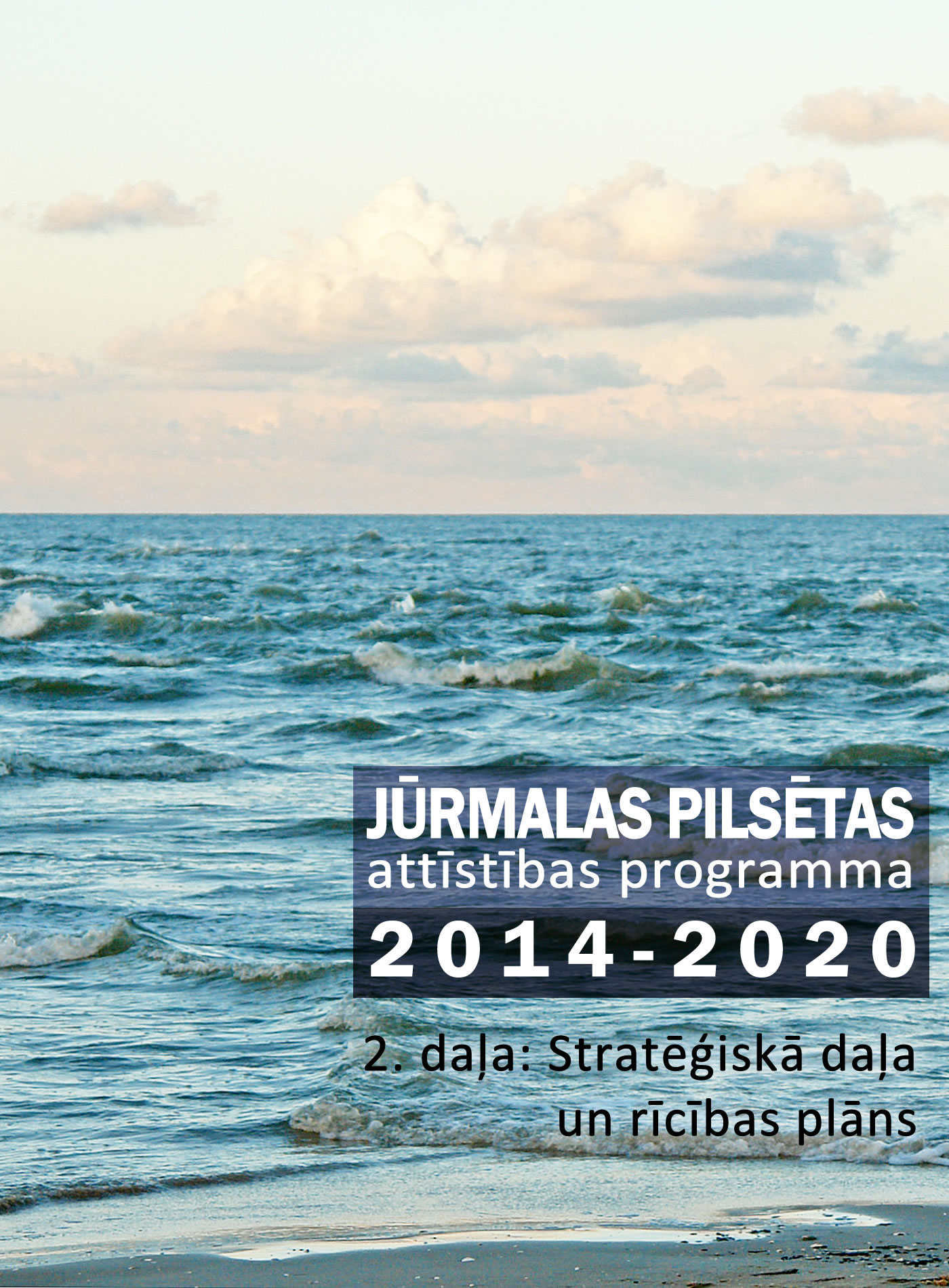 SatursIevads	2I. Stratēģiskā daļa	3a) Resursi un priekšrocības	3b) Specializācija	4c) Vidēja termiņa mērķi	5e) Prioritātes un rīcības virzieni	7f) Rezultatīvie rādītāji	9II. Rīcības plāns	11g) Darbības un pasākumi	11h) Investīciju plāns	27III. Uzraudzība	48IV. Sabiedrības līdzdalība	50IevadsAttīstības programmas 2.daļa „Stratēģiskā daļa un rīcības plāns” ir Jūrmalas pilsētas attīstības programmas 2014. – 2020.gadam sastāvdaļa, kas izstrādāta, pamatojoties uz pilsētas pašreizējās situācijas analīzi un stratēģiskās plānošanas darba rezultātiem.I. Stratēģiskā daļaa) Resursi un priekšrocībasJūrmalas pilsētu raksturo šādu resursu un priekšrocību pieejamība, kas nosaka pilsētas attīstību līdz šim un noteiks to arī nākotnē:Eiropā unikāls klimatiskais un balneoloģiskais kūrorts ar lielu dabas dziedniecisko resursu dažādību;25,6 km gara, plata smilšu pludmale Baltijas jūras Rīgas jūras līča krastā;Trīs veidu dabisko minerālūdeņu („Ķemeri – Jaunķemeri”) un dūņu („Slokas purvs”) atradnes – vienas no retajām šī resursa atradnēm Ziemeļeiropā;Esoši kūrorta uzņēmumi – kūrorta rehabilitācijas centri, sanatorijas un viesnīcas;Senas kūrorta un ārstniecības tradīcijas, starptautiskā atpazīstamība;Pievilcīga pilsētvide, kuru veido plašas apstādījumu teritorijas un liels skaits ēku ar augstu kultūrvēsturisko vērtību;Pilsētas rietumu daļā atrodas Ķemeru nacionālais parks – teritorija ar labi saglabātām dabas vērtībām;Pilsētai cauri plūst Lielupe, veidojot 32 km garu ūdensmalu;Atrašanās Rīgas aglomerācijas iekšējā zonā – Rīgas centrs atrodas 22 km no Jūrmalas centra Majoros;Jūrmalas centrs atrodas 13 km no Rīgas starptautiskās lidostas;Pilsētu šķērso dzelzceļa līnija, pa kuru dienā pasažieru vilciens kursē vairāk nekā 30 reizes;Pilsētā atrodas Lielupes osta;Plašas izglītības ieguves iespējas;Plašs veselības aprūpes pakalpojumu piedāvājums;Augsts pašvaldībai piederošu un piekritīgu zemju īpatsvars.b) SpecializācijaZemāk sniegts Jūrmalas pilsētas esošo un perspektīvo ekonomiskās attīstības iespēju un virzienu izvērtējums, salīdzinot situāciju 2012. gadā un uzstādījumus 2020.gadam:c) Vidēja termiņa mērķiJūrmalas pilsētai ir izstrādāts ilgtermiņa attīstības plānošanas dokuments – Jūrmalas pilsētas attīstības stratēģija 2010 – 2030, kuras ietvaros ir izvirzīti šādi trīs stratēģiskie mērķi (ilgtermiņa attīstības mērķi):Starptautiski pazīstams, moderns veselības kūrorts un populārākā kūrortpilsēta Baltijas jūras reģionā;Austrumu un Rietumu kontaktu veidošanas un tikšanās vieta Baltijas reģionā;Kvalitatīva dzīves un brīvdienu vieta, kultūras un sporta centrs.Jūrmalas pilsētas attīstībai vidējā termiņā ir trīs galvenās jomas – kūrorta attīstība, iedzīvotāju dzīves kvalitātes celšana un kvalitatīvas infrastruktūras attīstība. Šīs jomas nav pilnībā nodalāmas, jo katras jomas attīstība palīdz attīstīt arī abas pārējās (sk. attēlu Nr.1.).Attēls Nr. 1. Galvenās Jūrmalas pilsētas attīstības jomas un to mijiedarbība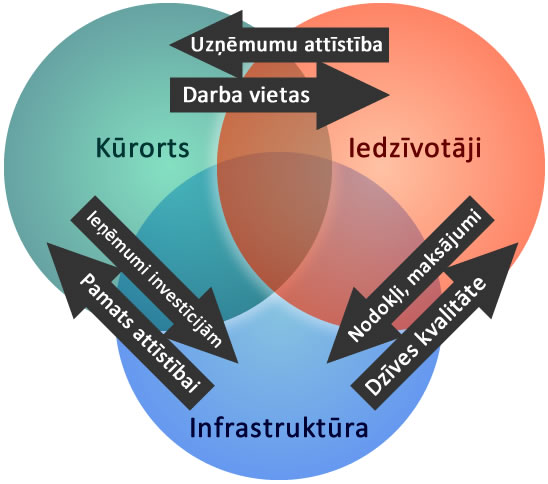 Attēls: SIA NK Konsultāciju birojsLai harmoniski attīstītu visas trīs jomas, Jūrmalas pilsētai tiek izvirzīti trīs vidēja termiņa attīstības mērķi:M1: Kūrorts un tikšanās vieta;M2: Komunālā un transporta infrastruktūra;M3: Sociālā infrastruktūra.Vidēja termiņa mērķis M1: Kūrorts un tikšanās vietaJūrmala nav parasta pilsēta – dabas resursi un ģeogrāfiskais novietojums ir snieguši Jūrmalai tādas nozīmīgas konkurences priekšrocības, kurām pateicoties, šī pilsēta izveidojās un attīstījās par Baltijas jūras reģionā nozīmīgāko veselības kūrortu.Šīs konkurences priekšrocības nav zudušas, tās ir jāizmanto, lai sniegtu Jūrmalas viesiem veselību, pilnvērtīgu atpūtu un vērtīgas tikšanās un dotu jūrmalniekiem un citiem Latvijas iedzīvotājiem labi apmaksātu, prestižu darbu.Jūrmala tiks attīstīta kā kūrorts un tikšanās vieta, izvirzot šādas prioritārās rīcības:Kūrorta tiesiskā un plānošanas statusa nostiprināšana;Kūrorta resursu aizsardzība;Kurortoloģijas un kūrortam nepieciešamās izglītības attīstība;Viesmīlības pakalpojumu attīstība;Veselības tūrisma attīstība;Aktīvā un dabas tūrisma attīstība;Kultūras tūrisma attīstība;Konferenču tūrisma attīstība;Kūrorta un tikšanās vietas tēla veidošana.Vidēja termiņa mērķis M2: Komunālā un transporta infrastruktūraJūrmalai gan kā dzīves vietai, gan kā kūrortam ļoti nozīmīga ir augstas kvalitātes komunālā un transporta infrastruktūra. Tās attīstībai prioritāras ir šādas rīcības:Pašvaldības ceļu un ielu kvalitātes uzlabošana, satiksmes drošības uzlabojumi, veloceliņu un gājēju celiņu attīstība;Marķējumu un informācijas zīmju sistēmas pilnveide;Sabiedriskā transporta sistēmas attīstība;Lielupes ostas attīstība un kuģošanas infrastruktūras attīstība Lielupē;Ūdensapgādes un notekūdeņu apsaimniekošanas sistēmu pilnveide;Siltumapgādes, elektroapgādes un sakaru pakalpojumu pilnveide;Atkritumu utilizācijas sistēmas pilnveide;Publiskās telpas labiekārtošana;Privātīpašuma sakārtošanas motivācija.Vidēja termiņa mērķis M3: Sociālā infrastruktūraTās pašvaldības un valstis, kuru iedzīvotāji prot savstarpēji sadarboties un atbalstīt viens otru, ilgtermiņā ir visveiksmīgākās. Šādu auglīgu sadarbību veicinās un uz to balstīsies arī Jūrmalas pilsēta, tās pašvaldībai veidojot vidi, kur ir patīkami dzīvot un kur vienmēr gribas atgriezties.Jūrmalas mērķis ir kļūt par ģimenei draudzīgu dzīves vietu, kur iedzīvotājiem tiks sniegti augstas kvalitātes pakalpojumi šādās jomās:Uz nākotni orientēta pilsētas pārvaldība, kas atbalsta pilsonisko iniciatīvu;Kvalitatīva izglītība;Daudzveidīga kultūras un sporta vide;Droša dzīves vide;Kvalitatīvs sociālais atbalsts tiem, kam tas ir nepieciešams;Kvalitatīvi veselības aprūpes pakalpojumi;Atbalsts uzņēmējdarbības iniciatīvām un uzņēmēju sadarbības veicināšana;Partnerattiecību veidošana ar citām pašvaldībām Latvijā un ārpus tās.e) Prioritātes un rīcības virzieniJūrmalas pilsētas attīstības vidēja termiņa mērķi šeit ir sadalīti prioritātēs un rīcības virzienos.f) Rezultatīvie rādītājiJūrmalas pilsētas attīstības procesa uzraudzībai tiek izmantota virkne rezultatīvo rādītāju, sadalot tos a) teritorijas attīstības, b) politikas rezultātu un c) darbības rezultātu rādītājos. Šo rādītāju izmaiņas ļauj sekot līdzi pilsētas attīstības procesiem.Teritorijas attīstības rādītājiTeritorijas attīstības rādītājus (makro ietekmes rādītājus) ietekmē ārējās vides faktori, kurus pašvaldība tieši ietekmēt nespēj vai arī var ietekmēt daļēji. Šie rādītāji ir lielā mērā pakļauti globāla līmeņa sociālekonomiskajiem procesiem Latvijā, kā arī ārpus tās.Politikas rezultātu rādītājiPolitikas rezultāti ir vērsti uz sabiedrībai būtisku mērķu sasniegšanu. Politikas rezultātus ietekmē ārējās vides faktori, un pašvaldībai ir daļēja kontrole pār to sasniegšanu. Politikas rezultātu rādītāji tiek izvērtēti ne biežāk kā divas reizes attīstības programmas darbības periodā.* – Jūrmalas pilsētas domeDarbības rezultātiDarbības rezultāti ataino plānotos rezultātus rīcību un investīciju projektu īstenošanas rezultātā. Darbības rezultāti sekmē politikas rezultātu rādītāju sasniegšanu. II. Rīcības plānsg) Darbības un pasākumiZemāk ir uzskaitītas vidējā termiņā realizējamās darbības un pasākumi, kas turpmāk var tikt konkretizēti kā investīciju projekti. Darbības un pasākumi ir sadalīti trīs lielās grupās:Jūrmalas pilsētas domes kompetencē esošās rīcības, sadalot tās pa stratēģiskajiem mērķiem;Jūrmalas pašvaldības partneru rīcības;Darbības un pasākumi, lai realizētu Latvijas attīstības „trijstūra” Jūrmala – Rīga – Jelgava potenciālu.M1. Kūrorts un tikšanās vietaM2. Komunālā un transporta infrastruktūraM3. Sociālā infrastruktūraJūrmalas pašvaldības partneru rīcībasZemāk uzskaitīto rīcību īstenošana sekmētu Jūrmalas pilsētas attīstību, taču šo darbību un pasākumu īstenošana neietilpst pašvaldībai veicamajās funkcijās. Jūrmalas pilsētas dome savu pilnvaru ietvaros iniciēs šīs rīcības un atbalstīs valsts institūcijas, kaimiņu pašvaldības, uzņēmējus, nevalstiskās organizācijas un iedzīvotāju iniciatīvu grupas, kas uzņemsies šo ideju īstenošanu, pēc iespējas centīsies samazināt birokrātisko slogu šo rīcību īstenošanā.Sadarbība ar kaimiņu pašvaldībāmJūrmalas pilsēta robežojas ar Engures, Tukuma, Jelgavas, Babītes novadiem un Rīgas pilsētu. Ģeogrāfiski un vēsturiski faktori nosaka īpašus sadarbības virzienus ar katru no šīm pašvaldībām, kas uzskaitīti zemāk:Jūrmalas kaimiņu pašvaldību sadarbības virzieni ar Jūrmalas pilsētu 2014. – 2020. gadāJūrmala – Rīga – JelgavaLatvijas centrālajai daļai ir starptautiskas nozīmes ekonomiskās attīstības potenciāls, ko nosaka trīs lielas pilsētas, kuru ekonomiskā specializācija ļauj tām vienai otru papildināt, veidojot Latvijas attīstības „trīsstūri”:Rīga – Latvijas galvaspilsēta un lielākā pilsēta Baltijas reģionā;Jelgava – potenciāla starptautiskas nozīmes rūpniecības pilsēta;Jūrmala – starptautiskas nozīmes kūrorts.Šī „trīsstūra” ekonomiku papildina citas pašvaldības, tai skaitā Babītes novads (dzīves un daudzveidīgas uzņēmējdarbības vieta, Salienas pilsētas attīstība starp Rīgu un Jūrmalu), Jelgavas novada ziemeļu daļa (Valgundes pagasts – attīstāms aktīvais tūrisms, dzīves vieta un Kalnciema pilsēta – būvmateriālu ražošana, dzīves vieta), Mārupes novads (starptautiskā lidosta, dzīves vieta ar strauji augošu iedzīvotāju skaitu, loģistika un rūpniecība), Olaines novads (rūpniecība, t.sk. ķīmiskā un farmācijas rūpniecība, dzīves vieta) un Ozolnieku novada rietumu daļa (dzīves vieta, daudzveidīgas uzņēmējdarbības vieta).Vēsturiski Jūrmala ir attīstījusies ciešā sadarbībā gan ar Jelgavu (peldvietas izveide Kauguros jau Kurzemes hercogistes laikos, Lielupes ūdensceļš), gan jo īpaši ar Rīgu (Jūrmala ir attīstījusies kā Rīgas vasarnīcu priekšpilsēta, un pilsētas austrumu daļa pat ir bijusi Rīgas administratīvās teritorijas sastāvdaļa). Šī visām pusēm izdevīgā sadarbība ir jāturpina un jāpilnveido.Darbības un pasākumi sadarbībai starp Jūrmalu un RīguDarbības un pasākumi sadarbībai starp Jūrmalu un Jelgavuh) Investīciju plānsJūrmalas pilsētas investīciju plānā ir iekļauti visi pašvaldības investīciju projekti, kuri notiek pašlaik jeb vai kuri tiek plānoti noteiktā termiņā un kuriem ir apzināts nepieciešamais finansējuma apjoms, avoti, ieviešanas termiņš un atbildīgā institūcija.Investīciju plāns tiek sagatavots saskaņā ar Jūrmalas pilsētas domes noteikto kārtību, kādā sagatavojama un iesniedzama informācija Jūrmalas pilsētas pašvaldības investīciju plāna aktualizēšanai.2013.gada decembrī plānā ietverti 112 projekti ar kopējo budžetu 215 518 800 LVL.Vidēja termiņa mērķim M1 „Kūrorts un tikšanās vieta” atbilst 15 projekti par kopējo summu 42 982 100 LVL (19,9% no investīciju plāna kopsummas);Vidēja termiņa mērķim M2 „Komunālā un transporta infrastruktūra” atbilst 48 projekti par kopējo summu 104 189 700 LVL (48,4% no investīciju plāna kopsummas);Vidēja termiņa mērķim M3 „Sociālā infrastruktūra” atbilst 49 projekti par kopējo summu 68 347 000 LVL (31,7% no investīciju plāna kopsummas).III. UzraudzībaLai veiksmīgi īstenotu Jūrmalas pilsētas attīstības programmu, Jūrmalas pilsētas pašvaldībai ir jāizveido un konsekventi jāievieš attīstības programmas uzraudzības sistēma. Šīs sistēmas mērķi ir:Sekot līdzi Jūrmalas pilsētas attīstības rezultatīvo rādītāju izmaiņām, novērtēt pilsētas attīstību;Analizēt šo izmaiņu cēloņus un potenciālo ietekmi;Sekot līdzi attīstības programmas investīciju plāna izpildei;Aktualizēt attīstības programmas investīciju plānu un sekot līdzi tā izpildei;Aktualizēt rīcības plānu un sekot līdzi tā izpildei;Informēt par attīstības plāna ieviešanas gaitu pilsētas politiķus, nevalstiskās organizācijas un pārējo sabiedrību.Jūrmalas pilsētas attīstības programmas 2014. – 2020.gadam ieviešanu nodrošina Jūrmalas pilsētas dome, kas ar rīkojumu izveido attīstības programmas uzraudzības darba grupu un ieceļ atbildīgo darba grupas vadītāju, kā arī nozīmē attīstības programmas uzraudzības ziņojuma izstrādātāju.Uzraudzības darba grupaUzraudzības darba grupu sasauc Jūrmalas pilsētas domes priekšsēdētājs.Uzraudzības darba grupas pienākumi ir:Attīstības programmas ieviešanas uzraudzība atbilstoši izvirzītajiem mērķiem, prioritātēm, rīcības virzieniem, investīciju plānam, rīcības plānam un rezultatīvajiem rādītājiem;Investīciju plāna un rīcības plāna ieviešanas koordinēšana, iesaistot atbildīgos speciālistus un partnerus;Konceptuālu lēmumu pieņemšana un priekšlikumu sniegšana Jūrmalas pilsētas domei par attīstības programmas grozījumiem un/vai tās aktualizāciju;Uzraudzības ziņojuma apstiprināšana;Sabiedrības, lēmuma pieņēmēju un citu ieinteresēto pušu nodrošināšana ar informāciju par attīstības programmas īstenošanas gaitu un rezultātiem.Uzraudzības darba grupas sēdēs var tikt pieaicināti pašvaldības speciālisti, struktūrvienību vadītāji, u.c. personas, kas var sniegt nepieciešamo informāciju par investīciju plāna un rīcības plāna ieviešanu.Uzraudzības darba grupas sanāksmes notiek vismaz reizi gadā, plānojot pašvaldības nākamā gada budžetu, lai aktualizētu attīstības programmas investīciju plānu un veiktu citas nepieciešamās korekcijas.Attīstības programmas uzraudzības ziņojumiJūrmalas pilsētas dome lēmumu par attīstības programmas grozījumiem un/vai aktualizāciju pieņem, pamatojoties uz uzraudzības darba grupas lēmumu.Uzraudzības ziņojuma izstrādātājs tiek nozīmēts ar domes lēmumu, nodrošinot izstrādātājam tiesības pieprasīt un saņemt uzraudzības ziņojuma sagatavošanai nepieciešamo informāciju no pašvaldības iestādēm un citiem informācijas avotiem.Ik gadu tiek aktualizētas šādas attīstības programmas sadaļas:Pašvaldības publiskajā gada pārskatā tiek iekļauti aktuālie teritorijas attīstības rezultatīvo rādītāju dati, salīdzinot šos rādītājus ar iepriekšējo gadu rezultātiem;Līdz ar pašvaldības budžeta projektu tiek sagatavota aktualizētā investīciju plāna redakcija, kurā ir akcentētas izmaiņas – jaunie projekti un izmaiņas iepriekš iekļautajos projektos;Līdz ar pašvaldības budžeta projektu tiek sagatavota arī aktualizētā rīcības plāna redakcija, kurā ir akcentētas izmaiņas – jaunās darbības un pasākumi, un izmaiņas iepriekš iekļautajā informācijā.Aktualizētās attīstības programmas sadaļas tiek akceptētas uzraudzības darba grupas sēdē.Reizi trīs gados (pirmo reizi – 2016.gadā) tiek sagatavots attīstības programmas uzraudzības ziņojums ar šādu saturu:Ievads (uzraudzības ziņojuma sagatavošanas mērķis, laika periods, par kādu uzraudzības ziņojums sagatavots, uzraudzības ziņojuma struktūra un sagatavošanā iesaistītie).Attīstības programmas ieviešanas izvērtējums (ieviešanas process un sadarbība ar sociālajiem partneriem, izvērtējums par izvirzīto prioritāšu, mērķu un rīcību sasniegšanu, rezultatīvo rādītāju izvērtējums un ietekme uz pilsētas attīstību, investīciju plāna izvērtējums, kas ietver pārskatu par finanšu izlietojumu un prognozes sasaistē ar pašvaldības budžetu).Tematiskais izvērtējums (atsevišķu nozaru vai, ja nepieciešams, tematisko jautājumu izvērtējums).Secinājumi (galvenie izaicinājumi un iespējas pilsētas turpmākai attīstībai, rekomendācijas attīstības programmas grozījumiem un/vai aktualizācijai).Priekšlikumi (priekšlikumi attīstības programmas aktualizēšanai, ieviešanas vai uzraudzības sistēmas pilnveidošanai).Izmantotie informācijas avoti.Attīstības programmas aktualizācijas nosacījumiJa attīstības programmas aktualizācija tiek veikta ikgadējā aktualizācijas procesa ietvaros, t.i., ja tiek aktualizēts rīcības plāns, tai skaitā investīciju plāns, Jūrmalas pilsētas domes lēmums par attīstības programmas aktualizāciju nav nepieciešams.Domes lēmums par attīstības programmas aktualizāciju ir nepieciešams gadījumā, ja tiek veiktas izmaiņas attīstības programmas stratēģiskajā daļā.Nevar veikt attīstības programmas gala termiņa izmaiņas.IV. Sabiedrības līdzdalībaattīstības programmas izstrādēJūrmalas pilsētas attīstības programmas 2014. – 2020.gadam izstrāde uzsākta saskaņā ar Jūrmalas pilsētas domes 20.10.2011. sēdes lēmumu Nr.454 „Par Jūrmalas pilsētas attīstības programmas 2014. – 2020.gadam izstrādes uzsākšanu”.Attīstības programmas izstrāde ir notikusi, pašvaldībai sadarbojoties ar iedzīvotājiem, sabiedrisko organizāciju, uzņēmēju, kaimiņu pašvaldību pārstāvjiem un citiem interesentiem šādos etapos:PublikācijasInformācija par attīstības programmas izstrādes uzsākšanu tika publicēta mājas lapā www.jurmala.lv un „Jūrmalas pašvaldības informācijas biļetenā” 2012.gada janvārī (Nr.2. (13)).Paziņojumos tika iekļauta informācija par to, kāda ir attīstības programmas loma, par tās izstrādes procesu, par plānotajiem pasākumiem. Tika sniegta arī kontaktinformācija, kur vērsties ar jautājumiem vai priekšlikumiem.Jūrmalas pilsētas mājas lapā www.jurmala.lv tika izveidota īpaša sadaļa informācijai, rakstiem un diskusijām par attīstības programmu un Jūrmalas attīstību. Sadaļā sniegta informācija par attīstības programmas dokumenta statusu un mērķiem, aktuālā programmas redakcija, iedzīvotāju iesniegtie priekšlikumi, kā arī veidlapa iesniegumiem.Turklāt mājas lapā www.jurmala.lv, kā arī „Jūrmalas pašvaldības informācijas biļetenā” (2012.gada 26.aprīlī un 17.maijā) tika publicēta virkne rakstu, rosinot jūrmalniekus iesaistīties diskusijā par pilsētas attīstību.Aptauja2012.gada aprīlī – maija sākumā attīstības programmas izstrādes ietvaros tika veikta Jūrmalas iedzīvotāju aptauja, kopā aptaujājot 300 iedzīvotājus viņu dzīves vietās. Aptaujājamie iedzīvotāji tika rūpīgi atlasīti tā, lai būtu pārstāvētas visas sociālās grupas un visas Jūrmalas apkaimes proporcionāli iedzīvotāju skaitam tajās. Aptaujas anketas aizpildīja aptaujas veicēji (sk. aptaujas anketu pielikumā Nr.5.).Ņemot vērā atšķirīgo pilsētvidi, aptaujas datu analīzē tika nodalīti iedzīvotāji Kauguros un Slokā (146 aptaujātie) no pārējās Jūrmalas iedzīvotājiem (154 aptaujātie).Aptaujā tika iekļauti 16 jautājumi par iedzīvotāju apmierinātību ar Jūrmalas attīstību, Jūrmalas pašvaldības dienestu darbu, vēlamo uzņēmējdarbības attīstības virzienu, kā arī jautājumi par pašu aptaujājamo.Šāda aptauja uzskatāma par ļoti vērtīgu instrumentu pilsētas attīstības plānošanai un to ir ieteicams atkārtot aptuveni reizi divos gados, pēc iespējas nemainot jautājumus un aptaujas veikšanas metodiku.Darba grupu diskusijasAttīstības programmas izstrādes gaitā notika vairākas darba grupu sanāksmes.2012.gada 13.janvārī Jūrmalas domes vadība un atbildīgo iestāžu vadītāji tika iepazīstināti ar attīstības programmas nozīmi un izstrādes procesu, tika pieņemts lēmums par izstrādes laika grafiku.2012.gada 26.martā Jūrmalas domes vadība un atbildīgo iestāžu vadītāji tika iepazīstināti ar ziņojumu par sabiedrības līdzdalības aktivitātēm, tika pieņemts lēmums par turpmākajām sabiedrības līdzdalības aktivitātēm un aptaujas veikšanu.2012.gada 30.maijā – tikšanās ar Jūrmalas uzņēmēju konsultatīvo padomi, kura tika iepazīstināta ar programmas izstrādes gaitu, esošās situācijas analīzes ietvaros iegūto informāciju un pilsētas attīstības tendencēm. Notika diskusija par veidiem, kā pilsētā stimulēt uzņēmējdarbības attīstību.2012.gada 21.jūnijā Jūrmalas domes vadība un atbildīgo iestāžu vadītāji tika iepazīstināti ar programmas izstrādes gaitu, esošās situācijas analīzes ietvaros iegūto informāciju un pilsētas attīstības tendencēm. Notika diskusija par galvenajiem akcentiem un prioritātēm turpmākajai pilsētas attīstībai.Seminārs „Jūrmalas pašreizējās situācijas analīze un SVID novērtējums”Pašreizējās situācijas izpētes un analīzes procesa ietvaros 2012.gada 11.maijā Jūrmalas pilsētas domes ēkā notika seminārs „Jūrmalas pašreizējās situācijas analīze un SVID novērtējums”, kurā piedalījās 17 dalībnieki: Jūrmalas pašvaldības amatpersonas, sabiedrisko organizāciju un uzņēmēju pārstāvji, Rīgas plānošanas reģiona pārstāvji.Semināra ietvaros dalībnieki tika iepazīstināti ar Jūrmalas pašreizējās situācijas analīzes sākotnējiem rezultātiem.Turpinājumā norisinājās diskusija, lai izzinātu semināra dalībnieku viedokli par galvenajiem izaicinājumiem, ar kādiem pašlaik saskaras Jūrmala. Pēc izaicinājumu identificēšanas dalībnieki tika dalīti trīs grupās (uzņēmējdarbība, infrastruktūra un sociālais sektors), lai tuvāk analizētu katra sektora būtiskākos izaicinājumus un balsotu par tiem, kuri būtu jārisina prioritārā kārtā. Zemāk uzskaitīti identificētie izaicinājumi katrā no sektoriem, iekavās norādot, cik balsu ieguva tie izaicinājumi, kurus būtu jārisina prioritārā kārtā.Uzņēmējdarbībauzņēmējdarbības / pakalpojumu sniegšanas vietas nav attīstītas visā pilsētā (4)netiek atbalstīta videi draudzīga uzņēmējdarbība (2)iznīkst kurortoloģija (1)nepietiekama sadarbība ar citām kūrorta pilsētām (1)netiek plānota attīstība vietās, kur ir graustineattīstās privātās pansijasnepareiza pilsētas mārketinga stratēģijanepietiekami attīstās medicīniskie / kūrortu medicīnas centrinav investoru piesaistes mehānismanav attīstīta infrastruktūra gar Lielupinav attīstīta infrastruktūra gar jūruražošana netiek pietiekami atbalstīta ar nodokļu palīdzībuInfrastruktūranav attīstīts ūdens transports (4)pilsētas publiskā telpa nav tūrismam draudzīga (3)nav attīstīta infrastruktūra gar Lielupi (3)nav attīstīta infrastruktūra gar jūru (2)sabiedriskais transports nav tūristiem draudzīgs (2)tiek aizbūvētas „zaļās teritorijas” (1)daudz graustu – to īpašniekus nesoda (1)netiek attīstīti jauni koncertu / izklaides / kultūras objekti (1)trūkst veloceliņu (1)būvniecības politika pilsētā ir nekonsekventa (1)trūkst sabiedrisko centru / publiskās telpas ārpus Majoriem (1)neizmanto alternatīvus enerģijas ieguves avotusDzintaru koncertzāle neattīstās pietiekami ātripašvaldībai nav zemes īpašumu nozīmīgu objektu attīstībaisarūk publiskā telpanetiek apsaimniekotas valstij piederošās teritorijastrūkst videi draudzīgas infrastruktūrasSociālais sektorsnav profesionālās izglītības kurortoloģijas / viesnīcu / ārstniecības jomās (3)pārāk augsti infrastruktūras maksājumi gan Kauguros, gan Slokānepietiekama skolotāju kvalifikācija, zema izglītības kvalitāte (1)nav sadarbības ar universitātēm kurortoloģijas attīstībaiSemināra rezultāti tika izmantoti, nospraužot Jūrmalas pilsētas attīstības mērķus, prioritātes un rīcības virzienus, kā arī veidojot rīcības plānu.Seminārs „Jūrmalas attīstības prioritātes un mērķi”Izstrādājot attīstības programmas stratēģisko daļu, 2012.gada 5.jūlijā tika organizēts seminārs „Jūrmalas attīstības prioritātes un mērķi”, aicinot tajā piedalīties pašvaldības politiķus, speciālistus, iedzīvotājus, uzņēmējus, nevalstisko organizāciju pārstāvjus, kaimiņu pašvaldību pārstāvjus un citus speciālistus.Seminārs notika Jūrmalas pilsētas domes ēkā, un tajā piedalījās 29 jūrmalnieki.Semināra gaitā tā dalībnieki tika iepazīstināti ar Jūrmalas pašreizējās situācijas izpētes un analīzes rezultātiem. Dalībniekiem tika piedāvāti šādi trīs Jūrmalas pilsētas attīstības scenāriji laika posmam līdz 2020.gadam:„Parasta pilsēta”Mērķis: veidot jūrmalniekiem komfortablu dzīves vidiPotenciāls: vidēja lieluma pilsēta, patīkama pilsētvide, Rīgas tuvumsIeguldījumi: nepieciešamie ceļi un ielas, komunālā saimniecība, izglītības, kultūras un sociālās iestādes, rūpniecībaKonkurenti: pārējās republikas pilsētas un pārējās Pierīgas pašvaldībasIeguvumi: nav īpašu izmaiņu, stabili rūkošs iedzīvotāju skaitsTrūkumi: nav izmantotas iespējas, ko Jūrmalai un visas Latvijas ekonomikai sniedz pilsētas īpašie kūrortresursi„Ekskluzīva dzīvesvieta”Mērķis: veidot ekskluzīvu dzīves vidi, kas vilina arī citu valstu turīgākos pilsoņusPotenciāls: atrašanās Eiropas Savienībā, jūra, lidostas un dzelzceļa tuvums, pievilcīga dzīves vide, Rīgas tuvumsIeguldījumi: galvenokārt austrumu daļā un jūras pusē: ielas un ceļi, komunālā un sociālā infrastruktūra, mārketingsKonkurenti: Londona? Pilsētas pie Vidusjūras?Ieguvumi: lielāki nodokļu ieņēmumi? pieaugošs iedzīvotāju skaits? darba vietas un sakopta pilsētvide?Trūkumi: pieaugoša ieņēmumu nevienlīdzība, pilsētas sadalīšanās turīgajās un mazturīgajās daļās, konflikts ar kūrorta attīstības mērķiem„Starptautisks kūrorts”Mērķis: veidot starptautiski atpazīstamu kūrortuPotenciāls: rekreācijas un balneoloģiskie resursi, atrašanās Eiropas Savienībā, lidostas un dzelzceļa tuvums, pievilcīga vide, Rīgas tuvumsIeguldījumi: galvenokārt Ķemeros un jūras pusē: ielas un ceļi, komunālā un sociālā infrastruktūra, izglītība, mārketingsKonkurenti: citi Baltijas jūras krasta kūrortiIeguvumi: darba vietas, lielāki nodokļu ieņēmumi, atraktīva pilsētvideTrūkumi: ilgtermiņa ieguldījumi ar lēnu atdevi, konflikts ar „ekskluzīvas dzīvesvietas” un, mazākā mērā, „parastas pilsētas” attīstības mērķiemSemināra dalībnieki vērtēja, kādi ieguldījumi prioritāri jāveic katra scenārija īstenošanai, kāds pilsētai no tā būs ieguvums, kā arī scenārija priekšrocības un trūkumus. Dalībnieki atzīmēja, ka katram scenārijam ir savi trūkumi un priekšrocības un Jūrmalai nav jāizvēlas tikai viens no tiem, bet jātiecas apvienot scenāriju priekšrocības.Balsojot par vēlamajiem attīstības scenārijiem, balsis sadalījās šādi: 2 – parasta pilsēta; 2 – ekskluzīva dzīvesvieta; 14 – starptautisks kūrorts.Semināra rezultāti tika izmantoti, nospraužot Jūrmalas pilsētas attīstības mērķus un prioritātes.Attīstības programmas publiskā apspriešanaJūrmalas pilsētas attīstības programmas publiskā apspriešana notika laika posmā no 2013.gada 14.janvāra līdz 15.februārim. Uzsākot dokumenta projekta publisko apspriešanu, Jūrmalas mājaslapā www.jurmala.lv tika publicēts paziņojums (21.12.2012.). Paziņojums 2013.gada 10.janvārī tika publicēts arī Jūrmalas pašvaldības informācijas biļetenā.Notika četras publiskās apspriešanas sanāksmes:Lielupes vidusskolā 24.01.2013. (11 dalībnieki);Kauguru Kultūras namā 29.01.2013. (13 dalībnieki);Ķemeru vidusskolā 31.01.2013. (15 dalībnieki);Jūrmalas pilsētas domē 05.02.2013 (22 dalībnieki).(Publiskās apspriešanas sanāksmes protokolus skatīt 6. pielikumā) Jūrmalas pilsētas attīstības programmas aktualizētās I redakcijas un tās stratēģiskā ietekmes uz vidi novērtējuma Vides pārskata projekta publiskā apspriešana notika laika posmā no 2013.gada 26.jūlija līdz 4.septembrim. Ar dokumenta projektu tika nodrošināta iespēja iepazīties Jūrmalas pilsētas domē, kā arī pašvaldības mājas lapā – www.jurmala.lv, tika publicēts paziņojums. Notika viena publiskās apspriešanas sanāksme 2013.gada 14.augustā.Sabiedrisko apspriešanu laikā saņemtie komentāri un priekšlikumi tika iekļauti attīstības programmā.(Sabiedrības un institūciju iebildumus un priekšlikumus skatīt 7. un 8.pielikumos.)20122020Starptautiski pazīstama atpūtas vietaLatvijā Jūrmalas īpašā starptautiskā nozīme netiek pietiekami novērtēta – Jūrmala valsts līmenī tiek uzskatīta par vienu no republikas pilsētām, nevis starptautiskas nozīmes centru.Jūrmalas naktsmītnēs gadā tiek apkalpoti vairāk, kā 100 000 cilvēku, no kuriem vairāk, kā 70% ir ārvalstnieki.Lielākā daļa ārvalstu viesu ir no Krievijas (29,9%), Igaunijas (9%) un Lietuvas (7%).Vidējais nakšņojumu skaits uz vienu viesi samazinās, 2011.gadā sasniedzot 3,7 diennaktis.Lai gan Jūrmalā joprojām saglabājas izteikta apmeklējumu sezonalitāte (vasarā viesu skaits ir lielāks, nekā citos gadalaikos), šī atšķirība mazinās.Jūrmala starptautiski vairāk pazīstama kā atpūtas un kultūras pasākumu norises vieta un mazākā mērā – kā ārstniecības un rehabilitācijas pakalpojumu sniegšanas vieta. Daļēji ir zaudēta agrāk uzkrātā kūrorta resursu izmantošanas pieredze, pilsētas kūrortresursu un to pielietojuma izpēte notiek neregulāri.Starptautiskas nozīmes kūrortsLatvijā Jūrmalas īpašais potenciāls valsts ekonomikas attīstībā tiek novērtēts, Jūrmala tiek pozicionēta kā starptautiskas nozīmes specializētā pilsēta.Jūrmalas naktsmītnēs gadā tiek apkalpoti vairāk, kā 140 000 cilvēku, no kuriem vairāk, kā 75% ir ārvalstnieki. Saglabājoties lielam viesu skaitam no Krievijas, pieaug viesu skaits no citām valstīm, nodrošinot Jūrmalai daudzveidīgāku un stabilāku klientu loku.Attīstoties kūrortu un sanatoriju darbībai, palielinās viesu skaits rudenī, ziemā un pavasarī, kā arī pieaug vidējais nakšņojumu skaits uz vienu viesi, sasniedzot 6 diennaktis.Jūrmala starptautiski kļūst aizvien pazīstamāka kā vieta, kur tiek sniegti kvalitatīvi un efektīvi ārstniecības un rehabilitācijas pakalpojumi.Pilsētā, sadarbojoties pašvaldībai, izglītības un zinātnes iestādēm, kūrortviesnīcām un sanatorijām, veiksmīgi tiek attīstīta tās unikālo kūrortresursu pielietojuma izpēte, izstrādāti un ieviesti jauni, eksportspējīgi, veselības tūrisma produkti.Kultūras festivālu pilsētaVasaras sezonā Jūrmalā norisinās vairāki starptautiskas nozīmes kultūras festivāli, no kuriem plašāk pazīstami ir tādi Krievijas kultūras telpu pārstāvoši pasākumi, kā mūzikas jauno izpildītāju konkurss „Jaunais vilnis” un humora festivāli „Jūrmala” un „KVN”. Pilsētā notiek arī citi starptautiska mēroga kultūras pasākumi, tai skaitā Starptautiskais mūzikas festivāls „Summertime”, iluzionistu festivāls „Abrakadabra” un citi. Pilsētā tiek sniegti arī individuālu mākslinieku koncerti, pārstāvēti galvenokārt vietējie un Krievijas mākslinieki.Lielākā daļa starptautiska mēroga kultūras pasākumu Jūrmalā notiek jūlijā un augusta sākumā.Pilsētā neregulāri notiek starptautiska līmeņa konferences, taču nav pieejamas telpas lielām konferencēm.Kultūras un konferenču centrsAktīvā kultūras dzīve Jūrmalā padara tās viesiem uzturēšanos šajā pilsētā saistošu. Starptautiska mēroga kultūras pasākumi Jūrmalā notiek visu gadu, tie ir interesanti dažādai auditorijai, tai skaitā viesiem no Rietumeiropas.Jūrmala kļūst par nozīmīgu starptautiska līmeņa konferenču rīkošanas vietu, šādi palielinot pilsētas apmeklējumu visos gadalaikos. Jūrmalas kā konferenču vietas pievilcību palielina liela konferenču centra izveide, augsta pakalpojumu kvalitāte, tai skaitā ēdināšanas pakalpojumi un aizvien plašākais atpūtas pasākumu klāsts ārpus konferenču telpām.Vērtīga dzīvesvieta pie RīgasJūrmala ir dzīves vieta vairāk kā 50 000 cilvēkiem. Tās pievilcību nosaka dabas resursi – jūra un Lielupe, plašās dabas teritorijas, kā arī ērtais novietojums Rīgas un lidostas tuvumā, transporta infrastruktūra.Pilsētu (galvenokārt tās austrumu daļu un jūrai tuvāko daļu) uzskata par ekskluzīvu dzīves vietu, ap 40% nekustamā īpašuma pirkumu veic ārvalstnieki, galvenokārt no Krievijas un citām NVS valstīm, kuri pilsētā tikpat kā neuzturas. Pilsētā ir samērā vāji attīstīts īres tirgus.Vairumam pilsētas iedzīvotāju ikdiena ir saistīta ar darbu vai mācībām Rīgā. Lielai daļai jūrmalnieku piederības sajūta savai pilsētai ir vāji izteikta, Jūrmalu nereti uztver kā Rīgas priekšpilsētu.Dzīvesvieta kūrortāSakarā ar Latvijas kopējo demogrāfisko stāvokli Jūrmalā iedzīvotāju skaits nedaudz samazinās, tomēr samazinājums nav tik izteikts, kā Rīgā un Latvijas lauku novados. Jūrmalas kā dzīves vietas pievilcība, pateicoties uzlabotajai komunālajai un sociālajai infrastruktūrai, kā arī, uzlabojoties nodarbinātības iespējām, pieaug.Pilsētā ir labi attīstīts īres tirgus, aizvien vairāk jūrmalnieku gūst papildus ieņēmumus, izmitinot viesus.Attīstoties kūrortam, profesionālajai un augstākajai izglītībai un zinātnei, kā arī pateicoties aizvien daudzveidīgākai kultūras dzīvei, aizvien lielāka daļa jūrmalnieku strādā, mācās un izklaidējas savā pilsētā, uztver Jūrmalu kā savu pilsētu un veido tās unikālo identitāti.M1: Kūrorts un tikšanās vietaM1: Kūrorts un tikšanās vietaPrioritātesRīcības virzieniP1.1. Kūrortu tiesiskā un plānošanas statusa nostiprināšanaR1.1.1.: Kūrortu tiesiskās sistēmas un organizāciju izveides veicināšanaR1.1.2.: Kūrorta attīstības plānošanaP1.2. Kūrorta attīstībaR1.2.1.: Ilgtspējīgas kūrorta resursu ieguves un izmantošanas attīstībaR1.2.2.: Kultūrvēsturiskā mantojuma saglabāšana un attīstībaP1.3. Kurortoloģijas un kūrortam nepieciešamās izglītības attīstībaR1.3.1.: Kūrorta resursu izpēte un aizsardzības pasākumu plānošanaR1.3.2.: Kurortoloģijas un kompetences centra attīstībaR1.3.3.: Kūrortu speciālistu izglītības attīstībaP1.4. Viesmīlības pakalpojumu attīstībaR1.4.1.: Izmitināšanas pakalpojumu un infrastruktūras attīstībaR1.4.2.: Ēdināšanas pakalpojumu attīstībaR1.4.3.: Citu tūrisma pakalpojumu attīstībaP1.5. Veselības tūrisma attīstībaR1.5.1.: Veselības tūrisma pakalpojumu attīstībaR1.5.2.: Veselības tūrisma infrastruktūras attīstībaP1.6. Aktīvā un dabas tūrisma attīstībaR1.6.1.: Dabas tūrisma infrastruktūras attīstībaR1.6.2.: Peldvietu infrastruktūras attīstībaR1.6.3.: Sporta pasākumu un pakalpojumu attīstībaP1.7. Kultūras tūrisma attīstībaR1.7.1.: Kultūras tūrisma piedāvājuma attīstībaR1.7.2.: Kultūras tūrisma infrastruktūras attīstībaP1.8. Konferenču tūrisma attīstībaR1.8.1.: Lielām konferencēm nepieciešamās infrastruktūras attīstībaR1.8.2.: Konferenču un korporatīvo pasākumu nodrošināšanas 	pakalpojumu attīstībaP1.9. Kūrorta un tikšanās vietas tēla veidošanaR1.9.1.: Jūrmalas kā kūrorta un tikšanās vietas tēla veidošanaR1.9.2.: Informācijas pieejamības nodrošināšanaM2: Komunālā un transporta infrastruktūraM2: Komunālā un transporta infrastruktūraPrioritātesRīcības virzieniP2.1. Ceļu un ielu kvalitātes uzlabošana, satiksmes drošības uzlabojumi, veloceliņu un gājēju celiņu attīstībaR2.1.1.: Ielu un ceļu rekonstrukcija, satiksmes drošības uzlabošanaR2.1.2.: Velotransporta infrastruktūras attīstībaR2.1.3.: Elektrotransporta infrastruktūras attīstībaP2.2. Marķējumu un informācijas zīmju sistēmas pilnveideR2.2.1.: Jūrmalas vizuālās identitātes standarta izstrāde un ieviešanaR2.2.2.: Racionālu un ērtu informācijas zīmju sistēmas izveideP2.3. Sabiedriskā transporta sistēmas attīstībaR2.3.1.: Racionālas sabiedriskā transporta sistēmas nodrošināšanaR2.3.2.: Ērtas sabiedriskā transporta infrastruktūras nodrošināšanaR2.3.3.: Ūdens transporta pakalpojumu attīstība, tai skaitā uz Rīgu un 	JelgavuP2.4. Lielupes ostas attīstība un kuģošanas infrastruktūras attīstība LielupēR2.4.1.: Lielupes ostas attīstībaR2.4.2.: Kuģošanas infrastruktūras attīstība LielupēP2.5. Ūdensapgādes un notekūdeņu apsaimniekošanas sistēmu pilnveideR2.5.1.: Ūdensapgādes pakalpojumu attīstībaR2.5.2.: Notekūdeņu apsaimniekošanas sistēmu pilnveideR2.5.3.: Plūdu riska novēršana, lietusūdens savākšanas un meliorācijas 	sistēmu pilnveideP2.6. Energoapgādes un sakaru attīstībaR2.6.1.: Centralizētās siltumapgādes infrastruktūras pilnveideR2.6.2.: Racionālas un videi draudzīgas energoapgādes sistēmas 	attīstībaR2.6.3.: Sakaru un komunikāciju sistēmu attīstībaP2.7. Atkritumu utilizācijas sistēmas pilnveideR2.7.1.: Atkritumu apsaimniekošanas sistēmas pilnveideP2.8. Publiskās telpas labiekārtošanaR2.8.1.: Publiskās telpas pilnveideR2.8.2.: Kapsētu un to infrastruktūras labiekārtošanaP2.9. Dzīvojamā fonda attīstībaR2.9.1.: Pašvaldības dzīvojamā fonda attīstībaR2.9.2.: Daudzdzīvokļu namu modernizācijaP2.10. Privātīpašuma sakārtošanas motivācijaR2.10.1.: Privātā īpašuma sakopšanas motivēšanaM3: Sociālā infrastruktūraM3: Sociālā infrastruktūraPrioritātesRīcības virzieniP3.1. Uz nākotni orientēta pilsētas pārvaldība, kas atbalsta pilsonisko iniciatīvuR3.1.1.: Pilsētas attīstības plānošanaR3.1.2.: Pašvaldības pārvaldes kapacitātes celšanaR3.1.3.: Nevalstiskā sektora attīstības atbalstsR3.1.4.: Uzlabota komunikācija ar pilsētas iedzīvotājiemR3.1.5.: Pilsētas pārvaldības infrastruktūras pilnveideP3.2. Kvalitatīva izglītībaR3.2.1.: Pirmsskolas un vispārējās izglītības pakalpojumu attīstībaR3.2.2.: Profesionālās un augstākās izglītības pakalpojumu attīstībaR3.2.3.: Mūžizglītības pakalpojumu attīstībaR3.2.4.: Izglītības infrastruktūras un materiāltehniskās bāzes pilnveideP3.3. Daudzveidīga kultūras un sporta videR3.3.1.: Pilsētas kultūras iestāžu un muzeju darbības pilnveideR3.3.2.: Bibliotēku sniegto pakalpojumu pilnveideR3.3.3.: Sporta sektora attīstībaP3.4. Droša dzīves videR3.4.1.: Sabiedriskās kārtības un iedzīvotāju drošības nodrošināšanaP3.5. Kvalitatīvs sociālais atbalstsR3.5.1.: Sociālo pakalpojumu attīstībaP3.6. Kvalitatīvi veselības aprūpes pakalpojumiR3.6.1.: Veselības aprūpes pakalpojumu attīstībaR3.6.2.: Veselīga dzīvesveida veicināšanaP3.7. Atbalsts uzņēmējdarbības iniciatīvām un uzņēmēju sadarbības veicināšanaR3.7.1.: Pašvaldības uzņēmējdarbības atbalsta politikas plānošana un 	attīstībaR3.7.2.: Vietējās uzņēmējdarbības atbalsta infrastruktūras attīstībaR3.7.3.: Uzņēmumu izveides, darbības un sadarbības motivācijaP3.8. Partnerattiecību veidošana ar citām pašvaldībāmR3.8.1.: Sadarbība ar kaimiņu pašvaldībāmR3.8.2.: Sadarbība ar Jūrmalas sadraudzības pilsētāmNr.Teritorijas attīstības rādītājiBāzes gadsPašreizējā vērtība2020.g. sasniedzamie rādītājiAvots1.Teritorijas attīstības līmeņa indekss20110,736> 1,0VARAM2.Iedzīvotāju skaits201350 481> 47 100CSP3.Bezdarba līmenis, %31.07.2013.5,3< 5,5NVA4.Iedzīvotāju skaits līdz darbspējas vecumam, %201313,8> 13,8PMLP5.Iedzīvotāju skaits darbspējas vecumā, %201364,2> 63,8PMLP6.Iedzīvotāju skaits virs darbspējas vecuma, %201322< 22,4PMLP7.Ekonomiski aktīvās tirgus sektora vienības uz 1000 iedzīvotājiem201154> 58CSP8.Strādājošo vidējā bruto darba samaksa latos sabiedriskajā sektorā, LVL2013421> 550CSPNr.Politikas rezultātu rādītājiBāzes gadsPašreizējā vērtība2020.g. sasniedzamie rādītājiAvotsM1. Kūrorts un tikšanās vietaM1. Kūrorts un tikšanās vietaM1. Kūrorts un tikšanās vietaM1. Kūrorts un tikšanās vietaM1. Kūrorts un tikšanās vietaM1. Kūrorts un tikšanās vieta1.Apmierinātība ar tūrisma attīstību pilsētā, %201252> 62JPD2.Apmierinātība ar viesnīcu un konferenču tūrisma attīstību, %201248,3> 58JPD3.Apmierinātība ar kūrorta attīstību, %201235,7> 51JPDM2. Komunālā un transporta infrastruktūraM2. Komunālā un transporta infrastruktūraM2. Komunālā un transporta infrastruktūraM2. Komunālā un transporta infrastruktūraM2. Komunālā un transporta infrastruktūraM2. Komunālā un transporta infrastruktūra1.Apmierinātība ar ceļu / ielu kvalitāti, %201219,7> 32JPD2.Apmierinātība ar sabiedriskā transporta pakalpojumu pieejamību, %201275,3> 78JPD3.Apmierinātība ar centralizēto ūdensapgādi un kanalizāciju (nevērtējot cenu), %201266,7> 70JPD4.Apmierinātība ar centralizēto apkuri (nevērtējot cenu), %201256,7> 60JPD5.Apmierinātība ar atkritumu apsaimniekošanas pakalpojumiem, %201288,3> 90JPD6.Apmierinātība ar publiskās telpas sakoptību, %201251,3> 65JPDM3. Sociālā infrastruktūraM3. Sociālā infrastruktūraM3. Sociālā infrastruktūraM3. Sociālā infrastruktūraM3. Sociālā infrastruktūraM3. Sociālā infrastruktūra1.Vēlme palikt dzīvot pilsētā tuvāko 5 gadu laikā, %201290,4> 94JPD*2.Apmierinātība ar darba iespējām Jūrmalā, %20128,3> 25JPD3.Apmierinātība ar iespēju atrast labi atalgotu darbu, %20122,3> 10JPD4.Apmierinātība ar pamata un vidējo izglītību Jūrmalā, %201264,3> 68JPD5.Apmierinātība ar kultūras un izklaides iespējām, %201262,7> 74JPD6.Apmierinātība ar iepirkšanās iespējām, %201275> 75JPD7.Apmierinātība ar sabiedrisko kārtību un drošību, %201262,7> 70JPD8.Apmierinātība ar iespējām veidot / paplašināt uzņēmumu, %20121,3> 35JPDDarbības rezultātiDarbības rezultātiBāzes gadsPašreizējā vērtība2020.g. sasniedzamie rādītājiAvotsM1. Kūrorts un tikšanās vietaM1. Kūrorts un tikšanās vietaM1. Kūrorts un tikšanās vietaM1. Kūrorts un tikšanās vietaM1. Kūrorts un tikšanās vietaM1. Kūrorts un tikšanās vietaM1. Kūrorts un tikšanās vieta1.Naktsmītnēs apkalpoto viesu skaitsNaktsmītnēs apkalpoto viesu skaits2011108 925> 140 000JPD2.Ārvalstnieku skaits no kopējā viesu skaita, %Ārvalstnieku skaits no kopējā viesu skaita, %201170,7> 75JPD3.Vidējais nakšņojumu skaits uz vienu viesiVidējais nakšņojumu skaits uz vienu viesi20113,7> 6JPD4.Gultasvietu skaitsGultasvietu skaits20123 813> 5 500JPD5.Gultasvietu skaits kūrortviesnīcās un sanatorijāsGultasvietu skaits kūrortviesnīcās un sanatorijās20122 278> 2 800JPD6.Peldvietu skaits ar atbilstību Zilā karoga sertifikāta prasībāmPeldvietu skaits ar atbilstību Zilā karoga sertifikāta prasībām201345JPD7.Jahtu ostu atbilstība Zilā karoga sertifikātamJahtu ostu atbilstība Zilā karoga sertifikātam201201JPDM2. Komunālā un transporta infrastruktūraM2. Komunālā un transporta infrastruktūraM2. Komunālā un transporta infrastruktūraM2. Komunālā un transporta infrastruktūraM2. Komunālā un transporta infrastruktūraM2. Komunālā un transporta infrastruktūraM2. Komunālā un transporta infrastruktūra1.Ielas ar nolietotu segumu, % no kopgarumaIelas ar nolietotu segumu, % no kopgaruma201250,6< 50JPD2.Ielas ar melno segumu un bruģi, % no kopplatībasIelas ar melno segumu un bruģi, % no kopplatības201250,8> 56JPD3.Neapgaismotas ielas, kmNeapgaismotas ielas, km2012570Jūrmalas gaisma4.Gaisvadu kopējais garums, kmGaisvadu kopējais garums, km20121900Jūrmalas gaisma5.Ceļu satiksmes negadījumu skaitsCeļu satiksmes negadījumu skaits2012346< 320CSDD6.Jahtu piestātņu skaitsJahtu piestātņu skaits20126> 8JPD7.Centralizētās siltumapgādes pakalpojumu lietotāju skaitsCentralizētās siltumapgādes pakalpojumu lietotāju skaits201110 376> 10 000JPD8.Elektroenerģijas patēriņš Jūrmalā, GWhElektroenerģijas patēriņš Jūrmalā, GWh2011129< 125Sadales tīkls9.Atkritumu dalītās vākšanas punktiAtkritumu dalītās vākšanas punkti2012131> 4 000JPD10.Pašvaldības īpašumā / tai piekrītošās zemju platības, % no kopplatībasPašvaldības īpašumā / tai piekrītošās zemju platības, % no kopplatības201230,6> 30VZD11.Dzīvojamais fonds uz 1 iedzīvotāju, m2Dzīvojamais fonds uz 1 iedzīvotāju, m2200929> 34CSPM3. Sociālā infrastruktūraM3. Sociālā infrastruktūraM3. Sociālā infrastruktūraM3. Sociālā infrastruktūraM3. Sociālā infrastruktūraM3. Sociālā infrastruktūraM3. Sociālā infrastruktūra1.No pašvaldības budžeta līdzekļiem apmaksāto amata vienību skaits201220121 444,31< 1 440JPD2.Izglītojamo skaits pirmsskolas izglītības iestādēs2010./2011.m.g.2010./2011.m.g.2 226> 2 100JPD3.Izglītojamo skaits vispārējās pamata un vidējās izglītības iestādēs2010./2011.m.g.2010./2011.m.g.4 714> 4 850JPD4.Izglītojamo skaits profesionālās ievirzes un interešu izglītības iestādēs2010./2011. m.g.2010./2011. m.g.3 340> 3 600JPD5.Attiecība starp Jūrmalā deklarēto iedzīvotāju bērnu skaitu, kuri mācās ārpus Jūrmalas un citās pašvaldībās deklarēto iedzīvotāju bērnu skaitu, kuri mācās Jūrmalā2010./2011. m.g.2010./2011. m.g.-436~ 0JPD6.Jūrmalas kultūras iestāžu apmeklējumu skaits (izņemot Dzintaru koncertzāles)2011201158 030> 65 000JPD7.Pasākumu skaits Dzintaru koncertzālēs20112011100> 200JPD8.Dalībnieku skaits pašdarbības kolektīvos20112011660> 700JPD9.Bibliotēku apmeklējumu skaits20112011244 735> 240 000JPD10.Dalībnieku skaits Jūrmalas sporta klubos201120115 382> 7 000JPD11.Sporta pasākumu skaits20102010495> 550JPD12.Ārstu skaits uz vienu iedzīvotāju201020100,003> 0,005JPD13.Sabiedrisko organizāciju skaits04.201204.2012382> 450LursoftN.p.k.Rīcības virziensTeritorijaNosaukumsRezultātsAptuvens izpildes termiņšAtbildīgā institūcija, amats1R1.1.1.JūrmalaLikumdošanas iniciatīvu sagatavošana, lai mainītu nekustamā īpašuma nodokļa aprēķināšanas metodiku, ar mērķi veicināt ar kūrorta attīstību saistīto uzņēmumu attīstību JūrmalāIzstrādāti priekšlikumi normatīvo aktu izmaiņām ar mērķi ieviest diferencētas nekustamā īpašuma nodokļa likmes Jūrmalas teritorijā, paredzot zemāku likmi tajās pilsētas daļās, kurās plānota kūrorta attīstība (saskaņā ar Jūrmalas pilsētas attīstības stratēģiju 2010 - 2030).2014Jūrmalas pilsētas dome2R1.1.1.JūrmalaLielu investīciju piesaistes atbalsta metožu izstrāde un ieviešanaIzstrādātas un akceptētas metodes liela apjoma investīciju piesaistei attīstāmajiem Jūrmalas kūrorta rajoniem (saskaņā ar Jūrmalas pilsētas attīstības stratēģiju 2010 - 2030 – Ķemeros un Jaunķemeros).2014Jūrmalas pilsētas dome3R1.1.1.LatvijaSadarbība ar citiem potenciālajiem Latvijas kūrortiemKopīgu projektu īstenošana ar citiem Latvijas potenciālajiem kūrortiem un arī kūrorta pakalpojumu sniedzējiem tādās jomās kā darbinieku apmācība, mārketings, pētījumi, attīstības stratēģiju veidošana un īstenošana.pastāvīgiTūrisma un ārējo sakaru nodaļa4R1.1.1.PasauleSadarbība ar ārvalstu un starptautiskajām kūrortu organizācijāmSadarbība ar Baltijas, Eiropas un pasaules kūrortu profesionālajām organizācijām.pastāvīgiJūrmalas pilsētas dome5R.1.1.1.JūrmalaKūrorta attīstībai labvēlīgas pašvaldības nodevu sistēmas un administratīvā atbalsta sistēmas attīstībaTādas pašvaldības nodevu un administratīvās sistēmas izveide, kas veicina kūrorta attīstību, jo īpaši Ķemeros un Jaunķemeros.2014Jūrmalas pilsētas dome6R1.1.2.JūrmalaJūrmalas viesu aptauju veikšanaSocioloģiski pamatotu aptauju veikšana ar mērķi noskaidrot Jūrmalas viesu viedokli par iespaidiem Jūrmalā un saņemto pakalpojumu klāstu un kvalitāti.reizi divos gadosEkonomikas un attīstības nodaļa, Tūrisma un ārējo sakaru nodaļa7R1.1.2.JūrmalaDatu vākšana par tūrismu JūrmalāAttīstīta un tiek īstenota datu savākšana par vienas dienas apmeklētājiem, tūristu tēriņiem, apmierinātību ar saņemtajiem pakalpojumiem, pakalpojumu saņemšanas vietām (tūrisma mikrozonas).pastāvīgiTūrisma un ārējo sakaru nodaļa8R1.1.2.JūrmalaDatu ieguve par tūrisma pieprasījumu un starptautisko kontekstuTirgus pētījumi par veselības, konferenču, aktīvās atpūtas un vienas dienas tūrisma pieprasījumu Jūrmalā, par pieprasītajiem produktiem. Pētījumi par starptautiskajām un reģionālajām tendencēm tūrisma attīstībā, par reģiona konkurentu attīstību.pastāvīgiTūrisma un ārējo sakaru nodaļa9R1.1.2.JūrmalaAustrumāzijas tirgus iespēju izpēteTirgus pētījumi par iespējām Jūrmalai piesaistīt klientus no Austrumāzijas valstīm, priekšnoteikumiem šo klientu piesaistei.2013Tūrisma un ārējo sakaru nodaļa10R1.1.2.Jaunķemeri, Ķemeri un KūdraJaunķemeru, Ķemeru un Kūdras teritorijas attīstības koncepcijas izveide, brīvās ekonomiskās zonas statusa piemērošanas izpētePilsētas kūrorta attīstības teritoriju – Jaunķemeru, Ķemeru un Kūdras teritoriju izpēte un attīstības koncepcijas izveide – starptautisks plenērs, vīzija, attīstības plāni, lokālplāni. Brīvās ekonomiskās zonas statusa piemērošanas izpēte, šī statusa piešķiršanas lobēšana.2014Ekonomikas un attīstības nodaļa, Tūrisma un ārējo sakaru nodaļa11R1.2.1.Jūrmala, Ķemeru NPJūrmalas kūrorta resursu aizsardzības pasākumi un racionāla dabas dziedniecisko resursu izmantošanaJūrmalas kūrorta resursu aizsardzības pasākumi, lai novērstu to degradāciju, tai skaitā nosacījumu ieviešana un kontrole, lai racionāli izmantotu dabas dziednieciskos resursus.pastāvīgiEkonomikas un attīstības nodaļa, Tūrisma un ārējo sakaru nodaļa12R1.2.1.JūrmalaJūrmalas minerālūdens un termālo ūdens resursu pārvaldībaMinerālūdens un termālo ūdeņu urbumu pārvaldība, atjaunošana, jaunu urbumu izveides nepieciešamības izpēte.pastāvīgiJūrmalas pilsētas dome13R1.2.1.ĶemeriĶemeru kūrortpoliklīnikas un viesnīcas attīstībaPašvaldības kompetences palielināšana Ķemeru kūrortpoliklīnikas un viesnīcas attīstībā, iestāžu rekonstrukcija, operatora piesaiste darbības nodrošināšanai2014Jūrmalas pilsētas dome14R1.2.2.JūrmalaJūrmalas kultūrvēsturiskā centra izveideJūrmalas kultūrvēsturiskā centra izveide (iespējams, esoša muzeja paspārnē), apkopojot un publiskojot informāciju par pilsētas kultūrvēsturiskajām vērtībām, veicinot sabiedrības izglītošanu un apziņas veidošanu par kultūrvēsturiskā mantojuma un tā saglabāšanas nozīmi.2014Jūrmalas pilsētas dome15R1.2.2.JūrmalaInformēšana par Jūrmalas kultūrvēsturisko mantojumuZīmju uzstādīšana kultūrvēsturiski vērtīgajām būvēm, informācijas stendi par pilsētas vēsturiskajām vērtībām, vēsturiskās kultūrvides papildināšana ar attiecīgā laika atribūtiku (piem. retro auto, afišu stabi vai kioski), Jūrmalas arhitektūras bukletu izdošana.pastāvīgiJaunveidojamais Jūrmalas kultūrvēsturiskais centrs16R1.2.2.JūrmalaKultūrvēsturiski vērtīgās koka arhitektūras vērtību apzināšana un saglabāšanas pasākumiPrivātīpašumā esošās koka arhitektūras vērtību apzināšana, aizsardzība un atbalsts šo ēku renovēšanai nolūkā veicināt to uzturēšanu kārtībā.pastāvīgiJūrmalas kultūrvēsturiskais centrs17R1.3.1.JūrmalaJūrmalas minerālūdens resursu apsaimniekošanaEsošo minerālūdens urbumu apzināšana, nevajadzīgo urbumu tamponāža, minerālūdens resursu izpēte.2016Jūrmalas pilsētas dome18R1.3.2.JūrmalaKurortoloģijas un kompetences centra attīstība, kūrorta resursu izpētes un izglītības attīstībaKurortoloģijas attīstība Jūrmalā, veidojot kompetences centru (iespējams, Ķemeros izvietotu), kurā tiktu apvienota zinātnisko institūtu, ārstniecības iestāžu, augstākās izglītības iestāžu, komersantu un Jūrmalas domes centieni attīstīt kurortoloģiju un augstas pievienotās vērtības veselības tūrisma pakalpojumus.2014Tūrisma un ārējo sakaru nodaļa, Rīgas Stradiņa Universitāte+ Bulduru dārzkopības vidusskola19R1.3.2.JūrmalaJūrmalas kurortoloģijas pētījumu apkopošana un prezentēšanaRegulāru pētījumu veikšana un tematisko kūrorta konferenču, u.tml. pasākumu rīkošana, zinātnisku rakstu un to apkopojumu (krājumu) izdošana.no 2014Ekonomikas un attīstības nodaļa, Tūrisma un ārējo sakaru nodaļa, Izglītības nodaļa20R1.4.1.JūrmalaStarptautiski atpazīstamu viesnīcu ķēžu zīmolu piesaistīšana pilsētaiSaziņa ar starptautiski atpazīstamo viesnīcu ķēdēm, to attīstības plānu pārzināšana un to nosacījumu apzināšana, ar kādiem šīs viesnīcas izvēlētos investēt Jūrmalā. šo nosacījumu izpilde.pastāvīgiTūrisma un ārējo sakaru nodaļa21R1.4.1.JūrmalaPrivātā sektora viesmīlības darbības legalizācijaPrivātā sektora viesmīlības darbības legalizācijas veicināšana, vienkāršojot tūristu un atpūtnieku nodevas iekasēšanas kontroli.pastāvīgiJūrmalas pilsētas dome, Nodokļu nodaļa22R1.4.3.JūrmalaTūrisma pakalpojumu piedāvājuma dažādošanaJaunu tūrisma pakalpojumu attīstība pilsētā, lai padarītu uzturēšanos tajā saistošāku. pastāvīgiTūrisma un ārējo sakaru nodaļa23R1.4.3.JūrmalaPakalpojumu un informācijas sniegšana svešvalodāsInformācijas (publikāciju un zīmju) sniegšana Jūrmalas viesu biežāk lietotajās valodās. Darbinieku piesaiste tūrisma sezonā, kas spēj sazināties pieprasītajās valodās, t.sk. igauņu un lietuviešu valodā.pastāvīgiTūrisma un ārējo sakaru nodaļa24R1.5.1.JūrmalaVeselības tūrisma iestāžu starptautiska sertificēšanaJūrmalā esošo veselības tūrisma iestāžu starptautiska sertificēšana ar mērķi celt šo iestāžu pakalpojumu kvalitāti un prestižu.pastāvīgiJūrmalas pilsētas dome25R1.5.1.BulduriSportistu rehabilitācijas centra attīstības iespēju izpēte un attīstībaJauna rehabilitācijas pakalpojuma – sportistu rehabilitācijas – attīstība, vērtējot iespēju to attīstīt SIA “Jūrmalas slimnīca” paspārnē.2016Jūrmalas pilsētas dome, PSIA “Jūrmalas slimnīca”26R1.5.2.Ķemeri, JaunķemeriInženierkomunikāciju attīstība Ķemeru un Jaunķemeru kūrortosInženierkomunikāciju izbūve un rekonstrukcija atbilstoši teritorijas plānojumam, lai nodrošinātu kvalitatīvus pašvaldības komunālās infrastruktūras pakalpojumus Ķemeru un Jaunķemeru kūrortos.2016Jūrmalas plsētas dome27R1.5.2.ĶemeriĶemeru parka kā ārstniecības procedūru papildinošas infrastruktūras attīstībaKūrorta parka pārņemšana pašvaldības kontrolē, tā atjaunošana un kūrortam atbilstošas infrastruktūras izveidošana Ķemeros. Parku mazās infrastruktūras atjaunošana un sakopšana, t.sk. izveidojot dozēto pastaigu takas (terenkurus), minerālūdens dzeršanas paviljonus, klimata stacijas, paviljonus atpūtai lietainā laikā, strūklakas, apgaismotus pastaigu ceļus u.tml.).2015Jūrmalas pilsētas dome28R1.6.1.ĶemeriDabas izglītības centra izveide sērūdens un sēra dūņu popularizēšanaiAtraktīva, izglītojoša izglītības centra – atrakcijas izveide, kura apmeklētāji saistošā veidā tiek iepazīstināti ar sērūdens un sēru saturošu dūņu veidošanās procesu un to pielietojumu.2016Jūrmalas pilsētas dome29R1.6.1.JūrmalaPieļaujamās slodzes noteikšana tūrisma objektos un to vietu atslogošana, kur tā tiek pārsniegtaVeikt pētījumus un izstrādāt metodiku, lai noteiktu atsevišķu tūrisma objektu apmeklēšanas pieļaujamās slodzes, piemēram, aizsargājamās teritorijās (sevišķi kāpu joslā). Balstoties uz iegūtajiem rezultātiem, novirzīt tūrisma plūsmu no īpaši jūtīgiem objektiem un teritorijām uz vietām, kur tām nodara vismazāko kaitējumu un kur ir attīstīta tūrisma infrastruktūra.2014Ekonomikas un attīstības nodaļa, Tūrisma un ārējo sakaru nodaļa30R1.6.1.JūrmalaDabas tūrisma objektu uzturēšana un jaunu objektu izveideDabas tūrisma objektu uzturēšana un jaunu dabas tūrisma objektu attīstīšana visā pilsētā. Aizsargājamās dabas teritorijās objekti tiek izveidoti atbilstoši dabas aizsardzības / apsaimniekošanas plāniem.pastāvīgiEkonomikas un attīstības nodaļa, Tūrisma un ārējo sakaru nodaļa31R1.6.2.pludmales zonaPludmales apsaimniekošanas noteikumu pilnveideJūrmalas pludmales zonas apsaimniekošanas noteikumu pilnveide, nosakot detālāku pludmales lietojuma zonējumu, pludmalē strādājošo uzņēmumu aprīkojuma vizuālos standartus, suņu pastaigu vietas un laikus.2014Jūrmalas pilsētas dome32R1.6.2.pludmales zonaJūrmalas pludmales infrastruktūras attīstība saskaņā ar „Zilā karoga” standartuJūrmalas pludmales peldvietu attīstība saskaņā ar „Zilā karoga” standartu, ar mērķi padarīt peldvietas pievilcīgākas un piemērotākas apmeklētājiem, tai skaitā uzstādot pludmalē trenažierus, aktīvās atpūtas aprīkojumu, tualetes, dušas, atkritumu urnas, apgaismojumu, kas izmanto alternatīvus enerģijas avotus utt.2020Jūrmalas pilsētas dome33R1.6.2.JūrmalaGlābšanas staciju rekonstrukcija un būvniecībaEsošo glābšanas staciju rekonstrukcija un jaunu būvniecība.2016Jūrmalas pilsētas dome34R1.6.2.pludmales zonaSteķu izbūveSteķu – laivu piestātņu izbūve vairākās vietās Jūrmalas pludmalē atbilstoši teritorijas plānojumam, t.sk., radot jaunu tūristu piesaistes objektu un laivu piestātnes vietu no jūras puses.2016Jūrmalas pilsētas dome35R1.6.2.Lielupes krastsPeldvietu attīstība Lielupes krastosPeldvietu pieprasījuma izpēte Lielupes krastos, drošības noteikumiem atbilstošu peldvietu attīstība vietās, kur pēc peldvietām ir liels pieprasījums. Peldvietas tiek attīstītas ārpus aizsargājamām dabas teritorijām.2015Jūrmalas plsētas dome36R1.6.2.pludmales zonaPludmales zonas labiekārtošanaTualešu un dušu izbūve, apgaismojuma attīstība un citi pludmales labiekārtošanas pasākumi.2016Jūrmalas pilsētas dome37R1.6.2.pludmales zonaTransporta piekļuves uzlabošana pludmales zonaiNobrauktuvju rekonstrukcija, jaunu nobrauktuvju izveide, lai uzlabotu operatīvo un pludmales apsaimniekošanas transportlīdzekļu piekļuvi pludmalei.2015Jūrmalas pilsētas dome38R1.6.2.pludmales zonaPludmaļu pielāgošana cilvēkiem ar īpašām vajadzībāmPiekļuves ceļi un pārējā pludmales infrastruktūra ir piemērota cilvēkiem ar īpašām vajadzībām.2016Jūrmalas pilsētas dome39R.1.6.2.pludmales zonaKrasta erozijas procesu aizkavēšanas pasākumiRealizēti pasākumi, lai aizkavētu jūras krasta eroziju pludmalē.2016Jūrmalas pilsētas dome40R1.6.3.LielupeOlimpiskā airēšanas un burāšanas centra izveideŪdens sporta centra attīstība Lielupē, papildinot Lielupes ostas funkcijas ar Jūrmalas ūdens sporta veidu attīstības un pārvaldības funkciju.2015Jūrmalas pilsētas dome, Lielupes  ostas pārvalde41R1.6.3.JūrmalaSporta attīstības plāna izstrādeRīcības plāna izstrāde, definējot  Jūrmalas sporta dzīves attīstības mērķus, sasniedzamos rezultātus un rīcības to sasniegšanai.2014Jūrmalas pilsētas dome42R1.6.3.JūrmalaSporta pasākumu attīstībaAr sporta pasākumiem saistīto tūrisma produktu un pakalpojumu attīstība (Jūrmalas maratons (pa pludmali); orientēšanās sacensības, ielu basketbola konkurss, pludmales volejbols u.tml.).pastāvīgiJūrmalas pilsētas dome43R1.6.3.JūrmalaJaunu, publiski pieejamu aktīvās atpūtas atrakciju izveide publiskajā telpāJaunu, aktīvās atpūtas atrakciju izveide visā pilsētā, radot jaunas izklaides un rekreācijas iespējas gan pilsētas viesiem, gan pašiem jūrmalniekiem (trases skrituļslidotājiem, atraktīvas trases skriešanas cienītājiem, daudzveidīgi un neparasti āra trenažieri, lielo figūru šahs, labirinti utt.).pastāvīgiJūrmalas pilsētas dome44R1.7.1.JūrmalaTeātra attīstībaJūrmalas teātra attīstība, piemērotu telpu attīstība. Izvērtējums par iespēju attīstīt profesionālu teātri, darbības atbilstoši izvērtējuma rekomendācijām un rezultātiem.2017Jūrmalas pilsētas dome45R1.7.1.JūrmalaJaunu kultūras tūrisma produktu attīstībaJaunu kultūras tūrisma produktu attīstība ar mērķi padarīt kultūras dzīvi pilsētā daudzveidīgāku un pēc iespējas saistošu, tai skaitā tādu pasākumu attīstība, kas piesaista pilsētai viesus no citām Eiropas Savienības valstīm.pastāvīgiJūrmalas pilsētas dome46R1.7.1.JūrmalaJūrmalas muzeju kā tūrisma piesaistes objektu attīstībaJūrmalas viesiem saistošu ekspozīciju un izstāžu, muzeju kultūrtelpas attīstība Jūrmalā.pastāvīgiJūrmalas pilsētas dome47R1.7.1.JūrmalaKultūras dzīves piedāvājuma attīstība ziemāBagātināt Jūrmalas kultūras dzīvi ziemas sezonā, šādi padarot uzturēšanos pilsētā interesantāku jebkurā gadalaikā.pastāvīgiJūrmalas pilsētas dome48R1.7.1.JūrmalaPilsētas tēla “Jūrmala – Raiņa un Aspazijas pilsēta” izveidePlānotu aktivitāšu kopums, kas vērsts uz Jūrmalas kā Aspazijas un Raiņa pilsētas tēla attīstību, tai skaitā Aspazijas takas labiekārtošana, Aspazijas un Raiņa vietu / objektu vienotas informatīvo plākšņu un norāžu sistēmas izveide un uzstādīšana, atpazīstamības veicināšanas pasākumi.pastāvīgiJūrmalas pilsētas dome49R1.7.2.JūrmalaEsošo Jūrmalas kultūras tūrisma objektu attīstībaTo Jūrmalas kultūras objektu, kas piesaista viesus, uzturēšana un attīstība.pastāvīgiJūrmalas pilsētas dome50R1.7.2.ĶemeriĶemeru kūrorta muzeja izveideĶemeru kūrorta vēstures muzeja izveide.2016Jūrmalas pilsētas dome51R1.7.2.LielupeZvejniecības amatu centra izveideIzveidots amatu centrs, kas piedāvā dažādas aktivitātes, tai skaitā zvejnieka aroda, zivju kūpināšanas apgūšanu utt.2016Jūrmalas pilsētas dome52R1.7.2.JūrmalaMākslinieku kvartāla attīstībaRadošas vides attīstība noteiktā Jūrmalas pilsētas daļā, kur visu gadu atbilstoši programmai darba dienas vakaros uzstājas mākslinieki, tiek lasītas lekcijas, tematiskie vakari, brīvdienās tiek organizēti tematiskie amatnieku tirdziņi, gadatirgi, radošās darbnīcas utt. ). Mākslinieku darbnīcas izveide.2017Jūrmalas pilsētas dome53R1.8.2.JūrmalaKonferenču un citu pasākumu komplekso piedāvājumu sagatavošana un popularizēšanaPārdošanai sagatavoti kompleksi piedāvājumi potenciālajiem Jūrmalas kā tikšanās vietas klientiem, piedāvājot pilsētas sniegtās iespējas konferenču norisei + kultūras notikumi + dabas tūrisma iespējas + medicīnas un rekreācijas pakalpojumi.2014Jūrmalas pilsētas dome54R1.8.2.JūrmalaEsošo un jaunu starptautisku kultūras un tikšanās pasākumu iniciēšana un īstenošanaEsošo un jaunu Latvijas, Baltijas un plašāka mēroga pasākumu iniciēšana („Tu esi pamanīts”, Latvijas un Baltijas tīkla dizaina balva, Baltijas arhitektūras konkurss, Baltijas sporta sacensības, „Baltic Sail” u.tml.) un īstenošana.pastāvīgiJūrmalas pilsētas dome55R1.9.1.JūrmalaJūrmalas kūrorta tēla izveide un attīstībaJūrmalas kūrorta vizuālā tēla izveide un attīstība, balstoties uz pilsētas dabas un kultūrvēsturiskajām vērtībām, attīstības priekšrocībām.pastāvīgiTūrisma un ārējo sakaru nodaļa, Pilsētplānošanas nodaļa56R1.9.1.JūrmalaJūrmalas kūrorta popularizēšana tūrisma speciālistu vidēJūrmalas kūrorta kā vietas, kur atgūt veselību, pozicionēšana starptautiskajā tūrisma tirgū. Jūrmalas kā augstvērtīga un moderna kūrorta zīmola veidošana.pastāvīgiTūrisma un ārējo sakaru nodaļa, Izglītības nodaļa57R1.9.1.JūrmalaJūrmalas kūrorta popularizēšana kūrortu un rekreācijas speciālistu vidēAtbalsts speciālistiem, kas piedalās semināros un kongresos, kuros popularizē uz Jūrmalas kūrorta bāzētu ārstniecību, rehabilitāciju vai veselīgu dzīvesveidu.no 2014Tūrisma un ārējo sakaru nodaļa, Izglītības nodaļa58R1.9.1.JūrmalaJūrmalas kā konferenču un tikšanās vietas popularizēšana nozares speciālistu vidēJūrmalas kā vietas, kur tiek organizētas dažāda mēroga konferences, semināri un tikšanās, pozicionēšana starptautiskajā tūrisma tirgū. Iepazīšanās tūru organizēšana.no 2013Ekonomikas un attīstības nodaļa, Tūrisma un ārējo sakaru nodaļa, Izglītības nodaļa59R1.9.1.JūrmalaKompleksu Jūrmalas iespēju piedāvājumu izveide un reklāmaKomplekso Jūrmalas kūrorta produktu un pakalpojumu veidošana unpārdošana (piemēram, SPA, koncerts Dzintaru koncertzālē un dabas taka u.tml.).no 2014Tūrisma un ārējo sakaru nodaļa60R1.9.1.JūrmalaJūrmalas viesu lojalitātes veicināšanaTādu pasākumu realizācija, kas veicina Jūrmalas viesu atgriešanos, piemēram, piemiņas dāvanas tiem viesiem, kas pilsētu apmeklē atkārtoti.pastāvīgiEkonomikas un attīstības nodaļa, Tūrisma un ārējo sakaru nodaļa61R1.9.1.JūrmalaJūrmalas goda pilsoņa statusa izveideJūrmalas goda pilsoņa statusa piešķiršana ārzemniekiem vai Latvijas iedzīvotājiem, kuri nesuši Jūrmalas vārdu pasaulē un daudz paveikuši pilsētas tēla popularizēšanai pasaulē.2014Tūrisma un ārējo sakaru nodaļa62R1.9.1.JūrmalaPozitīvas attieksmes veidošana pret Jūrmalas viesiemAktivitātes, kas veicina jūrmalnieku viesmīlību un pozitīvu attieksmi pret pilsētas viesiem.pastāvīgiTūrisma un ārējo sakaru nodaļa63R.1.9.1.JūrmalaJūrmalas kūrorta pārstāvniecība interneta un mobilo aplikāciju resursosKvalitatīvas Jūrmalas kūrorta klātbūtnes nodrošināšana populāros interneta resursos, tai skaitā aktuālajos sociālajos tīklos, pastāvīga sekošana interneta un mobilo aplikāciju attīstībai, piedāvājot informāciju par Jūrmalas kūrortu aizvien jaunos veidos.2014Tūrisma un ārējo sakaru nodaļa64R1.9.1.JūrmalaJūrmalas tūrista atlaižu kartes izveideJūrmalas tūrista atlaižu kartes izveide, kas nodrošina atlaides uz iebraukšanu pilsētā, sabiedrisko transportu u.tml. Izvērtēt iespēju veidot vienotu karti ar Rīgu.2014Jūrmalas pilsētas dome65R1.9.2.JūrmalaPakalpojumu informācijas zīmju izvietošanaKūrorta pakalpojumu un citu nepieciešamo informācijas zīmju izvietošana visā Jūrmalas teritorijā.pastāvīgiJūrmalas pilsētas dome66R1.9.2.JūrmalaJūrmalas kūrorta mājas lapas attīstībaInformatīvas un ērti lietojamas kūrorta mājas lapas attīstība un uzturēšana, tai skaitā nodrošinot ērtu pamatinformāciju par pakalpojumiem un aktualitātēm, kas pieejama ar dažādām mobilajām iekārtām un QR kodu starpniecību.pastāvīgiTūrisma un ārējo sakaru nodaļa67R1.9.2.JūrmalaJūrmalas kartogrāfiskās informācijas attīstībaTūrisma karšu attīstība, veidojot atraktīvas un aktuālas kartes gan drukātai, gan elektroniskajai videi. Jūrmalas un tās daļu kartogrāfiskā dizaina konkursi.pastāvīgiJūrmalas pilsētas dome68R1.9.2.JūrmalaSaistošu informācijas pasniegšanas objektu izveideE-kiosku uzstādīšana visā pilsētā. Vides objektu – vizuāli izteiksmīgu informācijas pasniegšanas  objektu – tablo – izveide, kas informē viesus par Jūrmalā notiekošajiem pasākumiem, laika apstākļiem, ūdens kvalitāti un temperatūru u.tml.2015Jūrmalas pilsētas dome69R1.9.2.JūrmalaJūrmalas gidu apmācībaIkgadēju apmācības kursu organizēšana Jūrmalas gidiem, gidu sertifikācija.pastāvīgiJūrmalas pilsētas domeN.p.k.Rīcības virziensTeritorijaNosaukumsRezultātsAptuvens izpildes termiņšAtbildīgā institūcija, amats1R2.1.1.JaundubultiJaundubultu tilta celtniecībaJauna autotilta būvniecība pāri Lielupei Jaundubultos atbilstoši teritorijas plānojumam.2018Jūrmalas pilsētas dome2R2.1.1.JūrmalaJūrmalas ielu un tiltu tīkla pilnveideJūrmalas ielu un tiltu infrastruktūras uzturēšana un attīstība atbilstoši teritorijas plānojumam.pastāvīgiJūrmalas pilsētas dome3R2.1.1.JūrmalaJūrmalas ielu un to apgaismojuma kvalitātes uzlabošanaJūrmalas ielu un ceļu tīkla kvalitātes uzlabošana.2020Jūrmalas pilsētas dome4R2.1.1.JūrmalaAutostāvvietu izveideĒrtu autostāvvietu izveide pilsētā, t.sk. lielākam skaitam autobusu, norāžu izvietošana uz šīm autostāvvietām. Nav plānota lielu (virs 300 automašīnām) stāvvietu būvniecība.2015Jūrmalas pilsētas dome5R2.1.1.JūrmalaVides pieejamības nodrošināšana cilvēkiem ar īpašām vajadzībāmJūrmala – draudzīga pilsēta cilvēkiem ar īpašām vajadzībām. Infrastruktūras attīstība, lai pēc iespējas nodrošinātu Jūrmalas tūrisma un kultūras objektu pieejamību cilvēkiem ar īpašām vajadzībām.2015Jūrmalas pilsētas dome6R2.1.2.EuroVelo traseVelomaršrutu EuroVelo 10 un EuroVelo 13 infrastruktūras attīstībaVeloceliņu attīstība velomaršrutā EuroVelo 10 un EuroVelo 13, marķējuma un zīmju izvietošana.2020Jūrmalas pilsētas dome7R2.1.2.JūrmalaVeloceliņu tīkla attīstībaVeloceliņu izbūve Jūrmalas pilsētā atbilstoši teritorijas plānojumam.2020Jūrmalas pilsētas dome8R2.1.2.JūrmalaVelonomas pakalpojumu attīstībaAttīstīt velonomas punktu tīklu, kas ļauj paņemt velosipēdu vienā no šiem punktiem un atstāt citā, t.sk. arī nokļūšanai no Jūrmalas uz Rīgu u.c. tuvējām vietām.2015Jūrmalas pilsētas dome9R2.1.3.JūrmalaElektrotransporta pieejamības nodrošināšanaElektromobiļu un elektrovelosipēdu nomas attīstība,atbalsta noteikumu pieņemšana, mārketings,  infrastruktūras un servisa attīstība elektromobiļu apkalpei.2016Jūrmalas pilsētas dome10R2.2.1.JūrmalaJūrmalas vizuālās identitātes veidošanaJūrmalas vizuālās identitātes standarta izstrāde un tā ieviešana, piem., veikalu izkārtnēs, Jūrmalas uzņēmumu reklāmas materiālos, pie pilsētas “vārtiem”, svētkos. Jūrmalas vizuālās identitātes kā prestiža zīmes izveide, piešķirot to tikai kvalitatīvu pakalpojumu sniedzējiem un preču ražotājiem.2014Ekonomikas un attīstības nodaļa, Tūrisma un ārējo sakaru nodaļa11R2.2.2.Jūrmalas “vārti”Jūrmalas “vārtu” izveideVizuāli izteiksmīgu Jūrmalas “vārtu” – fotografēšanās un informācijas iegūšanas punktu izveide Jūrmalas iebraukšanas vietās.2014Jūrmalas pilsētas dome12R2.2.2.JūrmalaKultūras un dabas pieminekļu informācijas zīmju izvietošanaInformatīvo zīmju izvietošana pie kultūras un dabas pieminekļiem.2015Jūrmalas pilsētas dome13R2.3.1.JūrmalaSabiedriskā transporta attīstība JūrmalāSabiedriskā transporta attīstība, pilnveidojot maršrutu tīklu, reisu laikus un biežumu, apkalpošanas kvalitāti, nodrošinot racionāla un moderna sabiedriskā transporta pakalpojumus.pastāvīgiJūrmalas pilsētas dome14R2.3.1.Jūrmala - lidostasSabiedriskā transporta attīstība starp Jūrmalu un lidostāmSabiedriskā transporta maršrutu izveide starp Jūrmalu, Rīgas lidostu un Jūrmalas lidostu, ērti pieejamas informācijas nodrošinājums par šo transportu.2014Jūrmalas pilsētas dome15R2.3.2.JūrmalaSabiedriskā transporta infrastruktūras attīstībaJūrmalas vizuālajai identitātei atbilstošu sabiedriskā transporta pieturvietu attīstība. Sabiedriskā transporta informācijas sistēmas attīstība, nodrošinot informācijas pieejamību arī pilsētas viesiem.2015Jūrmalas pilsētas dome16R2.3.2.Dzelzceļa stacijas JūrmalāAutobusu pieturvietu attīstība pie Jūrmalas dzelzceļa stacijāmAutobusu pieturvietu infrastruktūras pilnveide, izveidojot pieturas tiešā redzamības zonā pie dzelzceļa stacijām un sadarbībā ar AS “Latvijas dzelzceļš” nodrošinot informācijas zīmju izvietošanu.2016Jūrmalas pilsētas dome17R2.3.2.Dzelzceļa stacijas JūrmalāStāvparku un apsargātu velonovietņu attīstība pie Jūrmalas dzelzceļa stacijāmStāvparku un apsargātu velonovietņu attīstība Jūrmalas dzelzceļa staciju tiešā tuvumā atbilstoši teritorijas plānojumam un sadarbojoties ar AS „Latvijas dzelzceļš”.2016Jūrmalas pilsētas dome18R2.3.3.JūrmalaŪdens transporta attīstība JūrmalāŪdens transporta sistēmas attīstība Jūrmalā, galvenokārt attīstot Lielupē pieturvietas upju kuģīšiem atbilstoši teritorijas plānojumam, veidojot ūdens transporta uzņēmumus. Dažāda tipa laivu nomas attīstība, dabas tūrisma attīstība braucieniem ar laivām.2015Jūrmalas pilsētas dome19R2.4.1.LielupeLielupes ostas infrastruktūras un pakalpojumu attīstībaLielupes ostas darbības un attīstības plānošana (t.sk. izvērtējot iespēju paplašināt ostas teritoriju, tai skaitā Priedainē), nepieciešamo investīciju veikšana, kapteiņdienesta izveide, ostas uzņēmumu attīstība un mārketings. Brīvostas statusa piemērošanas izvērtējums. Darbības tiek veiktas atbilstoši teritorijas plānojumam ārpus dabas aizsargājamām teritorijām.2020Jūrmalas pilsētas dome20R2.4.1.LielupeLielupes jaunās ostmalas attīstībaJaunas publiskās telpas teritorijas – Lielupes jaunās ostmalas attīstība, šādi radot jaunu, pievilcīgu ūdensmalas teritoriju.2020Jūrmalas pilsētas dome21R2.4.2.Lielupe JūrmalāLielupes kuģošanas infrastruktūras attīstībaNavigācijas zīmju, kārtības policijas, kuģu ceļa un piestātņu (atbilstoši teritorijas plānojumam) attīstība Lielupē, t.sk. Vārnukrogā, Lielupē, Buļļuciemā, Priedainē, Valteros, Slokā.2020Jūrmalas pilsētas dome22R2.5.1.JūrmalaŪdensapgādes uzlabošana Jūrmalas pilsētāJūrmalas pilsētas ūdensapgādes sistēmas uzlabošana, tai skaitā ūdens atdzelžošanas sistēmu attīstība.2020Jūrmalas pilsētas dome23R2.5.2.JūrmalaNotekūdeņu savākšanas un attīrīšanas sistēmu attīstība Jūrmalas pilsētāNotekūdeņu savākšanas un attīrīšanas sistēmu uzlabošana Jūrmalā ar mērķi nodrošināt augstu virsūdens un pazemes ūdens kvalitāti.2020Jūrmalas pilsētas dome24R2.5.3.JūrmalaLietus kanalizācijas un meliorācijas sistēmu pilnveide un uzturēšanaTādu lietus kanalizācijas un meliorācijas sistēmu izveide un uzturēšana, lai novērstu ilgstošu pilsētas transporta trašu un zemes gabalu applūšanu.2020Jūrmalas pilsētas dome25R2.6.1.JūrmalaCentralizētās siltumapgādes infrastruktūras modernizācijaCentralizētās siltumapgādes infrastruktūras modernizācija visā Jūrmalā, pāreja uz ekonomiski pamatotiem, videi draudzīgiem, vietējas izcelsmes kurināmā veidiem.2020Jūrmalas pilsētas dome26R2.6.2.JūrmalaĢeotermālā siltuma izmantošanas iespēju izpēteKembrija – ordovika slāņu artēziskā ūdens ģeotermālā siltuma izmantošanas iespēju izpēte Jūrmalas centralizētās siltumapgādes un lokālo objektu (atsevišķas kūrortviesnīcas un sanatorijas) vajadzībām.2015Jūrmalas pilsētas dome27R2.6.2.JūrmalaJūrmalas energoplāna izstrādeIzstrādāts Jūrmalas energoplāns ar konkrētu pasākumu plānu un ieviešanas mehānismu, kura rezultātā tiks veicināta energoefektivitāte un pāreja uz vietējiem, atjaunojamiem energoresursiem.2015Jūrmalas pilsētas dome28R2.6.2.JūrmalaPašvaldības ēku energoefektivitātes paaugstināšanaPaaugstināta Jūrmalas pašvaldības ēku energoefektivitāte, tai skaitā pamatoti izmantojot alternatīvos energoresursus.2019Jūrmalas pilsētas dome29R2.6.3.JūrmalaMobilo sakaru un interneta pieejamības nodrošināšanaWi-Fi zonu, bezmaksas Wi-Fi zonu un publisko interneta pieejas punktu attīstība.pastāvīgiJūrmalas pilsētas dome30R2.7.1.JūrmalaAtkritumu savākšanas sistēmas pilnveideAtkritumu savākšanas sistēmas attīstība, šķirotas atkritumu savākšanas veicināšana ar mērķi nodrošināt normatīvo aktu prasības.pastāvīgiJūrmalas pilsētas dome31R2.8.1.JūrmalaJūrmalas apkaimju centru attīstībaJūrmalas vēsturisko apkaimju centru attīstības plānošana un plānu realizācija ar mērķi nodrošināt racionālu un vizuāli izteiksmīgu sabiedrisko un pakalpojumu centru izveidi katrā Jūrmalas apkaimē.2020Jūrmalas pilsētas dome32R2.8.1.JūrmalaParku, skvēru un kūrorta mazās infrastruktūras attīstība un uzturēšanaEsošo parku, skvēru un kūrorta mazās infrastruktūras uzturēšana, jaunu parku, skvēru un kūrorta mazās infrastruktūras izveide, t.sk. jaunu aktīvās atpūtas objektu, piknika vietu utml. ierīkošana.2015Jūrmalas pilsētas dome33R2.8.1.ĶemeriPubliskās telpas labiekārtošana ĶemerosPubliskās telpas attīstība Ķemeru centrā sadarbībā ar Ķemeru nacionālo parku, tai skaitā izveidojot sabiedrisko tualeti un izvietojot atkritumu urnas.2017Jūrmalas pilsētas dome34R2.8.1.JaundubultiJaundubultu skvēra rekonstrukcijaSkvēra rekonstrukcija, izskatot iespēju skvērā veidot arī atklāto peldbaseinu.2016Jūrmalas pilsētas dome35R2.8.1.Jūrmalas ūdensmalasJūrmalas publiski pieejamo ūdensmalu attīstībaLabiekārtotu krastmalu attīstība gar Lielupi un citām publiski pieejamām ūdenskrātuvēm ar tūrisma un apmeklējumu potenciālu atbilstoši teritorijas plānojumam.pastāvīgiJūrmalas pilsētas dome36R2.8.1.JūrmalaGraustu novākšana pilsētāVidi degradējošo objektu saraksta izveide, graustu nojaukšana, t.sk. bijušo sanatoriju “Līva”, “Daugava”, “Čaika” teritoriju sakopšana.2016Jūrmalas pilsētas dome37R2.8.1.JūrmalaJūrmalas pilsētā esošo daudzdzīvokļu namu pagalmu un piebraucamo ceļu rekonstrukcijaVeikta pagalmu un piebraucamo ceļu rekonstrukcija daudzdzīvokļu mājām visā Jūrmalā, t.sk. izveidojot bērnu rotaļu laukumus un vienkāršu sporta infrastruktūru.2020Jūrmalas pilsētas dome38R2.8.1.RagakāpaDabas lieguma “Ragakāpa” infrastruktūras uzlabošanas plāna realizācijaDabas aizsardzības plānā paredzēto pastaigu taku, skatu torņa, informācijas zīmju, tualešu izveide.2015Jūrmalas pilsētas dome39R2.8.1.Darmštates priežu audzeDabas lieguma “Darmštates priežu audze” apsaimniekošanas pasākumu realizācijaPasākumu realizācija saskaņā ar lieguma dabas aizsardzības plānu, tai skaitā svešo sugu izplatības ierobežošanu, labiekārtošanu.2016Jūrmalas pilsētas dome40R2.8.1.Lielupes grīvas pļavasDabas lieguma “Lielupes grīvas pļavas” apsaimniekošanas pasākumu realizācijaDabas aizsardzības plānā iekļauto apsaimniekošanas pasākumu realizācija, tai skaitā dabas izziņas un pastaigu taku izveide, informācijas zīmju un stendu izvietošana.2014Jūrmalas pilsētas dome41R2.8.1.Baltā kāpaBaltās kāpas apsaimniekošanas plāna izstrāde un labiekārtošanaĢeoloģiski-morfoloģiskā objekta “Baltā kāpa” apsaimniekošanas plāna izstrāde, teritorijas labiekārtošana, veidojot skatu laukumu, kāpnes, barjeras un informācijas zīmes.2015Jūrmalas pilsētas dome42R2.8.1.Sloka, KauguriHercoga Jēkaba kanālam piegulošās apkārtnes sakopšanaTehnikas pieminekļa un potenciāli pievilcīga dabas tūrisma objekta – hercoga Jēkaba kanāla – apkārtnes sakopšana.2015Jūrmalas pilsētas dome43R2.8.1.JūrmalaDižkoku inventarizācijaJūrmalas pilsētā esošo dižkoku inventarizācija atbilstoši Ministru kabineta 16.03.2010. noteikumu Nr. 264 „Īpaši aizsargājamo dabas teritoriju vispārējie aizsardzības un izmantošanas noteikumi” jaunajiem aizsargājamo koku kritērijiem.2016Jūrmalas pilsētas dome44R2.8.2.JūrmalaKapsētu paplašināšana un jaunu kapsētu izveideJaunu kapsētu izveide atbilstoši teritorijas plānojumam sakarā ar to, ka trūkst vietas jau esošajās.2015SIA “Jūrmalas kapi”45R2.9.1.JūrmalaJūrmalas pašvaldības dzīvojamā fonda attīstības plānošana un plānu realizācijaNosprausti mērķi Jūrmalas pašvaldības dzīvojamā fonda attīstībai, izstrādāta un realizēta dzīvojamā fonda attīstības programma.2020Jūrmalas pilsētas dome46R2.9.2.JūrmalaJūrmalas daudzdzīvokļu dzīvojamo ēku modernizācija, energoefektivitātes pasākumu veikšanaModernizētas daudzdzīvokļu dzīvojamās ēkas, tai skaitā, izvērtējot iespēju veidot pašvaldības pārziņā esošu rotējošo fondu (revolving fund), kas dzīvokļu īpašnieku biedrībām ļautu piekļūt lētiem aizņēmumiem māju atjaunošanai.2020Jūrmalas pilsētas dome47R2.10.1.JūrmalaPrivātīpašumu sakoptības veicināšanaJūrmalas pilsētas privāto īpašumu sakoptības veicināšana, organizējot reidus un kontrolējot īpašumu atbilstību saistošajiem noteikumiem.pastāvīgiJūrmalas pilsētas domeN.p.k.Rīcības virziensTeritorijaNosaukumsRezultātsAptuvens izpildes termiņšAtbildīgā institūcija, amats1R3.1.1.JūrmalaIedzīvotāju aptauju veikšanaSocioloģiski pamatotu aptauju veikšana ar mērķi noskaidrot jūrmalnieku viedokli par pilsētas attīstību un pašvaldības sniegtajiem pakalpojumiem. Aptauja tiek veikta reizi divos gados, balstoties uz attīstības programmas izstrādes gaitā izstrādāto aptaujas anketu un metodiku.reizi divos gados, no 2014Jūrmalas pilsētas dome2R3.1.1.JūrmalaJūrmalas faktiskā iedzīvotāju skaita apzināšanaApzināts, cik Jūrmalā ir nekustamo īpašumu īpašnieku – fizisko un juridisko personu, kam pieder īpašumi Jūrmalā, bet kas nav šeit deklarējuši savas dzīvesvietas. Šī informācija ļaus labāk plānot infrastruktūras attīstību, tarifu politiku.2015Jūrmalas pilsētas dome3R3.1.2.Jūrmalas pašvaldības iestādesĀtrgaitas interneta nodrošinājums Jūrmalas pašvaldības iestādēsVisas Jūrmalas pašvaldības iestādes ir nodrošinātas ar ātrgaitas interneta sakariem, šādi kāpinot pašvaldības darba kapacitāti.2017Jūrmalas pilsētas dome4R3.1.3.JūrmalaNevalstisko organizāciju fonda attīstībaNevalstisko organizāciju fonda attīstība, projektu konkursi (tai skaitā paredzot īpašu projektu konkursu sporta projektiem) un izpildes kontrole.2014Jūrmalas pilsētas dome5R3.1.4.JūrmalaPastāvīga iedzīvotāju informēšana par pilsētas infrastruktūras attīstības iecerēmInformācijas par turpmākajos gados plānotajiem infrastruktūras attīstības projektiem (ūdensapgāde un kanalizācija, ielu infrastruktūra, sabiedrisko ēku būvniecība un remonts u.c.) iekļaušana pašvaldības mājaslapā, tai skaitā sniedzot šo informāciju kartogrāfiskā formātā. Paredzēt informācijas aktualizēšanu vismaz reizi gadā.2014Jūrmalas pilsētas dome6R3.1.4.JūrmalaPilsētas iedzīvotāju iesaiste pašvaldības lēmumprojektu apspriešanāIedzīvotāju konsultatīvās padomes darbības aktivizēšana, domes izbraukuma tikšanās ar jaunveidojamajām apkaimju sabiedriskajām organizācijām.pastāvīgiJūrmalas pilsētas dome7R3.1.4.JūrmalaAtbalsts jauniešu sabiedriskajām organizācijām un iniciatīvas grupāmAtbalsts jauniešu organizāciju aktivitātēm, jauniešu brīvprātīgajam darbam, diskusiju vakariem, konkursiem.2015Jūrmalas pilsētas dome8R3.1.5.JūrmalaDokumentu sagatavošanas un iesniegšanas tiešsaistes sistēmas izveideIzveidota elektroniskā sistēma, kas nodrošina to, ka ikvienu dokumentu pašvaldības institūcijās un izglītības iestādēs, (gan klienti, gan darbinieki) var aizpildīt un iesniegt tiešsaistē.2018Jūrmalas pilsētas dome9R3.1.5.JūrmalaJūrmalnieka e-kartes izveideIkvienam jūrmalniekam ir e-karte ar kuru var saņemt daudzveidīgus pakalpojumus, piemēram, atvieglojumus sabiedriskajā transportā, bezmaksas ēdināšanu izglītības iestādēs, bibliotēku pakalpojumus u.c.2018Jūrmalas pilsētas dome10R3.2.1.JūrmalaPirmsskolas, pamata un vispārējās izglītības pakalpojumu attīstībaIzglītības iestāžu personāla, pedagogu kvalifikācijas celšana, tai skaitā pedagogu tālākizglītības programmu izstrāde un īstenošana atbalsta personāla darbam skolā ar talantīgiem bērniem un ar bērniem ar speciālām vajadzībām. Digitālo metodisko  mācību materiālu izstrāde diferencēta izglītības procesa nodrošinājumam izglītības iestādēs (darbam ar talantīgajiem un bērniem ar speciālām vajadzībām). Digitālu metodisko materiālu izstrāde individuālo plānu veidošanai un īstenošanai mācību procesā, atbilstoši katra izglītojamā prasmēm un vajadzībām.pastāvīgiJūrmalas pilsētas dome11R3.2.1.JūrmalaĀrpusskolas nodarbību atbalsta sistēmas izveideKuponu sistēmas izveide Jūrmalas vispārizglītojošajās izglītības iestādēs, kas paredz, ka katrs skolēns saņem vienu pašvaldības apmaksātu kuponu, kas jāizmanto ārpusskolas nodarbībām. Ārpusskolas nodarbību organizatori saņem pašvaldības atbalstu atbilstoši saņemto kuponu skaitam.2014Jūrmalas pilsētas dome12R3.2.2.JūrmalaJūrmalā esošo profesionālās izglītības iestāžu profila plānošana atbilstoši darba tirgus prasībām, izglītības iestāžu attīstībaProfesionālās izglītības iestāžu un tajās īstenoto izglītības programmu attīstības plānošana, personāla, pedagogu kvalifikācijas celšana.pastāvīgiJūrmalas pilsētas dome13R3.2.2.JūrmalaAugstākās izglītības pakalpojumu plānošana un attīstībaAugstākās izglītības iestāžu darbības plānošana atbilstoši darba tirgus prasībām, personāla, pedagogu kvalifikācijas celšana.pastāvīgiJūrmalas pilsētas dome14R3.2.2.LielupeLielupes sporta internāta izveide uz Lielupes vidusskolas bāzes – izpēte un attīstība atbilstoši izpētes rezultātiemLielupes vidusskolas pielāgošana cita profila izglītības iestādes sporta internāta – vajadzībām, internāta attīstība.2015Jūrmalas pilsētas dome15R3.2.2.JūrmalaBērnu un jauniešu zinātnes un biznesa centra izveideProfesionālās ievirzes atbalsta centra izveide ar mērķi veicināt bērnu un jauniešu karjeras izvēli, profesionālās piemērotības noteikšanu, praktisko apmācību, zinātniski pētniecisko konferenču īstenošanu, ekskursijas uz uzņēmumiem, treniņnodarbības biznesa vidē.2017Jūrmalas pilsētas dome16R3.2.3.JūrmalaMūžizglītības attīstība JūrmalāMūžizglītības sektora attīstība Jūrmalā atbilstoši darba tirgus prasībām.pastāvīgiJūrmalas pilsētas dome17R3.2.4.JūrmalaPirmsskolas izglītības iestāžu ēku remonts un teritoriju labiekārtošanaJūrmalas pirmsskolas izglītības iestāžu ēku remonts un teritoriju labiekārtošana.2016Jūrmalas pilsētas dome18R3.2.4.Jūrmalas skolasVispārējās izglītības iestāžu ēku remonts un teritoriju labiekārtošanaJūrmalas vispārējās izglītības iestāžu ēku remonts un teritoriju labiekārtošana.2020Jūrmalas pilsētas dome19R3.2.4.Jūrmalas skolasIzglītības iestāžu materiāltehniskās bāzes pilnveideJūrmalas vispārējās izglītības iestāžu darbībai nepieciešamā materiāltehniskā aprīkojuma sagāde un pilnveide.pastāvīgiJūrmalas pilsētas dome20R3.2.4.Jūrmalas interešu izgl. iestādesJūrmalas profesionālās ievirzes un interešu izglītības iestāžu ēku remonts un teritoriju labiekārtošanaJūrmalas profesionālās ievirzes un interešu izglītības iestāžu ēku remonts un teritoriju labiekārtošana, materiāltehniskā aprīkojuma sagāde.2020Jūrmalas pilsētas dome21R3.2.4.JūrmalaDaudzlīmeņu radošā metodiskā aktivitāšu centra izveideIzveidots daudzlīmeņu radošais metodiskais aktivitāū centrs.2018Jūrmalas pilsētas dome22R3.3.1.Jūrmalas kultūras iestādesJūrmalas kultūras iestāžu ēku remonts, teritoriju labiekārtošana un materiāltehniskais nodrošinājumsVietējas nozīmes Jūrmalas kultūras iestāžu ēku remonts un teritoriju labiekārtošana, materiāltehniskā aprīkojuma sagāde.2020Jūrmalas pilsētas dome23R3.3.1.Jūrmalas kultūras iestādesJūrmalas kultūras iestāžu profesionalizācijas iespēju izpēteApzināta iespēja (profesionālu mākslinieku piesaiste, izveides un uzturēšanas izmaksas, potenciālā auditorija, esošo telpu piemērotība un jaunu izveides izmaksas) veidot Jūrmalā profesionālās kultūras kolektīvus un institūcijas, piemēram, Jūrmalas teātri, mūzikas kolektīvus u.c.2015Jūrmalas pilsētas dome24R3.3.1.Jūrmalas kultūras iestādesAmatiermākslas attīstības veicināšanaAmatiermākslas attīstības veicināšana Jūrmalā, attīstot un motivējot amatiermākslas kolektīvus Jūrmalas kultūras namos.Jūrmalas pilsētas dome25R3.3.1.MellužiMellužu estrādes remonts un tās tuvējās apkārtnes labiekārtošanaVienīgās akustiskās koka gliemežnīcas Baltijā – Mellužu estrādes – remonts un tās tuvējās apkārtnes labiekārtošana.2016Jūrmalas pilsētas dome26R3.3.1.Jūrmalas brīvdabas muzejsJūrmalas brīvdabas muzeja attīstībaJūrmalas brīvdabas muzeja attīstība, tai skaitā izbūvējot ēku muzeja krājumiem, izstāžu zālei un administratīvās telpas, izveidojot elektrības pieslēgumu.2020Jūrmalas pilsētas dome27R3.3.1.JūrmalaJūrmalas muzeju popularizēšanaInformācijas sagatavošana un izplatīšana par Jūrmalas muzejiem, t.sk. veidojot muzeju mājas lapas un pārstāvniecību sociālajos tīklos.pastāvīgiJūrmalas pilsētas dome28R3.3.1.JūrmalaKinoteātru darbības attīstībaJūrmalā esošo kinoteātru darbības attīstība.pastāvīgiJūrmalas pilsētas dome29R3.3.1.R1.8.1.ĶemeriDaudzfunkcionāla centra izveide ĶemerosĶemeros izveidots centrs, kurā darbojas saieta nams, bērnu un jauniešu ārpusskolas nodarbības, kultūras centrs (koncertzāle), telpas konferencēm.2019Jūrmalas pilsētas dome30R3.3.1.JūrmalaE-kultūras attīstībaE-vidē (tiešsaistē) pieejami kultūras pasākumi (koncerti, festivāli), virtuāli kultūras iestāžu apmeklējumi cilvēkiem ar īpašām vajadzībām un citiem interesentiem.2018Jūrmalas pilsētas dome31R3.3.2.Jūrmalas bibliotēkasJūrmalas bibliotēku ēku remonts, teritoriju labiekārtošana un materiāltehniskais nodrošinājumsJūrmalas bibliotēku ēku remonts un teritoriju labiekārtošana, materiāltehniskā aprīkojuma sagāde.2020Jūrmalas pilsētas dome32R3.3.2.Jūrmalas bibliotēkas un izglītības iestādesVienota elektroniska  bibliotēku kataloga izveide bibliotēkās un izglītības iestādēsMācību un pārējā literatūra, digitālie mācību līdzekļi u.c. iekļauti elektroniskā sistēmā. Izglītības iestādes un bibliotēkas aprīkotas ar koda nolasīšanas ierīci. Lasītāji grāmatas varēs saņemt/ pasūtīt ar pilsētas e-karti2018Jūrmalas pilsētas dome33R3.3.3.JūrmalaPubliskās sporta infrastruktūras attīstībaPubliskās sporta infrastruktūras attīstība Jūrmalā, tai skaitā ārpus kūrorta un tūrisma attīstības zonām.pastāvīgiJūrmalas pilsētas dome34R3.3.3.DubultiPludmales stadiona izveidePludmales stadiona izveide pludmalē starp Baznīcas ielu un Ogres ielu, piemērojot to dažādiem sporta veidiem, piemēram, pludmales futbolam, handbolam, frisbijam un citiem sporta veidiem.2016Jūrmalas pilsētas dome35R3.4.1.JūrmalaJūrmalas pašvaldības policijas attīstībaPašvaldības policijas attīstība atbilstoši kūrortpilsētas nepieciešamībām.pastāvīgiJūrmalas pilsētas dome36R3.4.1.JūrmalaGlābšanas dienestu attīstībaPludmales glābšanas dienestu, ugunsdzēsības un citu ātrās reaģēšanas vienību attīstība, materiāltehniskā aprīkojuma sagāde.pastāvīgiJūrmalas pilsētas dome37R3.5.1.JūrmalaSociālā atbalsta infrastruktūras attīstībaJūrmalas sociālā atbalsta institūciju infrastruktūras attīstība un materiāltehniskā nodrošinājuma sagāde.pastāvīgiJūrmalas pilsētas dome38R3.5.1.JūrmalaDaudzbērnu ģimeņu atbalsta pasākumiBalstoties uz daudzbērnu ģimeņu vajadzību izpēti, ieviest pašvaldības atbalsta politiku daudzbērnu ģimenēm, lai veicinātu dzimstību.2014Jūrmalas pilsētas dome39R3.5.1.JūrmalaAgrīnās diagnostikas centra izveide bērniem ar speciālām vajadzībāmIzveidots centrs, kur darbojas dažādi speciālisti (fizioterapeiti, psihologi, tiflopedagogi u.c.) ar mērķi agrīni diagnosticēt bērniem dažādus traucējumus, sastādīt atbilstošas programmas, lai nodrošinātu bērnu iekļaušanos sabiedrībā un mazinātu sociālās atstumtības risku.2017Jūrmalas pilsētas dome40R3.6.1.JūrmalaVeselības aprūpes pakalpojumu attīstībaKvalitatīvu veselības aprūpes pakalpojumu attīstība visā Jūrmalā.pastāvīgiJūrmalas pilsētas dome41R3.6.2.JūrmalaVeselīga dzīvesveida veicināšanaJūrmala – veselības pilsēta. Veselīgas pārtikas un dzīvesveida veicināšana ne tikai Jūrmalas viesiem bet vēl jo vairāk – pašiem jūrmalniekiem.pastāvīgiJūrmalas pilsētas dome42R3.7.1.JūrmalaInvestīciju piesaistes pakalpojumu attīstībaNovērtēt nepieciešamos soļus, kas pašvaldībā jāveic, lai veicinātu un atvieglotu ieguldījumus Jūrmalas attīstībā un sagatavoties sniegt atbalstu potenciālajiem investoriem.2014Jūrmalas pilsētas domes Ekonomikas un attīstības nodaļa, Tūrisma un ārējo sakaru nodaļa43R3.7.1.JūrmalaUzņēmējdarbības atbalsta plāna izstrādeEsošās situācijas izpēte un pašvaldības rīcības plāna izstrāde ar mērķi veicināt uzņēmējdarbības attīstību Jūrmalā, tai skaitā videi draudzīgas ražošanas attīstību.2014Jūrmalas pilsētas dome44R3.7.2.Teritorijas Slokā un KūdrāDaudzveidīga biznesa teritoriju attīstībaIzstrādāts Jūrmalas daudzveidīga biznesa teritoriju Slokā un Kūdrā attīstības profils, tai skaitā izvērtējot iespēju šeit attīstīt videi draudzīgu ražošanu, izvērtētas infrastruktūras nepieciešamības un nepieciešamais investīciju apjoms un sagatavots piedāvājums potenciālajiem investoriem.2014Jūrmalas pilsētas dome45R3.7.2.JūrmalaTirdzniecības vietu attīstība un esošo tirdzniecības vietu labiekārtošanaTirdzniecības vietu (“zaļo tirdziņu”, augļu un dārzeņu stendu, zivju tirgu u.c.) attīstība Jūrmalā.pastāvīgiJūrmalas pilsētas dome46R3.7.3.JūrmalaUzņēmēju motivācijas balvu pasniegšanaUzņēmēju motivācija dažādās kategorijās ar ikgadēju apbalvošanu par sasniegumiem.2014Jūrmalas pilsētas dome47R3.8.1.Jūrmala, kaimiņu pašvaldībasSadarbības attīstība ar kaimiņu pašvaldībāmApzināti pašvaldību sadarbības virzieni un parakstīts apliecinājums par pašvaldību sadarbību.2014Jūrmalas pilsētas dome48R3.8.2.Jūrmala, sadraudzī-bas pilsētasSadarbības attīstība ar Jūrmalas sadraudzības pilsētāmSadarbības attīstība ar Jūrmalas sadraudzības pilsētām. Vizuāli izteiksmīgas informācijas – tūristu piesaistes objektu izveide, kas informē par Jūrmalas sadraudzības pilsētām. Jūrmalas informācijas punktu attīstība tās sadraudzības pilsētās.2016Jūrmalas pilsētas domeN.p.k.Rīcības virziensNosaukumsRezultātsAptuvens izpildes termiņšSadarbības partneris1R1.1.1.Kūrortu attīstības prioritātes iekļaušana valsts attīstības plānošanas dokumentosKūrortu kā Latvijas ekonomikai potenciāli nozīmīga sektora novērtēšana, iekļaujot kūrortu attīstības nostādnes valsts attīstības plānošanas dokumentos.-Valsts institūcijas2R1.1.1.Valsts institūcijas izveide kūrortu un veselības tūrisma attīstībaiCentralizētas valsts institūcijas izveide Latvijas kūrortu attīstības koordinācijai un starptautiskās konkurētspējas palielināšanai.Valsts institūcijas3R1.1.1.Jūrmalas kā starptautiskas nozīmes specializētās pilsētas statusa noteikšana valsts plānošanas dokumentosJūrmalas pilsētas statusa maiņa plānošanas dokumentos no republikas pilsētas uz starptautiskas nozīmes specializētās pilsētas statusu, šādi nosakot, ka valsts veicinās Jūrmalas kūrorta starptautiskās konkurētspējas celšanu un atpazīstamību.2013Valsts institūcijas, galvenokārt VARAM4R1.2.1.Ārstniecisko dūņu reģenerācijas lauku un ieguves karjeru apsaimniekošana sadarbībā ar valsts institūcijāmĀrstniecisko dūņu reģenerācijas lauku (pašlaik pieder valstij) atjaunošana un uzturēšana.2016Valsts institūcijas5R1.2.1.Minerālūdens resursu izmantošanas attīstībaMinerālūdens resursu izmantošanas attīstība, t.sk. piegādājot klientiem fasētā veidā.2014Uzņēmēji6R1.3.3.Kurortoloģijas speciālistu izglītības attīstībaSpecializētu augstākās izglītības programmu izveide kurortoloģijas jomā Rīgā esošo augstākās izglītības iestāžu paspārnē, izvērtējot iespēju veidot Jūrmalā augstākās izglītības iestāžu filiāles.2014Augstākās izglītības iestādes7R1.4.1.Izmitināšanas vietu attīstība visos cenu segmentosVeicināt viesnīcu un izīrējamo platību attīstību, lai veicinātu to, ka Jūrmala visu gadu ir pieejama lielam viesu skaitam ar dažādu maksātspēju.pastāvīgiUzņēmēji8R1.4.1.Viesnīcas „Liesma” attīstībaJūrmalas pilsētai nozīmīgas kūrortviesnīcas attīstība.-Uzņēmēji9R1.4.1.Sanatorijas „Belorusija” attīstībaJūrmalas pilsētai nozīmīgas kūrortviesnīcas attīstība.10R1.4.1.Viesnīcas „Lielupe” attīstībaJūrmalas pilsētai nozīmīgas kūrortviesnīcas attīstība.-Uzņēmēji11R1.4.1.Viesnīcas „Daina” attīstībaJūrmalas pilsētai nozīmīgas kūrortviesnīcas attīstība.-Uzņēmēji12R1.4.1.Viesnīcas „Majori” attīstībaJūrmalas pilsētai nozīmīgas kūrortviesnīcas attīstība.-Uzņēmēji13R1.4.1.R1.6.3.Slēpošanas un atpūtas kompleksa „Kāpa” attīstībaJūrmalas kūrortam nozīmīga enkurobjekta attīstība.-Uzņēmēji14R1.4.2.Sabiedriskās ēdināšanas pakalpojumu attīstībaSabiedriskās ēdināšanas pakalpojumu kvalitātes celšana un piedāvājuma dažādošana, ēdināšanas iestāžu izvietošanās visā rekreācijas un kūrorta zonā.pastāvīgiUzņēmēji15R1.4.3.Iepirkšanās iespēju dažādošana Jūrmalas centrāDaudzveidīgu un interesantu veikalu izveide Jūrmalas pilsētas centrālajā daļā, jaunu veikalu piesaiste.pastāvīgiUzņēmēji16R1.4.3.Naktsdzīves aktivizēšanaDaudzveidīgu un saistošu nakts pasākumu attīstība, veikalu, sadzīves pakalpojumu un ēdināšanas iestāžu pieejamība visas diennakts garumā.pastāvīgiUzņēmēji17R1.4.3.Bērnu pieskatīšanas pakalpojuma attīstībaBērnu pieskatīšanas pakalpojumu attīstība visas diennakts garumā, radot pilnvērtīgākas atpūtas iespējas ģimenēm ar bērniem.pastāvīgiUzņēmēji18R1.4.3.Bērnu atrakciju attīstībaDaudzveidīgu, bērniem saistošu atrakciju attīstība (spēļu laukumi, tauriņu dārzi, “dinozauru parki”, greizie spoguļi, akvāriji, zinātnes parki, planetārijs u.tml.).pastāvīgiUzņēmēji19R1.4.3.Dzelzceļa staciju attīstība, paplašinot tajās sniegto pakalpojumu klāstuTūrisma informācijas centru, nomas punktu, veikalu un citu pakalpojuma sektora uzņēmumu izvietošana dzelzceļa stacijās.-VAS “Latvijas dzelzceļš”20R1.5.1.Kompleksu veselības tūrisma un rehabilitācijas pakalpojumu attīstībaKomplekso veselības tūrisma produktu un pakalpojumu attīstība Jūrmalā, sākot ar medicīnas un beidzot ar rekreācijas un rehabilitācijas pakalpojumiem. Labākās starptautiskās pieredzes un produktu izmantošana, nodrošinot augstu kūrorta prestižu.pastāvīgiUzņēmēji21R1.5.1.Augstas kvalitātes medicīnas pakalpojumu attīstībaAugstākās klases medicīnisko pakalpojumu attīstība Jūrmalā ar mērķi piesaistīt klientus ar augstu maksātspēju. Bulduru slimnīcas attīstība par prestižu klīniku, kura saviem pacientiem no visas pasaules piedāvā augsti kvalitatīvus un konkurētspējīgus ārstniecības pakalpojumus.pastāvīgiĀrstniecības iestādes22R1.5.1.Skaistumkopšanas un SPA pakalpojumu attīstībaDaudzveidīga skaistumkopšanas un SPA pakalpojumu klāsta attīstība.pastāvīgiUzņēmēji23R1.5.1.Dūņu, minerālūdeņu un termālo ūdeņu ārstnieciskā pielietojuma attīstībaMedicīnas, rehabilitācijas un skaistumkopšanas pakalpojumu attīstība, izmantojot Jūrmalā pieejamos vietējos balneoloģiskos resursus. Dūņu, minerālūdens un termālo ūdeņu vietējā pielietojuma attīstība.pastāvīgiUzņēmēji24R1.5.1.Vietējo un ārvalstu apdrošināšanas kompāniju piesaiste Jūrmalas kūrorta pakalpojumiemVietējo un ārvalsts apdrošināšanas kompāniju piesaiste Jūrmalas kūrorta pakalpojumiem, šādi nodrošinot jaunus klientus, kuru ārstēšanās un rehabilitācijas izdevumus sedz apdrošināšana.pastāvīgiUzņēmēji25R1.5.2.Kembrija – ordovika ģeotermālo minerālūdeņu procedūru infrastruktūras attīstības iespēju izpēteAugstas kvalitātes ārstnieciskā minerālūdens resursu izmantošanas iespēju izpēte, izmantojot dabiski silta minerālūdens baseinus.2016Uzņēmēji26R1.5.2.Kūrortviesnīcas “Rīgas līcis” attīstībaJūrmalas kūrortam nozīmīgas viesnīcas attīstība.-Uzņēmēji27R1.5.2.Ķemeru kūrortpoliklīnikas attīstībaJūrmalas kūrortam nozīmīgas institūcijas attīstība.-Uzņēmēji28R1.5.2.Sanatorijas „Jantarnij bereg” attīstībaJūrmalas kūrortam nozīmīgas sanatorijas attīstība.-Uzņēmēji29R1.6.2.Pakalpojumu klāsta papildināšana pludmalēKvalitatīvu pakalpojumu attīstība Jūrmalas pludmales zonā, tai skaitā inventāra nomas punktu attīstība, slēdzamo mantu glabātuvju izveide u.tml.pastāvīgiUzņēmēji30R1.6.3.Atklātā ziemas peldbaseina izveides iespēju izpēteLatvijai unikāla aktīvās atpūtas objekta – atklāta ziemas minerālūdens peldbaseina izveides iespēju izpēte Jūrmalas rietumu daļā, izmantojot ģeotermālo minerālūdeni.-Uzņēmēji31R1.6.3.Lielupes tenisa centra attīstībaStarptautiski potenciāli nozīmīga sporta kompleksa attīstība.-Uzņēmēji, sporta organizācijas32R1.6.3.Niršanas centra attīstība Slokas karjerāPašvaldības īpašuma tiesību sakārtošana, peldvietas infrastruktūras attīstība pie Slokas karjera un niršanas apmācību centra un muzeja izveide.2016Uzņēmēji33R1.7.1.Profesionālās mūzikas kolektīva izveide uz Dzintaru koncertzāles bāzesProfesionāla mūzikas kolektīva izveide Jūrmalā, veicinot kultūras tradīciju attīstību visa gada garumā.2015Uzņēmēji34R1.8.1.Liela konferenču centra attīstība JūrmalāIzveidota piemērota infrastruktūra konferencēm, kuru dalībnieku skaits sasniedz un pārsniedz 1000. Viena no vērtējamām vietām attīstībai ir Pils laukums 1, neizslēdzot iespēju šādu centru attīstīt arī citur.-Uzņēmēji35R2.1.1.Kauguru apvedceļa attīstībaPlānotā valsts autoceļa – Kauguru apvedceļa – attīstība, tai skaitā plānojot ar šo ceļu saistītās infrastruktūras attīstību.-VAS “Latvijas valsts ceļi”36R2.1.1.Autoceļa A10 Rīga – Ventspils pārbūve Jūrmalas pilsētā un tās tiešā tuvumāValsts autoceļa A10 rekonstrukcija, plānojot ar šo ceļu infrastruktūru saistītās infrastruktūras attīstību.-VAS “Latvijas valsts ceļi”37R2.8.1.Sabiedrisko tualešu ierīkošana visās Jūrmalas dzelzceļa stacijāsKvalitatīvu un higiēnisku sabiedrisko tualešu ierīkošana visās Jūrmalas dzelzceļa stacijās.2015AS “Latvijas dzelzceļš”38R2.3.1.Sabiedriskā transporta pieejamības uzlabošana starp Rīgu un JūrmaluSabiedriskā transporta starp Rīgu un Jūrmalu nodrošināšana visu diennakti, tā pieskaņošana kultūras pasākumu norises laikiem.2014Rīgas pašvaldība, AS „Pasažieru vilciens”39R2.3.1.Starptautisku dzelzceļa maršrutu attīstība uz JūrmaluĒrtas pasažieru dzelzceļa satiksmes izveide uz Jūrmalu no ārvalstu pilsētām, tai skaitā pagarinot no Krievijas un Baltkrievijas ienākošo vilcienu maršrutus līdz Jūrmalai.2014AS “Pasažieru vilciens”40R2.6.3.Platjoslas interneta attīstība JūrmalāAugstas kvalitātes interneta pakalpojumu nodrošināšana Jūrmalas pilsētā-SIA “Lattelecom”, citi uzņēmumi41R2.8.1.Lielupes straumjviržu (būnu) rekonstrukcijaLielupes līkumā izbūvēto būnu rekonstrukcija sadarbībā ar AS „Latvijas dzelzceļš”.2016AS “Latvijas dzelzceļš”42R2.10.1.Valstij piederošo vasarnīcu privatizācijas pabeigšanaVasarnīcu apsaimniekošanas uzlabošana, nodrošinot, ka katrai no tām ir īpašnieki.-Privatizācijas aģentūra43R3.1.3.Jūrmalas apkaimju sabiedrisko organizāciju izveidePilsoniskas sabiedrības attīstība Jūrmalā.-Aktīvie iedzīvotāji apkaimēs44R3.4.1.Patrulēšana dzelzceļa stacijās sabiedriskās kārtības nodrošināšanaiPilsētas pašvaldības policijas patrulēšana Jūrmalas dzelzceļa stacijās sadarbībā ar AS „Latvijas dzelzceļš”, par prioritāti izvirzot patrulēšanu Slokas dzelzceļa stacijā.2014AS „Latvijas dzelzceļš”45R3.7.2.Slokas papīrfabrikas teritorijas attīstība uzņēmējdarbības veikšanaiFormāla rakstura problēmu atrisināšana, lai veicinātu uzņēmējdarbību bijušās Slokas papīrfabrikas teritorijā.-Zemes īpašnieki, uzņēmēji46R3.7.2.Darījumu centra attīstība vietā, kur tiks būvēts Jaundubultu tilts pāri LielupeiJaunu nodarbinātības iespēju sekmēšana un urbānas vides veidošana nākotnes transporta mezgla vietā.-Zemes īpašnieki, uzņēmējiN.p.k.Sadarbības virziensEngures novadsTukuma novadsJelgavas pilsētaJelgavas novadsBabītes novadsRīgas pilsēta1Transporta infrastruktūras un satiksmes attīstībaxxxxxx2Lidostas „Jūrmala” attīstībaxx3Dzelzceļa līnijas Rīga – Tukums II infrastruktūras attīstībaxx4Veloceliņu tīkla attīstībaxxxxxx5Jūras krasta erozijas samazināšanas pasākumu īstenošanax6Pludmales zonas apsaimniekošana (t.sk. novērst situāciju, kad pašvaldībām nav juridisku tiesību sakārtot pludmales zonu un attīstīt tajā rekreācijas pakalpojumus) un infrastruktūras attīstībaxx7Ķemeru nacionālā parka teritorijas sniegto iespēju izmantošana, pilnveidojot dabas tūrisma piedāvājumuxxx8Kopīgu tūrisma piedāvājuma attīstība starptautiskās konkurētspējas palielināšanai tūrisma jomāxxxxxx9Rehabilitācijas un ārstniecības pakalpojumu attīstība vēsturiskajā Ķemeru kūrorta teritorijā 10Uzņēmējdarbības vides attīstība ar mērķi veicināt ekonomisko aktivitāti un radīt jaunas darba vietasxxxxxx11Atkritumu apsaimniekošanas uzņēmuma SIA „AAS Piejūra” attīstība (t.sk. jautājumi, kas skar dalīto atkritumu vākšanu)xx12Sociālo pakalpojumu tīkla attīstībaxxxxxx13Izglītības pakalpojumu tīkla attīstība (tajā skaitā profesionālās, speciālās mūžizglītības pakalpojumu attīstības koordinācija)xxxxxx14Sporta infrastruktūras attīstībaxxxxxx15Iekšējo ūdeņu apsaimniekošanaxxxxxxN.p.k.Rīcības virziensNosaukumsAprakstsAptuvens izpildes termiņšAtbildīgā institūcija Jūrmalā1R1.1.1.Jūrmala – Latvijas vasaras galvaspilsētaJūrmalas kūrorta starptautiskai reklāmai ieteicama vasaras galvaspilsētas statusa piešķiršana Jūrmalai peldsezonas laikā, pārvietojot uz Jūrmalu daļu no galvaspilsētai raksturīgajām funkcijām – piemēram, tikšanās ar ārvalstu amatpersonu delegācijām, Valsts prezidenta publiskās funkcijas, valdības sēdes, valsts amatpersonu preses konferences.no 2014Jūrmalas pilsētas dome2R1.3.3.Kurortoloģijas speciālistu izglītības attīstībaSpecializētu augstākās izglītības programmu izveide kurortoloģijas izglītības attīstībai Rīgā esošo augstākās izglītības iestāžu paspārnē, izvērtējot iespēju veidot Jūrmalā augstākās izglītības iestāžu filiāles.2020Jūrmalas pilsētas dome3R1.4.1.Sadarbība izmitināšanas pakalpojumu attīstībāRīgā un Jūrmalā  esošo tūrisma informācijas pakalpojumu un viesnīcu sadarbība, lai nodrošinātu veiksmīgu liela mēroga pasākumu norisi gan Jūrmalā, gan arī Rīgā.pastāvīgiJūrmalas pilsētas dome4R1.4.2.Sadarbība ēdināšanas pakalpojumu attīstībāRīgā un Jūrmalā  esošo ēdināšanas pakalpojumu sniedzēju  sadarbība, lai nodrošinātu augstas kvalitātes ēdināšanas pakalpojumus gan Jūrmalā, gan arī Rīgā, t.sk. lielu pasākumu laikā. Ēdināšanas pakalpojumu sniegšanas izglītības attīstība.pastāvīgiJūrmalas pilsētas dome5R1.4.3.Tūrisma pakalpojumu attīstībaSadarbība tūrisma pakalpojumu attīstībā, tai skaitā piedāvājot tūrisma maršrutus abās pilsētās, integrētu informāciju par abām pilsētām.pastāvīgiJūrmalas pilsētas dome6R1.7.1.Kultūras tūrisma piedāvājuma attīstībaPiesaistot starptautiskas nozīmes kultūras pasākumus Jūrmalai, ir nepieciešams veidot ciešu sadarbību ar kultūras institūcijām un uzņēmumiem Rīgā, lai nodrošinātu pēc iespējas kvalitatīvu kultūras pasākumu norisi. pastāvīgiJūrmalas pilsētas dome7R1.8.2.Konferenču un korporatīvo pasākumu nodrošināšanas pakalpojumu attīstībaRīgā un Jūrmalā esošo konferenču un korporatīvo pasākumu sniegšanas uzņēmumu sadarbība, lai nodrošinātu veiksmīgu liela mēroga pasākumu norisi gan Jūrmalā, gan arī Rīgā, kopīgs pakalpojumu mārketings.pastāvīgiJūrmalas pilsētas dome8R1.9.1.Jūrmalas un Rīgas tūristu karšu darbības koordinācijaKopīgas Rīgas un Jūrmalas tūrista kartes izveide, kas sniegtu tūristiem sabiedriskā transporta, muzeju apmeklējuma u.tml. atlaides.2014Jūrmalas pilsētas dome9R1.9.2.Rīgas un Jūrmalas starptautiskais mārketingsKopīga dalība starptautiskās izstādēs, veidojot kopīgu piedāvājumu.pastāvīgiJūrmalas pilsētas dome10R2.1.1., R3.8.1.A10 autoceļa attīstība starp Rīgu un JūrmaluKopīgas iniciatīvas, lai veicinātu valstij piederošā A10 autoceļa attīstību, jo īpaši uzlabojot ceļa posmu starp Ķemeriem un Jūrmalas caurlaižu punktu pie Priedaines, bezmaksas Wi-Fi zonas attīstība gar šo autoceļu.pastāvīgiJūrmalas pilsētas dome11R2.1.2., R3.8.1.Rīgas – Jūrmalas veloceliņa attīstībaRīgas – Jūrmalas veloceliņa (EuroVelo 10 un EuroVelo 13 posms) attīstība , marķēšana.pastāvīgiJūrmalas pilsētas dome12R2.1.3., R3.8.1.Elektromobiļu ieviešana satiksmei starp Rīgu un JūrmaluSabiedriskā transporta līdzekļu ar elektrisko piedziņu izmantošana satiksmei starp Rīgu un Jūrmalu pozitīvai abu pilsētu publicitātei un vides stāvokļa uzlabošanai.2016Jūrmalas pilsētas dome13R2.1.3., R3.8.1.Rīgas – Jūrmalas dzelzceļa attīstībaKopīgas iniciatīvas, lai veicinātu pasažieru dzelzceļa satiksmes modernizāciju starp Rīgu un Jūrmalu, tai skaitā piemērota augstuma peronu izbūvi, modernu vilciena sastāvu iegādi, ērtu informācijas pasniegšanas formātu.pastāvīgiJūrmalas pilsētas dome14R2.3.3., R3.8.1.Rīgas – Jūrmalas pasažieru ūdens transporta sistēmas attīstībaSaskaņotu Lielupes un Daugavas ekspluatācijas noteikumu un attīstības plānu izstrāde, kopīgas pasažieru ūdens transporta sistēmas izveide.2016Jūrmalas pilsētas dome15R2.5.2.Kopīgās notekūdeņu apsaimniekošanas sistēmas attīstībaJūrmalas austrumu daļas kanalizācijas tīkli ir pieslēgti Daugavgrīvas notekūdeņu attīrīšanas iekārtām. Rīgai un Jūrmalai ir pastāvīgi jārisina jautājumi, kas saistīti ar šīs sistēmas uzturēšanu, tarifiem un attīstību.pastāvīgiJūrmalas pilsētas dome16R3.6.1.Kopīga veselības pakalpojumu kvalitātes paaugstināšanaAttīstot Jūrmalu kā kūrortu, rekreācijas un atpūtas pilsētu, ir ļoti svarīgi nodrošināt augstas kvalitātes medicīniskos pakalpojumus negadījumu un saslimšanu gadījumos, tai skaitā informāciju svešvalodās. Šo pakalpojumu nodrošināšanai ir nepieciešama sadarbība starp Rīgā un Jūrmalā esošajiem ārkārtas dienestiem un veselības aprūpes pakalpojumu sniedzējiem.pastāvīgiJūrmalas pilsētas dome17R3.8.1.Lielupes apsaimniekošanaKopīgas darbības Lielupes apsaimniekošanai, tai skaitā plūdu draudu novēršanai Lielupes grīvas aizsērējuma rezultātā, infrastruktūras attīstība.pastāvīgiJūrmalas pilsētas domeN.p.k.Rīcības virziensNosaukumsAprakstsAptuvens izpildes termiņšAtbildīgā institūcija Jūrmalā1R1.6.2.Jūrmala – jelgavnieku atpūtas un rehabilitācijas vietaPludmales infrastruktūras attīstība Jaunķemeru un Kauguru pludmalēs, tai skaitā ērtu, nelielu autostāvvietu izveide, lai veicinātu peldviesu piesaisti no Jelgavas, pārējās Zemgales un tuvējiem Lietuvas reģioniem. Pakalpojumu sniedzēju (ēdināšana, inventāra noma) attīstības plānošana un veicināšana Jaunķemeru un Kauguru pludmalēs. Informatīvo zīmju izvietošana Jelgavā un ceļā starp Jelgavu un Jūrmalu.pastāvīgiJūrmalas pilsētas dome2R1.6.3.Jelgavas – Jūrmalas airēšanas maratona sacensību attīstībaJauna, saistoša sporta pasākuma attīstība.2015Jūrmalas pilsētas dome3R2.1.1., R3.8.1.P99 un P131 ceļu attīstībaKopīgas iniciatīvas, lai veicinātu valstij piederošo P99 un P131 autoceļu attīstību starp Jelgavu un Ķemeriem.pastāvīgiJūrmalas pilsētas dome4R2.1.2.Veloceliņa attīstība starp Rīgu un JelgavuIzvērtēt iespēju un pieprasījumu pēc veloceliņa starp Jelgavu un Ķemeriem un, pozitīva vērtējuma gadījumā, izveidot veloceliņu, t.sk. atbilstoši Ķemeru nacionālā parka dabas aizsardzības plānam un individuālajiem aizsardzības un izmantošanas noteikumiem un teritorijas plānojumam.2018Jūrmalas pilsētas dome5R2.3.2.Sabiedriskā transporta attīstība starp Jūrmalu un JelgavuSabiedriskā transporta maršrutu izveide starp Jelgavu un Jūrmalu.2015Jūrmalas pilsētas dome6R2.3.3., R3.8.1.Jūrmalas – Jelgavas pasažieru ūdens transporta sistēmas attīstībaSaskaņotu Lielupes ekspluatācijas noteikumu un attīstības plānu izstrāde, kopīgas pasažieru ūdens transporta sistēmas izveide.2017Jūrmalas pilsētas dome7R2.5.3.Pretplūdu pasākumu koordinācija un veikšana Lielupes grīvā ar mērķi samazināt Lielupes plūdusKoordinētas rīcības, novēršot abām pilsētām un citām pašvaldībām būtiskus plūdu riskus, kas saistīti ar uzskalojumiem Lielupes grīvā.2016Jūrmalas pilsētas dome8R2.5.3.Hidrotehnisko būvju rekonstrukcija un būvniecība aizsardzībai pret plūdiemPretplūdu hidrotehnisko būvju rekonstrukcija un būvniecība atbilstoši teritorijas plānojumam.2018Jūrmalas pilsētas dome9R2.8.1.Sadarbība Lielupes palieņu pļavu apsaimniekošanāKopīgas aktivitātes abās pilsētās esoša vērtīga biotopa apsaimniekošanā atbilstoši dabas aizsardzības plāniem.pastāvīgiJūrmalas pilsētas dome10R3.2.2.Sadarbība starp Bulduru dārzkopības tehnikumu un LLUIzglītības iestāžu sadarbība, tai skaitā vērtējot iespēju attīstīt ar daiļdārzniecību un ainavu arhitektūru saistītas augstākās izglītības programmas Jūrmalas pilsētā.atbilstoši darba tirgus pieprasījumamJūrmalas pilsētas domeN.p.k.Projekta nosaukumsAP priori-tāteLīdz 2013.g. veiktās investīcijas20132013201320132013201320132013201320132013201320142014201520152016 – 2020 2016 – 2020 Projekta izmaksas KOPĀProjekta izmaksas KOPĀAtbildīgā institūcija un kontaktper-sonaPiezīmes / skaidrojumsN.p.k.Projekta nosaukumsAP priori-tāteLīdz 2013.g. veiktās investīcijasFinanšu instrumentiFinanšu instrumentiFinanšu instrumentiFinanšu instrumentiFinanšu instrumentiFinanšu instrumentiFinanšu instrumentiFinanšu instrumentiFinanšu instrumentiFinanšu instrumentiFinanšu instrumentiFinanšu instrumenti20142014201520152016 – 2020 2016 – 2020 Projekta izmaksas KOPĀProjekta izmaksas KOPĀAtbildīgā institūcija un kontaktper-sonaPiezīmes / skaidrojumsN.p.k.Projekta nosaukumsAP priori-tāteLīdz 2013.g. veiktās investīcijasPašvaldības budžeta līdzekļiPašvaldības budžeta līdzekļiPašvaldības ņemtie kredītlīdzekļiPašvaldības ņemtie kredītlīdzekļiPašvaldības ņemtie kredītlīdzekļiES/ KPFI finansējumsValsts finansējumsValsts finansējumsCits finansējumsCits finansējumsKopā Kopā 20142014201520152016 – 2020 2016 – 2020 Projekta izmaksas KOPĀProjekta izmaksas KOPĀAtbildīgā institūcija un kontaktper-sonaPiezīmes / skaidrojumsN.p.k.Projekta nosaukumsAP priori-tāteLīdz 2013.g. veiktās investīcijasPašvaldības budžeta līdzekļiPašvaldības budžeta līdzekļiPašvaldības ņemtie kredītlīdzekļiPašvaldības ņemtie kredītlīdzekļiPašvaldības ņemtie kredītlīdzekļiES/ KPFI finansējumsValsts finansējumsValsts finansējumsCits finansējumsCits finansējumsKopā Kopā 20142014201520152016 – 2020 2016 – 2020 Projekta izmaksas KOPĀProjekta izmaksas KOPĀAtbildīgā institūcija un kontaktper-sonaPiezīmes / skaidrojums12 454,66 040,46 040,419 596,119 596,119 596,112 249,314,614,61 106,51 106,539 006,939 006,930 675,530 675,526 026,226 026,2107 355,5107 355,5215 518,8215 518,801PĀRVALDE (t.sk. projektēšana)187,5187,585,085,00,00,00,00,00,00,00,00,085,085,0692,0692,0998,0998,0250,0250,02 212,5Īpatsvars no kopējām investīcijām(%)1,51,51,41,40,00,00,00,00,00,00,00,00,20,22,32,33,83,80,20,21,01Domes ēkas Jomas ielā 1/5 aukstumapgādes izveide37,17,110,010,00,00,00,00,00,00,00,00,010,010,00,00,0300,0300,00,00,0317,1Būvniecības nodaļaIzbūvēta aukstumapgādes sistēma Jūrmalas pilsētas domes ēkā Jomas ielā 1/5.1t.sk. projektēšana7,17,10,00,00,00,00,00,00,00,00,00,00,00,00,00,00,00,00,00,07,1Būvniecības nodaļaIzbūvēta aukstumapgādes sistēma Jūrmalas pilsētas domes ēkā Jomas ielā 1/5.2Ēkas Dubultu prospektā 1 lit.2 būvniecība383,383,30,00,00,00,00,00,00,00,00,00,00,00,0543,0543,0543,0543,00,00,01 169,3Būvniecības nodaļaIzbūvēta Jūrmalas pilsētas domes administratīvā ēka.2t.sk. projektēšana83,383,30,00,00,00,00,00,00,00,00,00,00,00,00,00,00,00,00,00,083,3Būvniecības nodaļaIzbūvēta Jūrmalas pilsētas domes administratīvā ēka.3Datortehnika Jūrmalas pilsētas pašvaldības IT infrastruktūras darbības nodrošināšanai373,073,055,055,00,00,00,00,00,00,00,00,055,055,019,019,045,045,0200,0200,0392,0Informāti-kas nodaļaIegādāti datortehnikas komplekti un serveri JPD, Sociālais aprūpes centrs, Bāriņtiesa, Bibliotēku apvienība, Labklājības pārvalde, Muzejs, Pašvaldības policija, Jūrmalas kultūras centrs.3t.sk. projektēšana0,00,00,00,00,00,00,00,00,00,00,00,00,00,00,00,00,00,00,00,00,0Informāti-kas nodaļaIegādāti datortehnikas komplekti un serveri JPD, Sociālais aprūpes centrs, Bāriņtiesa, Bibliotēku apvienība, Labklājības pārvalde, Muzejs, Pašvaldības policija, Jūrmalas kultūras centrs.4Pašvaldības datu pārraides tīkla izbūve (WiFi + optiskais tīkls)30,00,00,00,00,00,00,00,00,00,00,00,00,00,00,00,080,080,00,00,080,0Informāti-kas nodaļaIzbūvēts pašvaldības datu pārraides tīkls (WiFi + optiskais).4t.sk. projektēšana0,00,00,00,00,00,00,00,00,00,00,00,00,00,00,00,050,050,00,00,050,0Informāti-kas nodaļaIzbūvēts pašvaldības datu pārraides tīkls (WiFi + optiskais).5Administratīvo telpu remonts/ kapitālais remonts324,124,120,020,00,00,00,00,00,00,00,00,020,020,0130,0130,030,030,00,00,0204,1Būvniecības nodaļa2013.g. - JPD telpu remonti; 2014.g. - JPD telpu attīstība (arhīvs, KAC, drošības sistēmas izveide).5t.sk. projektēšana0,00,00,00,00,00,00,00,00,00,00,00,00,00,00,00,00,00,00,00,00,0Būvniecības nodaļa2013.g. - JPD telpu remonti; 2014.g. - JPD telpu attīstība (arhīvs, KAC, drošības sistēmas izveide).6ĢIS sistēmas izstrāde30,00,00,00,00,00,00,00,00,00,00,00,00,00,00,00,00,00,050,050,050,0Inženier-būvju un ģeodēzijas nodaļaIzveidota ĢIS sistēma.6t.sk. projektēšana0,00,00,00,00,00,00,00,00,00,00,00,00,00,00,00,00,00,010,010,010,0Inženier-būvju un ģeodēzijas nodaļaIzveidota ĢIS sistēma.03SABIEDRISKĀ KĀRTĪBA (t.sk. projektēšana)22,022,020,020,00,00,00,00,00,00,00,00,020,020,020,020,020,020,0300,0300,0382,0Īpatsvars no kopējām investīcijām(%)0,20,20,30,30,00,00,00,00,00,00,00,00,10,10,10,10,10,10,30,30,21Videonovērošanas sistēmas izbūve322,022,020,020,00,00,00,00,00,00,00,00,020,020,020,020,020,020,080,080,0162,0Pašvaldības policijaVideonovērošanas sistēmas attīstība posteņos „Vaivari”, "Kauguri”, „Ķemeri”.1t.sk. projektēšana5,05,00,00,00,00,00,00,00,00,00,00,00,00,00,00,00,00,00,00,05,0Pašvaldības policijaVideonovērošanas sistēmas attīstība posteņos „Vaivari”, "Kauguri”, „Ķemeri”.2Jaunķemeru glābšanas stacijas projektēšana un būvniecība30,00,00,00,00,00,00,00,00,00,00,00,00,00,00,00,00,00,0220,0220,0220,0Būvniecības nodaļaIzstrādāts Jaunķemeru glābšanas stacijas  projekts un veikta tā būvniecība.2t.sk. projektēšana0,00,00,00,00,00,00,00,00,00,00,00,00,00,00,00,00,00,020,020,020,0Būvniecības nodaļaIzstrādāts Jaunķemeru glābšanas stacijas  projekts un veikta tā būvniecība.04EKONOMISKĀ DARBĪBA (t.sk. projektēšana)3 251,03 251,01 297,01 297,0154,0479,8479,8479,814,614,625,025,01 970,41 970,44 052,84 052,88 586,78 586,740 657,040 657,058 517,9Īpatsvars no kopējām investīcijām(%)26,126,121,521,50,83,93,93,90,00,02,32,35,15,113,213,233,033,037,937,927,21Pasta izveide Ķemeros (Tukuma iela 30)369,069,010,010,00,00,00,00,00,00,00,00,010,010,00,00,00,00,00,00,079,02013.g. – pasta nodaļas iekārtošana, paredzot iespēju ēkā attīstīt arī citus sabiedriskos pakalpojumus, telpas sabiedriskiem pasākumiem.1t.sk. projektēšana0,00,00,00,00,00,00,00,00,00,00,00,00,00,00,00,00,00,00,00,00,02Raiņa ielas rekonstrukcija (garantijas laika garantijas ieturējums)22 150,02 150,0190,0190,00,00,00,00,00,00,00,00,0190,0190,00,00,00,00,00,00,02 340,0Būvniecības nodaļa2t.sk. projektēšana48,048,00,00,00,00,00,00,00,00,00,00,00,00,00,00,00,00,00,00,048,0Būvniecības nodaļa3Dzintaru pārvada rekonstrukcija20,00,020,020,00,00,00,00,00,00,00,00,020,020,0700,0700,0700,0700,00,00,01 420,0Būvniecības nodaļaRekonstruēts Dzintaru pārvads.3t.sk. projektēšana0,00,020,020,00,00,00,00,00,00,00,00,020,020,00,00,00,00,00,00,020,0Būvniecības nodaļaRekonstruēts Dzintaru pārvads.4Kļavu ielas rekonstrukcija231,431,40,00,00,00,00,00,00,00,00,00,00,00,00,00,00,00,0500,0500,0531,4Būvniecības nodaļaRekonstruēta Kļavu iela.4t.sk. projektēšana31,431,40,00,00,00,00,00,00,00,00,00,00,00,00,00,00,00,00,00,031,4Būvniecības nodaļaRekonstruēta Kļavu iela.5Dubultu satiksmes mezgla rekonstrukcija2111,8111,80,00,00,00,00,00,00,00,00,00,00,00,00,00,01 282,01 282,01 282,01 282,02 675,8Būvniecības nodaļaRekonstruēts Dubultu satiksmes mezgls, uzlabojot satiksmes drošību.5t.sk. projektēšana111,8111,80,00,00,00,00,00,00,00,00,00,00,00,00,00,00,00,00,00,0111,8Būvniecības nodaļaRekonstruēts Dubultu satiksmes mezgls, uzlabojot satiksmes drošību.6Tallinas ielas, Satiksmes ielas un Artilērijas ielas rekonstrukcija269,969,90,00,00,00,00,00,00,00,00,00,00,00,017,317,31 800,01 800,01 200,01 200,03 087,2Būvniecības nodaļaRekonstruēts Tallinas ielas, Satiksmes ielas un Artilērijas ielas satiksmes mezgls.6t.sk. projektēšana65,765,70,00,00,00,00,00,00,00,00,00,00,00,03,63,60,00,00,00,069,3Būvniecības nodaļaRekonstruēts Tallinas ielas, Satiksmes ielas un Artilērijas ielas satiksmes mezgls.6t.sk. īpašuma atpirkšana4,24,20,00,00,00,00,00,00,00,00,00,00,00,013,713,70,00,00,00,017,9Būvniecības nodaļaRekonstruēts Tallinas ielas, Satiksmes ielas un Artilērijas ielas satiksmes mezgls.7Jūrmalas pilsētas tranzītielas P128 (Talsu šoseja/ Kolkas iela) izbūve22,62,60,00,0154,0479,8479,8479,814,614,60,00,0648,4648,41 425,51 425,51 194,71 194,70,00,03 271,2Būvniecības nodaļaERAF projekta ietvaros Izbūvēta Jūrmalas pilsētas tranzītiela P128 (Talsu šoseja/Kolkas iela).7t.sk. projektēšana0,00,00,00,00,00,00,00,00,00,00,00,00,00,00,00,00,00,00,0Būvniecības nodaļaERAF projekta ietvaros Izbūvēta Jūrmalas pilsētas tranzītiela P128 (Talsu šoseja/Kolkas iela).8Z.Meirovica prospekta rekonstrukcija250,850,80,00,00,00,00,00,00,00,00,00,00,00,00,00,0750,0750,0750,0750,01 550,8Būvniecības nodaļaRekonstruēts Z.Meirovica prospekts.8t.sk. projektēšana50,850,80,00,00,00,00,00,00,00,00,00,00,00,00,00,00,00,00,00,050,8Būvniecības nodaļaRekonstruēts Z.Meirovica prospekts.9Satiksmes drošības uzlabošana Jūrmalas pilsētā20,00,030,030,00,00,00,00,00,00,00,00,030,030,050,050,050,050,0250,0250,0380,0Būvniecības nodaļaIzbūvējot regulējamas gājēju pārejas tiks uzlabota satiksmes drošība Jūrmalā, Uzstādot satiksmes intensitātes mērītāju tiks iegūti plūsmas intensitātes dati satiksmes plānošanai.9t.sk. projektēšana0,00,05,05,00,00,00,00,00,00,00,00,05,05,00,00,00,00,00,00,05,0Būvniecības nodaļaIzbūvējot regulējamas gājēju pārejas tiks uzlabota satiksmes drošība Jūrmalā, Uzstādot satiksmes intensitātes mērītāju tiks iegūti plūsmas intensitātes dati satiksmes plānošanai.10Jaunu ielu izbūve243,643,650,050,00,00,00,00,00,00,00,00,050,050,0100,0100,0100,0100,0375,0375,0668,6Būvniecības nodaļaIzbūvētas jaunas ielas Jūrmalas pilsētā.10t.sk. projektēšana0,00,00,00,00,00,00,00,00,00,00,00,00,00,010,010,010,010,00,00,020,0Būvniecības nodaļaIzbūvētas jaunas ielas Jūrmalas pilsētā.11Jaunas autostāvvietas izbūve20,00,060,060,00,00,00,00,00,00,00,00,060,060,060,060,060,060,0200,0200,0380,0Būvniecības nodaļa2013.g. – izbūvēta jauna autostāvvieta Rīgas ielā 6a.11t.sk. projektēšana0,00,00,00,00,00,00,00,00,00,00,00,00,00,00,00,00,00,00,00,00,0Būvniecības nodaļa2013.g. – izbūvēta jauna autostāvvieta Rīgas ielā 6a.12Dzintaru koncertzāles maksas autostāvvietas uzlabošana20,00,00,00,00,00,00,00,00,00,025,025,025,025,00,00,00,00,00,00,025,0Dzintaru koncertzāleModernizēta Dzintaru koncertzāles maksas autostāvvietas autobarjera.12t.sk. projektēšana0,00,00,00,00,00,00,00,00,00,00,00,00,00,00,00,00,00,00,00,00,0Dzintaru koncertzāleModernizēta Dzintaru koncertzāles maksas autostāvvietas autobarjera.13Ielu seguma kapitālais un kārtējais remonts2564,9564,9700,0700,00,00,00,00,00,00,00,00,0700,0700,01 000,01 000,01 000,01 000,05 000,05 000,08 264,9Būvniecības nodaļaIelu seguma kārtējais un kapitālais remonts.13t.sk. projektēšana0,00,00,00,00,00,00,00,00,00,00,00,00,00,00,00,00,00,00,00,00,0Būvniecības nodaļaIelu seguma kārtējais un kapitālais remonts.14Grantēto ielu asfaltēšana290,090,0100,0100,00,00,00,00,00,00,00,00,0100,0100,0500,0500,0500,0500,02 500,02 500,03 690,0Būvniecības nodaļaIelu seguma uzlabošana, t.sk. daļēji pēc Ūdenssaimniecības projekta II kārtas realizēšanas.14t.sk. projektēšana0,00,00,00,00,00,00,00,00,00,00,00,00,00,00,00,00,00,00,00,00,0Būvniecības nodaļaIelu seguma uzlabošana, t.sk. daļēji pēc Ūdenssaimniecības projekta II kārtas realizēšanas.15Iešpagalmu seguma remonts267,067,050,050,00,00,00,00,00,00,00,00,050,050,050,050,050,050,0250,0250,0467,0Būvniecības nodaļaIekšpagalmu seguma remonts.15t.sk. projektēšana0,00,00,00,00,00,00,00,00,00,00,00,00,00,00,00,00,00,00,00,00,0Būvniecības nodaļaIekšpagalmu seguma remonts.16Jaundubultu autotilts20,00,00,00,00,00,00,00,00,00,00,00,00,00,00,00,00,00,0200,0200,0200,0Būvniecības nodaļaVeikta projektēšana jauna autotilta izbūvei pāri Lielupei, kas uzlabotu Jūrmalas sasniedzamību.16t.sk. Ģeotehniskā izpēte/ projektēšana0,00,00,00,00,00,00,00,00,00,00,00,00,00,00,00,00,00,0200,0200,0200,0Būvniecības nodaļaVeikta projektēšana jauna autotilta izbūvei pāri Lielupei, kas uzlabotu Jūrmalas sasniedzamību.17Veloceliņa tīkla attīstība Jūrmalas pilsētā20,00,00,00,00,00,00,00,00,00,00,00,00,00,00,00,0850,0850,01 000,01 000,01 850,0Būvniecības nodaļaAtjaunoti veloceliņi, kas atrodas pēc pirmās kāpas un kas izbūvēti cauri pilsētas teritorijai.17t.sk. projektēšana0,00,00,00,00,00,00,00,00,00,00,00,00,00,00,00,00,00,00,00,00,0Būvniecības nodaļaAtjaunoti veloceliņi, kas atrodas pēc pirmās kāpas un kas izbūvēti cauri pilsētas teritorijai.18Aizsargbarjeras - viļņlauža celtniecība pie Lielupes ietekas jūrā (mols)20,00,00,00,00,00,00,00,00,00,00,00,00,00,00,00,00,00,020 000,020 000,020 000,0Lielupes ostas pārvaldeIzbūvētas aizsargbarjeras-viļņlauži pie Lielupes ietekas jūrā, lai uzlabotu Jūrmalas sasniedzamību pa ūdeni, attīstītu ūdens tūrismu.18t.sk. priekšizpēte/ projektēšana0,00,00,00,00,00,00,00,00,00,00,00,00,00,00,00,00,00,0800,0800,0800,0Lielupes ostas pārvaldeIzbūvētas aizsargbarjeras-viļņlauži pie Lielupes ietekas jūrā, lai uzlabotu Jūrmalas sasniedzamību pa ūdeni, attīstītu ūdens tūrismu.19Navigācijas zīmju uzstādīšana un uzturēšana Lielupes ostas teritorijā un Lielupē20,00,010,010,00,00,00,00,00,00,00,00,010,010,050,050,050,050,0150,0150,0260,0Lielupes ostas pārvaldeUzstādītas navigācijas zīmes Lielupes ostas teritorijā un Lielupē, saskaņā ar Lielupes izmantošanas noteikumiem.19t.sk. projektēšana0,00,00,00,00,00,00,00,00,00,00,00,00,00,00,00,00,00,00,00,00,0Lielupes ostas pārvaldeUzstādītas navigācijas zīmes Lielupes ostas teritorijā un Lielupē, saskaņā ar Lielupes izmantošanas noteikumiem.20Publiskas jahtu piestātnes būvniecība20,00,00,00,00,00,00,00,00,00,00,00,00,00,00,00,00,00,04 000,04 000,04 000,0Lielupes ostas pārvaldeIzbūvēta publiski pieejama jahtu piestātne pirms dzelzceļa tilta (iespējams kā PPP projekts).20t.sk. projektēšana0,00,00,00,00,00,00,00,00,00,00,00,00,00,00,00,00,00,0400,0400,0400,0Lielupes ostas pārvaldeIzbūvēta publiski pieejama jahtu piestātne pirms dzelzceļa tilta (iespējams kā PPP projekts).21Lielupes ostas attīstības stratēģijas izstrāde20,00,020,020,00,00,00,00,00,00,00,00,020,020,00,00,00,00,00,00,020,0Lielupes ostas pārvaldeIzstrādāta Lielupes ostas attīstības stratēģija.21t.sk. projektēšana0,00,00,00,00,00,00,00,00,00,00,00,00,00,00,00,00,00,00,00,00,0Lielupes ostas pārvaldeIzstrādāta Lielupes ostas attīstības stratēģija.22ES un citas ārējās finanšu palīdzības projektu ieviešana30,00,057,057,00,00,00,00,00,00,00,00,057,057,0100,0100,0200,0200,03 000,03 000,03 357,0Ekonomi-kas un attīstības nodaļaNodrošināts līdzfinansējums neparedzētiem projektiem.22t.sk. projektēšana0,00,00,00,00,00,00,00,00,00,00,00,00,00,00,00,00,00,00,00,00,0Ekonomi-kas un attīstības nodaļaNodrošināts līdzfinansējums neparedzētiem projektiem.05VIDE (t.sk. projektēšana)2 687,22 687,21 004,21 004,20,09 480,99 480,99 480,90,00,0396,0396,010 881,110 881,110 403,510 403,51 027,61 027,64 320,54 320,529 319,9Īpatsvars no kopējām investīcijām(%)21,621,616,616,60,077,477,477,40,00,035,835,827,003927,003933,933,93,93,94,04,013,61Krasta kāpu nostiprināšana un piekrastes aizsargājamo biotopu saglabāšana12,02,00,00,00,0149,9149,9149,90,00,00,00,0149,9149,977,777,7284,5284,5237,3237,3751,4Ekonomi-kas un attīstības nodaļaEK programmas LIFE+ projekts, kas paredz krasta kāpu nostiprināšanu un piekrastes aizsargājamo biotopu saglabāšanu.1t.sk. projektēšana2,02,00,00,00,00,00,00,00,00,00,00,00,00,00,00,00,00,00,00,02,0Ekonomi-kas un attīstības nodaļaEK programmas LIFE+ projekts, kas paredz krasta kāpu nostiprināšanu un piekrastes aizsargājamo biotopu saglabāšanu.2EST/LAT „Ūdens tūrisma kā dabas un aktīvā tūrisma komponentes attīstība Latvijā un Igaunijā / RIVERWAYS”10,70,72,42,40,011,811,811,80,00,00,00,014,214,20,00,00,00,00,00,014,9Ekonomi-kas un attīstības nodaļaEST/LAT projekts. Ezeru ielas peldvietas labiekārtošana.2t.sk. projektēšana0,70,70,00,00,00,00,00,00,00,00,00,00,00,00,00,00,00,00,00,00,7Ekonomi-kas un attīstības nodaļaEST/LAT projekts. Ezeru ielas peldvietas labiekārtošana.3LIFE+ „Klimata pārmaiņu un ar tām saistītā plūdu riska novērtēšana Rīgas plānošanas reģionā”20,00,00,00,00,00,00,00,00,00,00,00,00,00,01,81,813,213,213,213,228,1Ekonomi-kas un attīstības nodaļaLIFE+ projekts - plūdu novēršanas pasākumi.3t.sk. projektēšana0,00,00,00,00,00,00,00,00,00,00,00,00,00,00,00,00,00,00,0Ekonomi-kas un attīstības nodaļaLIFE+ projekts - plūdu novēršanas pasākumi.4Sabiedrisko tualešu konteineru noma un apsaimniekošana pludmalē un Jomas ielā2174,0174,0130,0130,00,00,00,00,00,00,00,00,0130,0130,0130,0130,0130,0130,0650,0650,01 214,0Pilsētsaim-niecības un labiekārto-šanas nodaļaUzstādīti 22 pārvietojami konteineri.4t.sk. projektēšana0,00,00,00,00,00,00,00,00,00,00,00,00,00,00,00,00,00,00,0Pilsētsaim-niecības un labiekārto-šanas nodaļaUzstādīti 22 pārvietojami konteineri.5Stacionāro tualešu konteineru izbūve20,00,020,020,00,00,00,00,00,00,00,00,020,020,0100,0100,0100,0100,0500,0500,0720,0Pilsētsaim-niecības un labiekārto-šanas nodaļaIzbūvētas stacionārās tualetes 2013.g. –Jaundubultu parkā; 2014.g. – Asaru parkā.5t.sk. projektēšana0,00,00,00,00,00,00,00,00,00,00,00,00,00,00,00,00,00,00,0Pilsētsaim-niecības un labiekārto-šanas nodaļaIzbūvētas stacionārās tualetes 2013.g. –Jaundubultu parkā; 2014.g. – Asaru parkā.6Ģeodēziskā tīkla pilnveidošana un jaunu punktu izbūve30,00,020,020,00,00,00,00,00,00,00,00,020,020,020,020,00,00,00,00,040,0Inženier-būvju un ģeodēzijas nodaļaPilnveidots esošais ģeodēziskais tīkls un jaunu punktu izbūve.6t.sk. projektēšana0,00,02,02,00,00,00,00,00,00,00,00,02,02,00,00,00,00,00,00,02,0Inženier-būvju un ģeodēzijas nodaļaPilnveidots esošais ģeodēziskais tīkls un jaunu punktu izbūve.7Pašvaldības meliorācijas sistēmas atjaunošana21 028,51 028,5360,0360,00,00,00,00,00,00,00,00,0360,0360,0350,0350,0350,0350,01 750,01 750,03 838,5SIA „Jūrmalas ūdens”„Jūrmalas ūdens"  pašvaldības meliorācijas sistēmas atjaunošana.7t.sk. projektēšana0,00,00,00,00,00,00,00,00,00,00,00,00,00,00,00,00,00,00,00,00,0SIA „Jūrmalas ūdens”„Jūrmalas ūdens"  pašvaldības meliorācijas sistēmas atjaunošana.8Meliorācijas tehniskā apsekošana - ZM kadastram20,00,020,020,00,00,00,00,00,00,00,00,020,020,020,020,00,00,00,00,040,0Inženier-būvju un ģeodēzijas nodaļaVeikta meliorācijas tehniskā apsekošana – ZM kadastram.8t.sk. projektēšana0,00,00,00,00,00,00,00,00,00,00,00,00,00,00,00,00,00,00,00,00,0Inženier-būvju un ģeodēzijas nodaļaVeikta meliorācijas tehniskā apsekošana – ZM kadastram.9Jūrmalas ūdenssaimniecī-bas attīstības projekts II kārta21 482,01 482,00,00,00,09 331,09 331,09 331,00,00,0346,0346,09 677,09 677,09 554,09 554,00,00,00,00,020 713,0SIA „Jūrmalas ūdens”Ūdens sagatavošanas ietaišu (Kauguru, Jaundubultu, Dzintaru, Ķemeru) uzlabošana; Ūdens padeves maģistrālo tīklu būvniecība; Ūdensapgādes tīklu paplašināšana un rehabilitācija dažādos pilsētas rajonos; Aku tamponāža; Kanalizācijas tīklu paplašināšana un rehabilitācijas dažādos pilsētas rajonos.9t.sk. projektēšana637,0637,00,00,00,00,00,00,00,00,00,00,00,00,00,00,00,00,00,00,0637,0SIA „Jūrmalas ūdens”Ūdens sagatavošanas ietaišu (Kauguru, Jaundubultu, Dzintaru, Ķemeru) uzlabošana; Ūdens padeves maģistrālo tīklu būvniecība; Ūdensapgādes tīklu paplašināšana un rehabilitācija dažādos pilsētas rajonos; Aku tamponāža; Kanalizācijas tīklu paplašināšana un rehabilitācijas dažādos pilsētas rajonos.10SIA „Jūrmalas ūdens” ūdensvada un kanalizācijas izbūve20,00,0440,0440,00,00,00,00,00,00,050,050,0490,0490,0150,0150,0150,0150,0750,0750,01 540,0SIA „Jūrmalas ūdens”Izbūvēti ūdensvadi un kanalizācija 2013.g. – Buļļuciemā; 2014. – 2015.g. Mellužos – Asaros.10t.sk. projektēšana0,00,06,06,00,00,00,00,00,00,00,00,06,06,00,00,00,00,00,00,06,0SIA „Jūrmalas ūdens”Izbūvēti ūdensvadi un kanalizācija 2013.g. – Buļļuciemā; 2014. – 2015.g. Mellužos – Asaros.11Ģeotermālā/ pirmsprojekta izpēte, zondēšanas kontrolurbums20,00,00,00,00,00,00,00,00,00,00,00,00,00,00,00,00,00,0420,0420,0420,0Inženier-būvju un ģeodēzijas nodaļaĢeotermālā/ pirmsprojekta izpēte, zondēšanas kontrolurbums.11t.sk. projektēšana0,00,00,00,00,00,00,00,00,00,00,00,00,00,00,00,00,00,080,080,080,0Inženier-būvju un ģeodēzijas nodaļaĢeotermālā/ pirmsprojekta izpēte, zondēšanas kontrolurbums.06Pašvaldības teritoriju un mājokļu apsaimniekošana (t.sk. projektēšana)1 180,81 180,8590,1590,16 239,7286,5286,5286,50,00,0423,5423,57 539,77 539,71 735,01 735,01 072,71 072,78 000,08 000,019 528,2Īpatsvars no kopējām investīcijām(%)9,59,59,89,831,82,32,32,30,00,038,338,319,319,35,75,74,14,17,57,59,11Autobusa pieturu nojumju izgatavošana un uzstādīšana223,023,00,00,00,00,00,00,00,00,00,00,00,00,036,036,020,020,0100,0100,0179,0Pilsētsaim-niecības un labiekārto-šanas nodaļaIzgatavotas un uzstādītas autobusu pieturu nojumes pilsētā.1t.sk. projektēšana0,00,00,00,00,00,00,00,00,00,00,00,00,00,00,00,00,00,00,00,00,0Pilsētsaim-niecības un labiekārto-šanas nodaļaIzgatavotas un uzstādītas autobusu pieturu nojumes pilsētā.2Solu remonts vai nomaiņa20,00,017,017,00,00,00,00,00,00,00,00,017,017,015,015,015,015,075,075,0122,0Pilsētsaim-niecības un labiekārto-šanas nodaļaSolu remonts vai nomaiņa Jaundubultu parkā, Dzintaru Mežaparkā un citos parkos.2t.sk. projektēšana0,00,00,00,00,00,00,00,00,00,00,00,00,00,00,00,00,00,00,00,00,0Pilsētsaim-niecības un labiekārto-šanas nodaļaSolu remonts vai nomaiņa Jaundubultu parkā, Dzintaru Mežaparkā un citos parkos.3Kāpņu rekonstrukcija izejās uz jūru134,034,040,040,00,00,00,00,00,00,00,00,040,040,080,080,080,080,0250,0250,0484,0Pilsētsaim-niecības un labiekārto-šanas nodaļaKāpņu rekonstrukcija izejās uz jūru 2013.g. – Tirgoņu ielā; Vēlāk – konktordijas ielā, Konkordijas ielā; Kaiju ielā, Drustu ielā, Kr.Barona ielā.3t.sk. projektēšana0,00,00,00,00,00,00,00,00,00,00,00,00,00,00,00,00,00,00,00,00,0Pilsētsaim-niecības un labiekārto-šanas nodaļaKāpņu rekonstrukcija izejās uz jūru 2013.g. – Tirgoņu ielā; Vēlāk – konktordijas ielā, Konkordijas ielā; Kaiju ielā, Drustu ielā, Kr.Barona ielā.4Celiņu (laipu) izgatavošana un izvietošana izejās uz jūru125,025,020,020,00,00,00,00,00,00,00,00,020,020,035,035,035,035,0175,0175,0290,0Pilsētsaim-niecības un labiekārto-šanas nodaļaCeliņu (laipu) izgatavošana un izvietošana izejās uz jūru Madonas iela, Kļavu iela, Gaujas iela, Andreja iela, Vārpu iela.4t.sk. projektēšana0,00,00,00,00,00,00,00,00,00,00,00,00,00,00,00,00,00,00,00,00,0Pilsētsaim-niecības un labiekārto-šanas nodaļaCeliņu (laipu) izgatavošana un izvietošana izejās uz jūru Madonas iela, Kļavu iela, Gaujas iela, Andreja iela, Vārpu iela.5Pludmaļu labiekārtošana, pludmales inventāra nomas punkti10,00,00,00,00,00,00,00,00,00,00,00,00,00,00,00,00,00,0800,0800,0800,0Pilsētsaim-niecības un labiekārto-šanas nodaļaLabiekārtotas pludmales un pludmales inventāra nomas punktu ierīkošana (glābšanas stacijās).5t.sk. projektēšana0,00,00,00,00,00,00,00,00,00,00,00,00,00,00,00,00,00,00,00,00,0Pilsētsaim-niecības un labiekārto-šanas nodaļaLabiekārtotas pludmales un pludmales inventāra nomas punktu ierīkošana (glābšanas stacijās).6Pārģērbšanās kabīnes pludmalē10,00,050,050,00,00,00,00,00,00,00,00,050,050,00,00,00,00,00,00,050,0Pilsētsaim-niecības un labiekārto-šanas nodaļaIegādātas un uzstādītas kopā pārģērbšanās kabīnes.6t.sk. projektēšana0,00,00,00,00,00,00,00,00,00,00,00,00,00,00,00,00,00,00,00,00,0Pilsētsaim-niecības un labiekārto-šanas nodaļaIegādātas un uzstādītas kopā pārģērbšanās kabīnes.7Viengadīgo puķu trauku iegāde izvietošanai pie apgaismes stabiem25,05,023,023,00,00,00,00,00,00,00,00,023,023,023,023,023,023,0100,0100,0174,0Pilsētsaim-niecības un labiekārto-šanas nodaļaIegādāti un uzstādīti viengadīgo puķu trauki pie apgaismes stabiem.7t.sk. projektēšana0,00,00,00,00,00,00,00,00,00,00,00,00,00,00,00,00,00,00,00,00,0Pilsētsaim-niecības un labiekārto-šanas nodaļaIegādāti un uzstādīti viengadīgo puķu trauki pie apgaismes stabiem.8Saulessargu iegāde Dzintaru mežparkam20,00,013,013,00,00,00,00,00,00,00,00,013,013,00,00,00,00,00,00,013,0Pilsētsaim-niecības un labiekārto-šanas nodaļaIegādāti saulessargi Dzintaru mežparkam.8t.sk. projektēšana0,00,00,00,00,00,00,00,00,00,00,00,00,00,00,00,00,00,00,00,00,0Pilsētsaim-niecības un labiekārto-šanas nodaļaIegādāti saulessargi Dzintaru mežparkam.9Strūklaku izbūve pilsētā20,00,07,07,00,00,00,00,00,00,00,00,07,07,010,010,010,010,050,050,077,0Pilsētsaim-niecības un labiekārto-šanas nodaļaIzbūvētas strūklakas Mellužu parkā, Ķemeru skvērā u.c. pilsētā.9t.sk. projektēšana0,00,00,00,00,00,00,00,00,00,00,00,00,00,00,00,00,00,00,00,00,0Pilsētsaim-niecības un labiekārto-šanas nodaļaIzbūvētas strūklakas Mellužu parkā, Ķemeru skvērā u.c. pilsētā.10Pašvaldības dzīvojamā fonda remonts2115,0115,0100,0100,00,00,00,00,00,00,00,00,0100,0100,0100,0100,0100,0100,0500,0500,0915,0Būvniecības nodaļaVeikts pašvaldības dzīvojamā fonda remonts.10t.sk. projektēšana0,00,00,00,00,00,00,00,00,00,00,00,00,00,00,00,00,00,00,00,00,0Būvniecības nodaļaVeikts pašvaldības dzīvojamā fonda remonts.11Mājokļu programma (Dīķu iela 30 )2144,0144,00,00,06 239,70,00,00,00,00,00,00,06 239,76 239,70,00,00,00,04 000,04 000,010 383,7SIA „Jūrmalas attīstības projekti”Izbūvētas daudzdzīvokļu dzīvojamās mājas iedzīvotāju dzīvokļu rindas samazināšanai Jūrmalā.11t.sk. projektēšana144,0144,00,00,00,00,00,00,00,00,00,00,00,00,00,00,00,00,00,00,0144,0SIA „Jūrmalas attīstības projekti”Izbūvētas daudzdzīvokļu dzīvojamās mājas iedzīvotāju dzīvokļu rindas samazināšanai Jūrmalā.12Ielu apgaismojuma ierīkošana Jūrmalas pilsētas neapgaismotajās ielās 2107,5107,562,662,60,00,00,00,00,00,00,00,062,662,6201,5201,5133,7133,7500,0500,01 005,3SIA „Jūrmalas gaisma”Ierīkots apgaismojums Jūrmalas pilsētas neapgaismotajās ielās.12t.sk. projektēšana8,78,70,00,00,00,00,00,00,00,00,00,00,00,014,314,312,012,00,00,035,0SIA „Jūrmalas gaisma”Ierīkots apgaismojums Jūrmalas pilsētas neapgaismotajās ielās.13Ielu apgaismošanas elektrisko tīklu renovācija (saistībā ar „Latvenergo” renovāciju)263,763,730,030,00,00,00,00,00,00,00,00,030,030,050,050,040,040,0200,0200,0383,7SIA „Jūrmalas gaisma”Renovēti ielu apgaismošanas elektriskie tīkli sakarā ar AS „Latvenergo” veikto rekonstrukciju – elektrisko līniju uz koka stabiem demontāža.13t.sk. projektēšana2,82,82,82,80,00,00,00,00,00,00,00,02,82,83,23,23,23,20,00,012,0SIA „Jūrmalas gaisma”Renovēti ielu apgaismošanas elektriskie tīkli sakarā ar AS „Latvenergo” veikto rekonstrukciju – elektrisko līniju uz koka stabiem demontāža.14Ielu apgaismošanas elektriskā tīkla renovācija247,747,78,58,50,00,00,00,00,00,00,00,08,58,590,390,3254,0254,0350,0350,0750,5SIA „Jūrmalas gaisma”Renovēts Ielu apgaismošanas elektriskais tīkls.14t.sk. projektēšana0,40,48,58,50,00,00,00,00,00,00,00,08,58,527,127,18,28,20,00,044,2SIA „Jūrmalas gaisma”Renovēts Ielu apgaismošanas elektriskais tīkls.15Apgaismošanas elektrisko tīklu renovācija216,816,80,00,00,00,00,00,00,00,00,00,00,00,025,225,20,00,00,00,042,0SIA „Jūrmalas gaisma”Kabeļu savienojumu skapju iznešana no privātas teritorijas un nomaiņa.15t.sk. projektēšana1,21,20,00,00,00,00,00,00,00,00,00,00,00,01,81,80,00,00,00,03,0SIA „Jūrmalas gaisma”Kabeļu savienojumu skapju iznešana no privātas teritorijas un nomaiņa.16„Jūrmalas ūdens” – ūdensmērītāju mezglu izbūve un skaitītāju uzstādīšana20,00,00,00,00,00,00,00,00,00,013,013,013,013,015,015,015,015,00,00,043,0PSIA „Jūrmalas ūdens”Izbūvēti ūdensmērītāju mezgli un skaitītāji ūdens zudumu samazināšanai.16t.sk. projektēšana0,00,00,00,00,00,00,00,00,00,00,00,00,00,00,00,00,00,00,00,00,0PSIA „Jūrmalas ūdens”Izbūvēti ūdensmērītāju mezgli un skaitītāji ūdens zudumu samazināšanai.17„Jūrmalas ūdens” – ūdensmērītāju mezglu izbūve un skaitītāju uzstādīšana daudzdzīvokļu mājām20,00,00,00,00,00,00,00,00,00,065,065,065,065,050,050,050,050,00,00,0165,0PSIA „Jūrmalas ūdens”Izbūvēti ūdensmērītāju mezgli un skaitītāji ūdens zudumu samazināšanai daudzdzīvokļu mājām.17t.sk. projektēšana0,00,00,00,00,00,00,00,00,00,00,00,00,00,00,00,00,00,00,0PSIA „Jūrmalas ūdens”Izbūvēti ūdensmērītāju mezgli un skaitītāji ūdens zudumu samazināšanai daudzdzīvokļu mājām.18„Jūrmalas ūdens” – atmosfēras nokrišņu ietekme uz infiltrācijas procesiem sadzīves notekūdeņu savākšanas tīklos20,00,00,00,00,00,00,00,00,00,014,014,014,014,0350,0350,0150,0150,00,00,0514,0PSIA „Jūrmalas ūdens”Samazināta Slokas NAI hidrauliskā slodze un samazināts pārsūknējamo notekūdeņu apjoms uz Daugavgrīvas NAI.18t.sk. projektēšana0,00,00,00,00,00,00,00,00,00,00,00,00,00,00,00,00,00,00,00,00,0PSIA „Jūrmalas ūdens”Samazināta Slokas NAI hidrauliskā slodze un samazināts pārsūknējamo notekūdeņu apjoms uz Daugavgrīvas NAI.19Siltumtīklu jaunbūve un rekonstrukcija20,00,00,00,00,090,290,290,20,00,0135,2135,2225,4225,40,00,00,00,00,00,0225,4PSIA „Jūrmalas siltums”ES projekts.19t.sk. projektēšana0,00,00,00,00,00,00,00,00,00,00,00,00,00,00,00,00,00,00,00,00,0PSIA „Jūrmalas siltums”ES projekts.20Centralizētās Kauguru rajona katlu mājas ar biomasas (Šķeldas) kurināmo jaunbūve20,00,00,00,00,0196,3196,3196,30,00,0196,3196,3392,6392,60,00,00,00,00,00,0392,6PSIA „Jūrmalas siltums”ES projekts.20t.sk. projektēšana0,00,00,00,00,00,00,00,00,00,00,00,00,00,00,00,00,00,00,00,00,0PSIA „Jūrmalas siltums”ES projekts.21Jauno Slokas kapu izbūve un labiekārtošana2599,1599,1200,0200,00,00,00,00,00,00,00,00,0200,0200,0600,0600,0120,0120,0800,0800,02 319,1Būvniecības nodaļaProjekta 4.kārta 2013.g. ~300 tūkst.LVL, 2014.g. – 5.kārta ~300 tūkst.LVL, 6.kārta ~ 300 tūkst.LVL.21t.sk. projektēšana15,515,50,00,00,00,00,00,00,00,00,00,00,00,00,00,020,020,00,00,035,5Būvniecības nodaļaProjekta 4.kārta 2013.g. ~300 tūkst.LVL, 2014.g. – 5.kārta ~300 tūkst.LVL, 6.kārta ~ 300 tūkst.LVL.22PSIA „Jūrmalas kapi” infrastruktūras attīstība20,00,019,019,00,00,00,00,00,00,00,00,019,019,054,054,027,027,0100,0100,0200,0SIA „Jūrmalas kapi”2013.g. Beberbeķu kapsētā – apbedījuma vietu iemērīšana un kartēšana, pakāpienu uz kapa vietām izbūve; Vēlāk – sētas izbūve Jaundubultu un Ķemeru kapsētā; meža ceļa gar Jaundubultu kapsētas malu projektēšana un izbūve; jaunu ūdens ņemšanas vietu izbūve Jūrmalas kapsētās.22t.sk. projektēšana0,00,00,00,00,00,00,00,00,00,00,00,00,00,00,00,00,00,00,00,00,0SIA „Jūrmalas kapi”2013.g. Beberbeķu kapsētā – apbedījuma vietu iemērīšana un kartēšana, pakāpienu uz kapa vietām izbūve; Vēlāk – sētas izbūve Jaundubultu un Ķemeru kapsētā; meža ceļa gar Jaundubultu kapsētas malu projektēšana un izbūve; jaunu ūdens ņemšanas vietu izbūve Jūrmalas kapsētās.07Veselība0,00,0272,0272,00,00,00,00,00,00,0246,0246,0518,0518,0175,0175,00,00,07 253,07 253,07 946,0Īpatsvars no kopējām investīcijām(%)0,00,04,64,60,00,00,00,00,00,022,222,21,31,30,60,60,00,06,86,83,71SIA „Jūrmalas slimnīca” būvobjekts –  jaunbūve30,00,00,00,00,00,00,00,00,00,00,00,00,00,00,00,00,00,03 334,03 334,03 334,0PSIA „Jūrmalas slimnīca”Tiks uzlabota medicīnisko pakalpojumu pieejamība un apstākļi pakalpojumu saņēmējiem.1t.sk. projektēšana0,00,00,00,00,00,00,00,00,00,00,00,00,00,00,00,00,00,0132,0132,0132,0PSIA „Jūrmalas slimnīca”Tiks uzlabota medicīnisko pakalpojumu pieejamība un apstākļi pakalpojumu saņēmējiem.2SIA „Jūrmalas slimnīca” sociālās mājas rekonstrukcija Bauskas iela 5a30,00,00,00,00,00,00,00,00,00,00,00,00,00,00,00,00,00,0189,0189,0189,0PSIA „Jūrmalas slimnīca”Izbūvēt sociālo māju, tiks uzlabota medicīnisko pakalpojumu pieejamība un apstākļi pakalpojumu saņēmējiem.2t.sk. projektēšana0,00,00,00,00,00,00,00,00,00,00,00,00,00,00,00,00,00,012,412,412,4PSIA „Jūrmalas slimnīca”Izbūvēt sociālo māju, tiks uzlabota medicīnisko pakalpojumu pieejamība un apstākļi pakalpojumu saņēmējiem.3PSIA „Kauguru veselības centrs"” infrastruktūras uzlabošana30,00,0169,0169,00,00,00,00,00,00,031,031,0200,0200,00,00,00,00,00,00,0200,0PSIA „Kauguru veselības centrs”T.sk. ēkas fasādes siltināšana, lifta ierīkošana; diagnostikas iekārtas – ehokardiogrāfa iegāde, ugunsdrošas signalizācijas ierīkošana.3t.sk. projektēšana0,00,00,00,00,00,00,00,00,00,00,00,00,00,00,00,00,00,00,00,00,04PSIA „Veselības un sociālās aprūpes centrs Sloka” infrastruktūras uzlabošana30,00,0103,0103,00,00,00,00,00,00,0180,0180,0283,0283,0160,0160,00,00,00,00,0443,0PSIA „Veselības un sociālās aprūpes centrs Sloka”2013.g. – no JPD divu liftu nomaiņa pansionātā un terapijas ēkās; no pašu līdzekļiem – ārējo siltumtrašu un ūdensvadu, kanalizācijas rekonstrukcija), terapijas ēkas kapitālais remonts un pārbūve; arhīva ēkas kapitālais remonts siltināšanai; morga jumta remonts.4t.sk. projektēšana0,00,00,00,00,00,00,00,00,00,00,00,00,00,05,05,00,00,00,00,05,0PSIA „Veselības un sociālās aprūpes centrs Sloka”2013.g. – no JPD divu liftu nomaiņa pansionātā un terapijas ēkās; no pašu līdzekļiem – ārējo siltumtrašu un ūdensvadu, kanalizācijas rekonstrukcija), terapijas ēkas kapitālais remonts un pārbūve; arhīva ēkas kapitālais remonts siltināšanai; morga jumta remonts.5PSIA „Veselības un sociālās aprūpes centrs Sloka” stratēģiskās programmas daļas izstrāde un ekonomiskais pamatojums esošo ēku rekonstrukcijai un jaunas ēkas būvei30,00,00,00,00,00,00,00,00,00,025,025,025,025,00,00,00,00,00,00,025,0PSIA „Veselības un sociālās aprūpes centrs Sloka”Izstrādāta stratēģiskās programmas daļa un ekonomiskais pamatojums esošo ēku rekonstrukcijai un jaunas ēkas būvei.5t.sk. projektēšana0,00,00,00,00,00,00,00,00,00,00,00,00,00,00,00,00,00,00,00,00,0PSIA „Veselības un sociālās aprūpes centrs Sloka”Izstrādāta stratēģiskās programmas daļa un ekonomiskais pamatojums esošo ēku rekonstrukcijai un jaunas ēkas būvei.6PSIA „Veselības un sociālās aprūpes centrs Sloka” teritorijas labiekārtošana30,00,00,00,00,00,00,00,00,00,010,010,010,010,015,015,00,00,00,00,025,0PSIA „Veselības un sociālās aprūpes centrs Sloka”teritorijas asfalta seguma nomaiņa un bruģēšanas darbi; jauna žoga uzstādīšana teritorijai 120 m.6t.sk. projektēšana0,00,00,00,00,00,00,00,00,00,00,00,00,00,00,00,00,00,00,00,00,0PSIA „Veselības un sociālās aprūpes centrs Sloka”teritorijas asfalta seguma nomaiņa un bruģēšanas darbi; jauna žoga uzstādīšana teritorijai 120 m.7PSIA „Veselības un sociālās aprūpes centrs Sloka” pansionāta ēkas rekonstrukcija30,00,00,00,00,00,00,00,00,00,00,00,00,00,00,00,00,00,03 730,03 730,03 730,0PSIA „Veselības un sociālās aprūpes centrs Sloka”Pansionāta piebūve un pansionāta ēkas bēniņu izbūve.7t.sk. projektēšana0,00,00,00,00,00,00,00,00,00,00,00,00,00,00,00,00,00,0305,0305,0305,0PSIA „Veselības un sociālās aprūpes centrs Sloka”Pansionāta piebūve un pansionāta ēkas bēniņu izbūve.08ATPŪTA, KULTŪRA, RELIĢIJA2 816,02 816,01 902,61 902,65 177,01 402,21 402,21 402,20,00,016,016,08 497,88 497,88 610,38 610,39 726,29 726,233 640,033 640,063 290,2Īpatsvars no kopējām investīcijām(%)22,622,631,531,526,411,511,511,50,00,01,51,521,821,828,128,137,437,431,331,329,41Sabiedriskā kompleksa Strēlnieku prosp. 30 būve (mākslas un mūzikas skola, centrālās bibliotēkas ēka)319,319,360,060,0800,00,00,00,00,00,00,00,0860,0860,01 500,01 500,01 000,01 000,00,00,03 379,3Būvniecības nodaļa2013.g. – Mākslas skolas būvniecība, 2014.g. –Bibliotēkas būvniecība, 2015.g. – Mūzikas skolas un ielas būvniecība, labiekārtojums.1t.sk. projektēšana19,319,360,060,00,00,00,00,00,00,00,00,060,060,00,00,00,00,00,00,079,3Būvniecības nodaļa2013.g. – Mākslas skolas būvniecība, 2014.g. –Bibliotēkas būvniecība, 2015.g. – Mūzikas skolas un ielas būvniecība, labiekārtojums.2Dzintaru koncertzāles Mazās (slēgtās) restaurācija, Turaidas ielā 11966,6966,60,00,03 550,7981,5981,5981,50,00,00,00,04 532,24 532,23 663,93 663,9472,8472,80,00,09 635,5Būvniecības nodaļaRestaurēta Dzintaru koncertzāles Mazā zāle.2t.sk. projektēšana243,6243,60,00,00,00,00,00,00,00,00,00,00,00,00,00,00,00,00,00,0243,6Būvniecības nodaļaRestaurēta Dzintaru koncertzāles Mazā zāle.3Dzintaru koncertzāles atklātā zāle17,07,050,050,00,00,00,00,00,00,016,016,066,066,00,00,00,00,00,00,073,0PSIA „Dzintaru koncert-zāle”Skatuves hidraulikas remonts, griestu balstu konstrukcijas krāsošana, taciņu remonts un dēļu grīdas maiņa kāpu zonā par pašu līdzekļiem.                                      Mīksto krēslu iegāde 500 gab. par JPD līdzekļiem.3t.sk. projektēšana0,00,00,00,00,00,00,00,00,00,00,00,00,00,00,00,00,00,00,0PSIA „Dzintaru koncert-zāle”Skatuves hidraulikas remonts, griestu balstu konstrukcijas krāsošana, taciņu remonts un dēļu grīdas maiņa kāpu zonā par pašu līdzekļiem.                                      Mīksto krēslu iegāde 500 gab. par JPD līdzekļiem.4Jūrmalas Kultūras centra telpu, Jomas ielā 35, renovācija3162,3162,3740,9740,90,00,00,00,00,00,00,00,0740,9740,90,00,00,00,00,00,0903,2Būvniecības nodaļaRekonstrukcija, mēbeles un aprīkojums (mēbeles, pārvietojamā skatuve, lielās un mazās zāles krēsli, deju grīda un paklājs, flīģelis).4t.sk. projektēšana6,36,30,00,00,00,00,00,00,00,00,00,00,00,00,00,00,00,00,00,06,3Būvniecības nodaļaRekonstrukcija, mēbeles un aprīkojums (mēbeles, pārvietojamā skatuve, lielās un mazās zāles krēsli, deju grīda un paklājs, flīģelis).5Kauguru kultūras nama rekonstrukcija30,00,00,00,00,00,00,00,00,00,00,00,00,00,00,00,00,00,0500,0500,0500,0Būvniecības nodaļaRekonstruēts Kauguru kultūras nams.5t.sk. projektēšana0,00,00,00,00,00,00,00,00,00,00,00,00,00,00,00,00,00,00,00,00,0Būvniecības nodaļaRekonstruēts Kauguru kultūras nams.6Aspazijas mājas restaurācija Z.Meirovica prospektā 18/203166,3166,311,711,7473,50,00,00,00,00,00,00,0485,2485,2136,9136,90,00,00,00,0788,4Būvniecības nodaļaRestaurēta Aspazijas māja (Z.Meirovica prospektā 18/20).6t.sk. projektēšana19,419,40,00,00,00,00,00,00,00,00,00,00,00,00,00,00,00,00,00,019,4Būvniecības nodaļaRestaurēta Aspazijas māja (Z.Meirovica prospektā 18/20).7Jūrmalas Motormuzeja izveide33,63,612,012,00,00,00,00,00,00,00,00,012,012,0350,0350,00,00,00,00,0365,6Būvniecības nodaļaIzveidots Jūrmalas Motormuzejs (zemes gabalā Raunas ielā).7t.sk. projektēšana3,63,612,012,00,00,00,00,00,00,00,00,012,012,00,00,00,00,00,00,015,6Būvniecības nodaļaIzveidots Jūrmalas Motormuzejs (zemes gabalā Raunas ielā).8Majoru muižas kompleksa attīstība16,56,5192,0192,00,00,00,00,00,00,00,00,0192,0192,0240,0240,00,00,08 000,08 000,08 438,5Ekonomi-kas un attīstības nodaļaMajoru muižas kompleksa attīstība.8t.sk.  projektēšana0,00,00,00,00,00,00,00,00,00,00,00,00,00,00,00,00,00,00,0Ekonomi-kas un attīstības nodaļaMajoru muižas kompleksa attīstība.9Ķemeru parka ar parka arhitektūru rekonstrukcija un renovācija174,074,00,00,0352,9420,7420,7420,70,00,00,00,0773,5773,5754,5754,5575,4575,40,00,02 177,4Būvniecības nodaļaRekonstruēts un renovēts Ķemeru parks un tā arhitektūra.9t.sk. projektēšana57,957,90,00,00,00,00,00,00,00,00,00,00,00,00,00,00,00,00,00,057,9Būvniecības nodaļaRekonstruēts un renovēts Ķemeru parks un tā arhitektūra.10Ķemeru kūrorta poliklīnikas un sanatorijas atjaunošana10,00,00,00,00,00,00,00,00,00,00,00,00,00,00,00,00,00,012 000,012 000,012 000,0Būvniecības nodaļaAtjaunota Ķemeru kūrorta poliklīnika un sanatorija.10t.sk. projektēšana0,00,00,00,00,00,00,00,00,00,00,00,00,00,00,00,00,00,00,00,00,0Būvniecības nodaļaAtjaunota Ķemeru kūrorta poliklīnika un sanatorija.11Mellužu parka renovācija1167,5167,5100,0100,00,00,00,00,00,00,00,00,0100,0100,00,00,00,00,00,00,0267,5Būvniecības nodaļa2013.g. teritorijas labiekārtošana (celiņu atjaunošana –  bruģēšana).11t.sk. projektēšana4,24,20,00,00,00,00,00,00,00,00,00,00,00,00,00,00,00,00,00,04,2Būvniecības nodaļa2013.g. teritorijas labiekārtošana (celiņu atjaunošana –  bruģēšana).12Mellužu estrādes rekonstrukcija30,00,020,020,00,00,00,00,00,00,00,00,020,020,0200,0200,00,00,00,00,0220,0Būvniecības nodaļaMellužu estrādes rekonstrukcija (projektēšana).12t.sk. projektēšana0,00,020,020,00,00,00,00,00,00,00,00,020,020,00,00,00,00,00,00,020,0Būvniecības nodaļaMellužu estrādes rekonstrukcija (projektēšana).13Atpūtas parku izveide Kauguros20,00,0160,0160,00,00,00,00,00,00,00,00,0160,0160,01 000,01 000,00,00,00,00,01 160,0Pilsētsaim-niecības un labiekārto-šanas nodaļaAtpūtas parka izveide Kauguros, z.g. Kauguri 2102.13t.sk. projektēšana0,00,040,040,00,00,00,00,00,00,00,00,040,040,00,00,00,00,00,00,040,0Pilsētsaim-niecības un labiekārto-šanas nodaļaAtpūtas parka izveide Kauguros, z.g. Kauguri 2102.14Peldēšanas un futbola skolas skeitparka infrastruktūras attīstība30,00,03,03,00,00,00,00,00,00,00,00,03,03,0215,0215,025,025,00,00,0243,0Būvniecības nodaļa2013.g. projektēšana; 2014.g. veco skeitparka rampu demontāža; jauna skeitparka izbūve (betona konstrukcijas); video novērošanas; apsardzes ēkas izbūve; 2015.g. strītbola laukuma un bērnu rotaļu laukuma ierīkošana.14t.sk. projektēšana0,00,03,03,00,00,00,00,00,00,00,00,03,03,00,00,00,00,00,00,03,0Būvniecības nodaļa2013.g. projektēšana; 2014.g. veco skeitparka rampu demontāža; jauna skeitparka izbūve (betona konstrukcijas); video novērošanas; apsardzes ēkas izbūve; 2015.g. strītbola laukuma un bērnu rotaļu laukuma ierīkošana.15Atpūtas laukumu izveide pašvaldības teritorijās2140,0140,0240,0240,00,00,00,00,00,00,00,00,0240,0240,0200,0200,0200,0200,0750,0750,01 530,0Pilsētsaim-niecības un labiekārto-šanas nodaļaBērnu rotaļu laukumi (Lauku ielā 35; Skolas ielā 69A vai 69; Skolas ielā 35/37; Skolas ielā 67; Skolas ielā 15, 17); Sintētiskā seguma ieklāšana bērnu rotaļu laukumos un sporta laukumos; Rotaļu laukumu un Sporta aprīkojuma (trenažieru) uzstādīšana pludmalē un parkos (Priedainē; 5.līnijā; Mellužu parkā; Asaru parkā, Kauguri 2502 (Skolas iela 31b), Slokā).15t.sk. projektēšana0,00,00,00,00,00,00,00,00,00,00,00,00,00,00,00,00,00,00,00,00,0Pilsētsaim-niecības un labiekārto-šanas nodaļaBērnu rotaļu laukumi (Lauku ielā 35; Skolas ielā 69A vai 69; Skolas ielā 35/37; Skolas ielā 67; Skolas ielā 15, 17); Sintētiskā seguma ieklāšana bērnu rotaļu laukumos un sporta laukumos; Rotaļu laukumu un Sporta aprīkojuma (trenažieru) uzstādīšana pludmalē un parkos (Priedainē; 5.līnijā; Mellužu parkā; Asaru parkā, Kauguri 2502 (Skolas iela 31b), Slokā).16Jūrmalas pilsētas muzeja infrastruktūras attīstība3844,0844,00,00,00,00,00,00,00,00,00,00,00,00,00,00,0320,0320,0654,0654,01 818,0Būvniecības nodaļaT.sk. Pilsētas muzeja ēkas rekonstrukcija un Kultūrvēsturiskā fonda saglabāšana un Jūrmalas brīvdabas muzejā Bioloģisko tualešu uzstādīšana Jūrmalas brīvdabas muzejā; Administratīvās ēkas un izstāžu zāles būvniecība Jūrmalas brīvdabas muzejā, Tīklu ielā 1b.16t.sk. projektēšana43,043,00,00,00,00,00,00,00,00,00,00,00,00,00,00,020,020,020,020,083,0Būvniecības nodaļaT.sk. Pilsētas muzeja ēkas rekonstrukcija un Kultūrvēsturiskā fonda saglabāšana un Jūrmalas brīvdabas muzejā Bioloģisko tualešu uzstādīšana Jūrmalas brīvdabas muzejā; Administratīvās ēkas un izstāžu zāles būvniecība Jūrmalas brīvdabas muzejā, Tīklu ielā 1b.17Bibliotēku remonts/ kapitālais remonts30,00,010,010,00,00,00,00,00,00,00,00,010,010,015,015,015,015,050,050,090,0Būvniecības nodaļaJūrmalas bibliotēku infrastruktūras attīstība (t.sk. uzbrauktuvju ierīkošana, fasāžu un jumtu renovācija, telpu kosmētiskie remonti).17t.sk. projektēšana0,00,00,00,00,00,00,00,00,00,00,00,00,00,00,00,00,00,00,00,00,0Būvniecības nodaļaJūrmalas bibliotēku infrastruktūras attīstība (t.sk. uzbrauktuvju ierīkošana, fasāžu un jumtu renovācija, telpu kosmētiskie remonti).18Kultūras, izklaides un sporta iestāžu remonts/kapitā-lais remonts335,035,073,073,00,00,00,00,00,00,00,00,073,073,0125,0125,050,050,0250,0250,0533,0Būvniecības nodaļaJūrmalas kultūras iestāžu infrastruktūras attīstība – t.sk. JKC (afišas stendu renovēšana, lietus noteksistēmas pilnveidošana, noliktavu telpu izveide), Horna dārzā (Vēsturisko vārtu atjaunošana), Mākslinieku namā (elektroinstalācijas rekonstrukcija), Jūrmalas teātrī (iekštelpu un fasādes remonts).18t.sk. projektēšana0,00,00,00,00,00,00,00,00,00,00,00,00,00,00,00,00,00,00,00,00,0Būvniecības nodaļaJūrmalas kultūras iestāžu infrastruktūras attīstība – t.sk. JKC (afišas stendu renovēšana, lietus noteksistēmas pilnveidošana, noliktavu telpu izveide), Horna dārzā (Vēsturisko vārtu atjaunošana), Mākslinieku namā (elektroinstalācijas rekonstrukcija), Jūrmalas teātrī (iekštelpu un fasādes remonts).19Slokas sporta kompleksa infrastruktūras kapitālais remonts un attīstība3223,9223,974,074,00,00,00,00,00,00,00,00,074,074,010,010,07 000,07 000,07 000,07 000,014 307,9Būvniecības nodaļa2013.g. solu nomaiņa tribīnēs (30 tūkst.LVL); āra trenažieri (35 tūkst.LVL); kanalizācijas aku remonts (9 tūkst.LVL); 2014.g. tehniskā projekta pārskaņošana; pēc 2015.g. rekonstrukcija.19t.sk. projektēšana219,3219,30,00,00,00,00,00,00,00,00,00,00,00,010,010,00,00,00,00,0229,3Būvniecības nodaļa2013.g. solu nomaiņa tribīnēs (30 tūkst.LVL); āra trenažieri (35 tūkst.LVL); kanalizācijas aku remonts (9 tūkst.LVL); 2014.g. tehniskā projekta pārskaņošana; pēc 2015.g. rekonstrukcija.20Majoru sporta laukuma infrastruktūras attīstība30,00,0136,0136,00,00,00,00,00,00,00,00,0136,0136,060,060,00,00,00,00,0196,0Būvniecības nodaļaTribīņu renovācija (2.kārta); stacionārā ledus laukuma izbūve, pieslēdzoties pie esošajiem saldēšanas kompresoriem; Stacionārā ledus laukuma tehnoloģijas tehniskais projekts.20t.sk. projektēšana0,00,06,06,00,00,00,00,00,00,00,00,06,06,00,00,00,00,00,00,06,0Būvniecības nodaļaTribīņu renovācija (2.kārta); stacionārā ledus laukuma izbūve, pieslēdzoties pie esošajiem saldēšanas kompresoriem; Stacionārā ledus laukuma tehnoloģijas tehniskais projekts.21Jūrmala – Raiņa un Aspazijas pilsēta30,00,020,020,00,00,00,00,00,00,00,00,020,020,0140,0140,068,068,026,026,0254,0Būvniecības nodaļa2013.gadā Vides objekts „Raiņa priedes" projektēšana; Vēlāk tā uzstādīšana un Akas ielas (Aspazijas takas) labiekārtošana; Aspazijas un Raiņa vietu/objektu vienotas informatīvo plākšņu un norāžu sistēmas izveide un uzstādīšana Jūrmalā.21t.sk. projektēšana0,00,020,020,00,00,00,00,00,00,00,00,020,020,00,00,00,00,00,00,020,0Būvniecības nodaļa2013.gadā Vides objekts „Raiņa priedes" projektēšana; Vēlāk tā uzstādīšana un Akas ielas (Aspazijas takas) labiekārtošana; Aspazijas un Raiņa vietu/objektu vienotas informatīvo plākšņu un norāžu sistēmas izveide un uzstādīšana Jūrmalā.22Konferenču centra izveide10,00,00,00,00,00,00,00,00,00,00,00,00,00,00,00,00,00,04 000,04 000,04 000,0Tūrisma un ārējo sakaru nodaļaIzveidots Konferenču centrs.22t.sk. projektēšana0,00,00,00,00,00,00,00,00,00,00,00,00,00,00,00,00,00,00,00,00,0Tūrisma un ārējo sakaru nodaļaIzveidots Konferenču centrs.23Zemūdens Arheoloģijas centra izveide30,00,00,00,00,00,00,00,00,00,00,00,00,00,00,00,00,00,0410,0410,0410,0Tūrisma un ārējo sakaru nodaļaIzveidots Zemūdens Arheoloģijas centrs.23t.sk. projektēšana0,00,00,00,00,00,00,00,00,00,00,00,00,00,00,00,00,00,00,00,00,0Tūrisma un ārējo sakaru nodaļaIzveidots Zemūdens Arheoloģijas centrs.09IZGLĪTĪBA1 215,01 215,0819,2819,26 267,4600,0600,0600,00,00,00,00,07 686,67 686,64 525,04 525,04 545,04 545,012 885,012 885,030 856,6Īpatsvars no kopējām investīcijām(%)9,89,813,613,6324,94,94,90,00,00,00,019,719,714,814,817,517,512,012,014,31Bērnudārza celtniecība un inženiertīklu ierīkošana Ķemeros3761,6761,60,00,01 500,20,00,00,00,00,00,00,01 500,21 500,20,00,00,00,00,00,02 261,8Būvniecības nodaļaUzbūvēts jauns bērnudārzs Ķemeros (Tukuma ielā 9).1t.sk. projektēšana61,661,60,00,00,00,00,00,00,00,00,00,00,00,00,00,00,00,00,00,061,6Būvniecības nodaļaUzbūvēts jauns bērnudārzs Ķemeros (Tukuma ielā 9).2Ķemeru vidusskolas renovācija/ rekonstrukcija333,533,50,00,00,00,00,00,00,00,00,00,00,00,00,00,00,00,03 050,03 050,03 083,5Būvniecības nodaļaĶemeru vidusskolas renovācija/ rekonstrukcija Tukuma ielā 8/101.2t.sk. projektēšana33,533,50,00,00,00,00,00,00,00,00,00,00,00,00,00,00,00,050,050,083,5Būvniecības nodaļaĶemeru vidusskolas renovācija/ rekonstrukcija Tukuma ielā 8/101.3Lielupes vidusskolas rekonstrukcija386,586,50,00,03 300,00,00,00,00,00,00,00,03 300,03 300,02 700,02 700,00,00,00,00,06 086,5Būvniecības nodaļaLielupes vidusskolas rekonstrukcija 2.kārtās (t.sk. sporta zāles būvniecība).3t.sk. projektēšana86,586,50,00,00,00,00,00,00,00,00,00,00,00,00,00,00,00,00,00,086,5Būvniecības nodaļaLielupes vidusskolas rekonstrukcija 2.kārtās (t.sk. sporta zāles būvniecība).4Jaundubultu vidusskolas kapitālais remonts un rekonstrukcija3101,9101,954,054,00,00,00,00,00,00,00,00,054,054,00,00,01 920,01 920,01 280,01 280,03 355,9Būvniecības nodaļa2013.g. logu maiņa; bojāto āra flīžu nomaiņa; Rezerves izejas durvis, kāpnes – remonts. Pēc 2015.g. iestādes rekonstrukcija 3.kārtās.4t.sk. projektēšana32,832,80,00,00,00,00,00,00,00,00,00,00,00,00,00,05,05,00,00,037,8Būvniecības nodaļa2013.g. logu maiņa; bojāto āra flīžu nomaiņa; Rezerves izejas durvis, kāpnes – remonts. Pēc 2015.g. iestādes rekonstrukcija 3.kārtās.5Kauguru vidusskolas kapitālais remonts30,00,080,080,00,00,00,00,00,00,00,00,080,080,00,00,00,00,00,00,080,0Būvniecības nodaļa2013.g. logu nomaiņa, asfalta seguma remonts skolas teritorijā.5t.sk. projektēšana0,00,00,00,00,00,00,00,00,00,00,00,00,00,00,00,00,00,00,00,00,0Būvniecības nodaļa2013.g. logu nomaiņa, asfalta seguma remonts skolas teritorijā.6Jūrmalas Valsts ģimnāzijas un sākumskolas „Atvase” daudzfunkcionā-lās sporta halles projektēšana un celtniecība30,20,240,040,0800,00,00,00,00,00,00,00,0840,0840,01 200,01 200,00,00,00,00,02 040,2Būvniecības nodaļaVeikta Jūrmalas Valsts ģimnāzijas un sākumskolas „Atvase” daudzfunkcionālās sporta halles projektēšana un celtniecība.6t.sk. projektēšana0,20,240,040,00,00,00,00,00,00,00,00,040,040,00,00,00,00,00,00,040,2Būvniecības nodaļaVeikta Jūrmalas Valsts ģimnāzijas un sākumskolas „Atvase” daudzfunkcionālās sporta halles projektēšana un celtniecība.7Jūrmalas Alternatīvās skolas, pirmskolas un metodiskā centra jaunas ēkas celtniecība30,00,050,050,00,00,00,00,00,00,00,00,050,050,00,00,02 000,02 000,00,00,02 050,0Būvniecības nodaļaProjektējamā būve būs trīs izglītības struktūrvienību apvienojums vienā ēkā (3800 m2), kas ļaus attīstīties mācību un metodiskajam darbam.7t.sk. projektēšana0,00,050,050,00,00,00,00,00,00,00,00,050,050,00,00,00,00,00,00,050,0Būvniecības nodaļaProjektējamā būve būs trīs izglītības struktūrvienību apvienojums vienā ēkā (3800 m2), kas ļaus attīstīties mācību un metodiskajam darbam.8Izglītības iestāžu kapitālais remonts30,00,0281,0281,00,00,00,00,00,00,00,00,0281,0281,0500,0500,0500,0500,02 000,02 000,03 281,0PSIA „Jūrmalas Namsaim-nieks”Izglītības iestāžu infrastruktūras attīstība.8t.sk. projektēšana0,00,00,00,00,00,00,00,00,00,00,00,00,00,00,00,00,00,00,00,00,0PSIA „Jūrmalas Namsaim-nieks”Izglītības iestāžu infrastruktūras attīstība.9Bērnudārza „Rūķītis” jaunās ēkas celtniecība30,30,30,00,00,00,00,00,00,00,00,00,00,00,00,00,00,00,01 930,01 930,01 930,3Būvniecības nodaļaIzbūvētas jaunas telpas Bērnudārzā „Rūķītis” Piebalgas ielā 2, Dzintaros.9t.sk. projektēšana0,30,30,00,00,00,00,00,00,00,00,00,00,00,00,00,00,00,030,030,030,3Būvniecības nodaļaIzbūvētas jaunas telpas Bērnudārzā „Rūķītis” Piebalgas ielā 2, Dzintaros.10Datortehnikas komplekti izglītības iestādēm3231,0231,044,244,20,00,00,00,00,00,00,00,044,244,225,025,025,025,0125,0125,0450,2Informāti-kas nodaļaIegādāti datortehnikas komplekti izglītības iestādēm (t.sk. serveri).10t.sk. projektēšana0,00,00,00,00,00,00,00,00,00,00,00,00,00,00,00,00,00,00,00,00,0Informāti-kas nodaļaIegādāti datortehnikas komplekti izglītības iestādēm (t.sk. serveri).11Kompleksi risinājumi siltumnīcefekta gāzu emisiju samazināšanai Jūrmalas pilsētas skolās II kārta30,00,00,00,0667,2600,0600,0600,00,00,00,00,01 267,21 267,20,00,00,00,00,00,01 267,2Ekonomi-kas un attīstības nodaļaKPFI projekts, kura ietvaros paaugstināta energoefektivitāte Peldēšanas un futbola skolā, Mežmalas vidusskolā.11t.sk. projektēšana0,00,00,00,00,00,00,00,00,00,00,00,00,00,00,00,00,00,00,00,00,0Ekonomi-kas un attīstības nodaļaKPFI projekts, kura ietvaros paaugstināta energoefektivitāte Peldēšanas un futbola skolā, Mežmalas vidusskolā.12Bērnu rotaļu laukumu izveide pirmsskolas izglītības iestādēs30,00,0270,0270,00,00,00,00,00,00,00,00,0270,0270,0100,0100,0100,0100,0500,0500,0970,0Pilsētsaim-niecības un labiekārto-šanas nodaļa9 pirmsskolas izglītības iestādes (t.sk. sintētiskā seguma ieklāšana); aptuveni 15 nojumju izbūve (100 tūkst.LVL).12t.sk. projektēšana0,00,00,00,00,00,00,00,00,00,00,00,00,00,00,00,00,00,00,00,00,0Pilsētsaim-niecības un labiekārto-šanas nodaļa9 pirmsskolas izglītības iestādes (t.sk. sintētiskā seguma ieklāšana); aptuveni 15 nojumju izbūve (100 tūkst.LVL).13Kūrorta inovācijas un pētniecības centra izveidošana10,00,00,00,00,00,00,00,00,00,00,00,00,00,00,00,00,00,02 000,02 000,02 000,0Tūrisma un ārējo sakaru nodaļaIzveidots Kūrorta inovācijas un pētniecības centrs.13t.sk. projektēšana0,00,00,00,00,00,00,00,00,00,00,00,00,00,00,00,00,00,00,00,00,0Tūrisma un ārējo sakaru nodaļaIzveidots Kūrorta inovācijas un pētniecības centrs.14Tūrisma augstskolas filiāles izveide10,00,00,00,00,00,00,00,00,00,00,00,00,00,00,00,00,00,02 000,02 000,02 000,0Tūrisma un ārējo sakaru nodaļaIzveidota Tūrisma augstskolas filiāle, kurā būtu kurortoloģijas novirziens.14t.sk. projektēšana0,00,00,00,00,00,00,00,00,00,00,00,00,00,00,00,00,00,00,00,00,0Tūrisma un ārējo sakaru nodaļaIzveidota Tūrisma augstskolas filiāle, kurā būtu kurortoloģijas novirziens.10SOCIĀLĀ AIZSARDZĪBA1 095,21 095,250,350,31 758,00,00,00,00,00,00,00,01 808,31 808,3462,0462,050,050,050,050,03 465,5Īpatsvars no kopējām investīcijām8,88,80,90,99,00,00,00,00,00,00,00,04,74,71,51,50,20,20,00,01,61Ēkas rekonstrukcija ar funkcijas maiņu par sociālo dzīvojamo ēku ar publiski pieejamām telpām 1.stāvā Skolas ielā 44, Jūrmalā31 084,71 084,70,00,0408,00,00,00,00,00,00,00,0408,0408,00,00,00,00,00,00,01 492,7Būvniecības nodaļaRekonstruēta ēka ar funkcijas maiņu par sociālo dzīvojamo ēku ar publiski pieejamām telpām 1.stāvā Skolas ielā 44.1t.sk. projektēšana19,719,70,00,00,00,00,00,00,00,00,00,00,00,00,00,00,00,00,00,019,7Būvniecības nodaļaRekonstruēta ēka ar funkcijas maiņu par sociālo dzīvojamo ēku ar publiski pieejamām telpām 1.stāvā Skolas ielā 44.2Pašvaldības iestādes „Sprīdītis” rekonstrukcija34,64,615,315,3600,00,00,00,00,00,00,00,0615,3615,3400,0400,00,00,00,00,01 019,9Būvniecības nodaļaPašvaldības iestādes „Sprīdītis” rekonstrukcija.2t.sk. projektēšana4,64,615,315,30,00,00,00,00,00,00,00,015,315,30,00,00,00,00,00,019,9Būvniecības nodaļaPašvaldības iestādes „Sprīdītis” rekonstrukcija.3PA „Jūrmalas sociālās aprūpes centrs” ēku rekonstrukcija35,95,90,00,0750,00,00,00,00,00,00,00,0750,0750,00,00,00,00,00,00,0755,9Būvniecības nodaļaT.sk. telpu renovācija grupu dzīvokļos (Dūņu ceļš 2); ēdnīcas bloka un guļamkorpusa renovācija Strēlnieku prospektā 38.3t.sk. projektēšana5,95,90,00,00,00,00,00,00,00,00,00,00,00,00,00,00,00,00,00,05,9Būvniecības nodaļaT.sk. telpu renovācija grupu dzīvokļos (Dūņu ceļš 2); ēdnīcas bloka un guļamkorpusa renovācija Strēlnieku prospektā 38.4Mājas Raiņa iela 62, Jūrmalā, gala sienu siltināšana30,00,035,035,00,00,00,00,00,00,00,00,035,035,00,00,00,00,00,00,035,0Būvniecības nodaļa4t.sk. projektēšana0,00,00,00,00,00,00,00,00,00,00,00,00,00,00,00,00,00,00,00,00,0Būvniecības nodaļa5Labklājības pārvaldes infrastruktūras attīstība30,00,00,00,00,00,00,00,00,00,00,00,00,00,062,062,050,050,050,050,0162,0Būvniecības nodaļaLabklājības pārvaldes ēkas infrastruktūras attīstība.5t.sk. projektēšana0,00,00,00,00,00,00,00,00,00,00,00,00,00,06,06,00,00,00,00,06,0Būvniecības nodaļaLabklājības pārvaldes ēkas infrastruktūras attīstība.